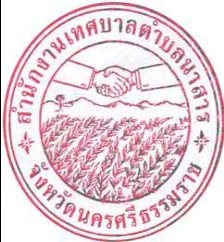 คู่มือสำหรับประชาชนตามพระราชบัญญัติการอำนวยความสะดวกในการพิจารณาอนุญาตของทางราชการพ.ศ. 2558*****************   เทศบาลตำบลนาสารอำเภอพระพรหม  จังหวัดนครศรีธรรมราชคำนำ       พระราชบัญญัติการอำนวยความสะดวกในการพิจารณาอนุญาตของทางราชการ พ.ศ. 2558 ตามมาตรา 7 ได้กำหนดให้ “ในกรณีที่มีกฎหมายกำหนดให้การกระทำใดจะต้องได้รับอนุญาต ผู้อนุญาตจะต้องจัดทำคู่มือสำหรับประชาชน ซึ่งอย่างน้อยจะต้องประกอบด้วย หลักเกณฑ์ วิธีการ และเงื่อนไข (ถ้ามี) ในการยื่นคำขอ  ขั้นตอน และระยะเวลาในการพิจารณาอนุญาต   และรายการเอกสารหรือหลักฐานที่ผู้ขออนุญาตจะต้องยื่นมาพร้อมกับ     คำขอ...” โดยมีเป้าหมาย เพื่ออำนวยความสะดวกแก่ประชาชน ลดขั้นตอนของประชาชน และเพิ่มประสิทธิภาพในการให้บริการของภาครัฐ  สร้างให้เกิดความโปร่งใสในการปฏิบัติราชการ  ลดการใช้ดุลยพินิจของเจ้าหน้าที่ เปิดเผยขั้นตอนระยะเวลาให้ประชาชนทราบ	       เทศบาลตำบลนาสาร จึงได้จัดทำ “คู่มือสำหรับประชาชน” ขึ้น เพื่อให้เจ้าหน้าที่ที่เกี่ยวข้องและประชาชนทั่วไปใช้เป็นแนวทางในการดำเนินการต่อไป					                                      เทศบาลตำบลนาสาร								          มกราคม  2563						สารบัญ1.ที่มา                                                                                                                     12.วัตถุประสงค์ของการจัดทำคู่มือสำหรับประชาชน                                                                23.คำจำกัดความ                                                                                                         24.แนวคิดและหลักการ                                                                                                  2	4.1 ความหมายของคู่มือสำหรับประชาชน	4.2 ขอบเขตการดำเนินการ	4.3 วัตถุประสงค์ในการจัดทำคู่มือสำหรับประชาชน	4.4 เป้าหมายของการจัดทำคู่มือสำหรับประชาชน5.ประโยชน์ที่ได้จากการจัดทำคู่มือสำหรับประชาชน                                                                36.งานที่ให้บริการของเทศบาลตำบลนาสาร                                                    		           4           การขอหนังสือรับรองการแจ้งจัดตั้งสถานที่จำหน่ายอาหารและสถานที่สะสมอาหาร พื้นที่ไม่เกิน ๒๐๐ ตารางเมตร										4           การขอใบอนุญาตประกอบกิจการที่เป็นอันตรายต่อสุขภาพ				7           การขอใบอนุญาตจำหน่ายสินค้าในทีหรือทางสาธารณะ					9           การขอใบอนุญาตจัดตั้งสถานที่จำหน่ายอาหารและสถานที่สะสมอาหารพื้นที่เกิน ๒๐๐ ตารางเมตร										13           การขอต่ออายุใบอนุญาตจำหน่ายสินค้าในที่หรือทางสาธารณะ				17           การขออนุญาตจัดตั้งตลาด								19            การขอต่ออายุใบอนุญาตประกอบกิจการที่เป็นอันตรายต่อสุขภาพ			24           การขอรับการสงเคราะห์ผู้ป่วยเอดส์  							27                                                                                                การลงทะเบียนและยืนคำขอรับเงินเบี้ยยังชีพผู้สูงอายุ    					30                                            การลงทะเบียนและยืนคำขอรับเงินเบี้ยความพิการ					32           การรับชำระภาษีโรงเรือนและที่ดิน							35            การรับชำระภาษีป้าย									38            การจดทะเบียนพาณิชย์ (ตั้งใหม่) ตาม พ.ร.บ.ทะเบียนพาณิชย์ พ.ศ.๒๔๙๙ กรณีผู้ขอจดทะเบียนเป็นบุคคลธรรมดา												40สารบัญ (ต่อ)            การจดทะเบียนพาณิชย์ (เปลี่ยนแปลงรายการจดทะเบียน) 				42            การจดทะเบียนพาณิชย์ (เลิกประกอบพาณิชย์) ตาม พ.ร.บ.ทะเบียนพาณิชย์ พ.ศ.๒๔๙๙กรณีผู้ขอจดทะเบียนเป็นบุคคลธรรมดา								44            การโฆษณาด้วยการปิด ทิ้ง หรือโปรยแผ่นประกาศหรือใบปลิวในที่สาธารณะ		47            การแจ้งรื้อถอนอาคารตามมาตรา ๓๙ ทวิ						51            การแจ้งถมดิน									54            การแจ้งขุดดิน									56	 การแจ้งเคลื่อนย้ายอาคารตาม มาตรา ๓๙ ทวิ						59           การแจ้งก่อสร้างอาคารตาม มาตรา ๓๙ ทวิ						61           การขออนุญาตรื้อถอนอาคารตาม มาตรา ๒๒						65           การขออนุญาตเปลี่ยนการใช้อาคารตาม มาตรา ๓๓					68          การขออนุญาตดัดแปลงอาคารตาม มาตรา ๒๑						71          การขออนุญาตเคลื่อนย้ายอาคาร							75	การขอเปลี่ยนผู้ควบคุมงาน								81	การขอใบรับรองการก่อสร้าง ดัดแปลง หรือเคลื่อนย้ายอาคารตาม มาตรา ๓๒		84          การขอต่ออายุใบอนุญาตก่อสร้าง ดัดแปลง รื้อถอนหรือเคลื่อนย้ายอาคาร			86             การขออนุญาตใช้เสียง พระราชบัญญัติควบคุมการโฆษณาโดยใช้เครื่องขยายเสียง พ.ศ.2493 											89ภาคผนวก  พระราชบัญญัติการอำนวยความสะดวกในการพิจารณาอนุญาตของทางราชการ พ.ศ.2558     92		-1-การจัดทำคู่มือสำหรับประชาชนเทศบาลตำบลนาสาร อำเภอพระพรหม จังหวัดนครศรีธรรมราช---------------------------------------------------------------------------------------------------------------------------1.ที่มา	      เนื่องด้วยปัจจุบัน มีกฎหมายว่าด้วยการอนุญาตจำนวนมาก กำหนดให้การประกอบกิจการของประชาชนต้องผ่านการอนุมัติ การอนุญาต การออกใบอนุญาต  การขึ้นทะเบียนและการแจ้งในการขออนุญาตดำเนินการต่างๆ จะต้องติดต่อกับส่วนราชการหลายแห่ง อีกทั้งกฎหมายบางฉบับไม่ได้กำหนดระยะเวลา เอกสาร และหลักฐานที่จำเป็นรวมถึงขั้นตอนในการพิจารณาไว้อย่างชัดเจน ทำให้เกิดความคลุมเครือไม่ชัดเจนอันเป็นการสร้างภาระแก่ประชาชนอย่างมาก  และเป็นอุปสรรคต่อการเพิ่มขีดความสามารถในการประกอบธุรกิจของประเทศในเวทีการค้าโลก คณะรักษาความสงบแห่งชาติ ได้ปรึกษาลงมติให้เสนอร่าง พระราชบัญญัติการอำนวยความสะดวกในการพิจารณาอนุญาตของทางราชการ ต่อสภานิติบัญญัติแห่งชาติ  หัวหน้าคณะรักษาความสงบแห่งชาติ จึงได้ใช้อำนาจหน้าที่ของนายกรัฐมนตรี และคณะรัฐมนตรีตามาตรา 43 วรรคสอง ของรัฐธรรมนูญแห่งราชอาณาจักรไทย  (ฉบับชั่วคราว) พุทธศักราช 2557 เสนอร่างพระราชบัญญัติดังกล่าวต่อสภานิติบัญญัติแห่งชาติพิจารณาเป็นเรื่องเร่งด่วน   สภานิติบัญญัติแห่งชาติในการประชุมครั้งที่ 25/2557 เมื่อวันพฤหัสบดีที่ 20 พฤศจิกายน 2557 ได้พิจารณาร่างพระราชบัญญัติดังกล่าวแล้ว ลงมติเห็นสมควรประกาศใช้เป็นกฎหมาย  นายกรัฐมนตรี ได้นำร่างพระราชบัญญัติการอำนวยความสะดวกในการพิจารณาอนุญาตของทางราชการ พ.ศ...ขึ้นทูลเกล้าทูลกระหม่อม ถวายแด่พระบาทสมเด็จพระเจ้าอยู่หัว เพื่อทรงลงประปรมาภิไธย	      ในการนี้  พระบาทสมเด็จพระเจ้าอยู่หัว ทรงลงพระปรมาภิไธย เมื่อวันที่  16  มกราคม  2558 และมีการประกาศในราชกิจจานุเบกษา เมื่อวันที่ 22 มกราคม 2558	      มาตรา 7 วรรคหนึ่ง กำหนดให้ในกรณีที่มีกฎหมายกำหนดให้การกระทำใดจะต้องได้รับอนุญาต        ผู้อนุญาตจะต้องจัดทำคู่มือสำหรับประชาชน  ซึ่งอย่างน้อยต้องประกอบด้วย หลักเกณฑ์ วิธีการ และเงื่อนไข (ถ้ามี) ในการยื่นคำขอ ขั้นตอนและระยะเวลาในการพิจารณาอนุญาต และรายการเอกสารหรือหลักฐานที่ผู้ขออนุญาตจะต้องยื่นมาพร้อมกับคำขอ และจะกำหนดให้ยื่นคำขอผ่านทางอิเล็กทรอนิกส์แทนการมายื่นคำขอด้วยตนเองก็ได้	       มาตรา 7 วรรคสอง คู่มือสำหรับประชาชนตามวรรคหนึ่ง ให้ปิดประกาศไว้ ณ สถานที่ที่กำหนดให้ยื่นคำขอ และเผยแพร่ทางสื่ออิเล็กทรอนิกส์ และเมื่อประชาชนได้สำเนาคู่มือดังกล่าวให้พนักงานเจ้าหน้าที่คัดสำเนาให้ โดยจะคิดค่าใช้จ่ายตามควรแก่กรณีก็ได้ ในกรณีเช่นนั้นให้ระบุค่าใช้จ่ายดังกล่าวไว้ในคู่มือสำหรับประชาชนด้วย	       มาตรา 7 วรรคสาม กำหนดให้เป็นหน้าที่ของคณะกรรมการพัฒนาระบบราชการตรวจสอบขั้นตอนและระยะเวลาในการพิจารณาอนุญาตที่กำหนดตามวรรคหนึ่งว่าเป็นระยะเวลาที่เหมาะสมตามหลักเกณฑ์ และวิธีการบริหารกิจการบ้านเมืองเมืองที่ดีหรือไม่ ในกรณีที่เห็นว่า ขั้นตอน และระยะเวลาที่กำหนดดังกล่าวล่าช้าเกินสมควรให้เสนอคณะรัฐมนตรีเพื่อพิจารณา และสั่งการให้ผู้อนุญาตดำเนินการแก้ไขให้เหมาะสมโดยเร็ว	      มาตรา 17 ให้ผู้อนุญาตจัดทำคู่มือสำหรับประชาชนตา มาตรา 7 ให้เสร็จสิ้น ภายในหนึ่งร้อยแปดสิบวันนับแต่วันที่พระราชบัญญัตินี้ประกาศในราชกิจจานุเบกษา-2-2.วัตถุประสงค์ของการจัดทำคู่มือสำหรับประชาชน	      2.1 เพื่อให้เจ้าหน้าที่ ที่เกี่ยวข้องและประชาชนใช้เป็นแนวทางในการดำเนินการ	      2.2 เพื่อให้เกิดผลสัมฤทธิ์ตามเจตนารมณ์ ของพระราชบัญญัติการอำนวยความสะดวกในการพิจารณาอนุญาตของทางราชการ พ.ศ.25583.คำจำกัดความ	     “การบริหารประชาชน” หมายถึง การดำเนินการให้บริการประชาชนของหน่วยงานของรัฐจนแล้วเสร็จตามคำขอ การยื่นคำขอนี้เป็นการยื่นคำขอตามที่มีกฎหมาย กฎ ระเบียบ ข้อบังคับ ให้หน่วยงานของรัฐกำหนดให้ผู้รับบริการต้องยื่นคำขอก่อนดำเนินการใด ได้แก่การอนุญาต การออกใบอนุญาต การอนุมัติ การจดทะเบียน การขึ้นทะเบียน การรับแจ้ง การให้ประทานบัตร และการให้อาชญาบัตร	     “ผู้รับบริการ” หมายถึง ประชาชนผู้มารับบริการโดยตรง หรือหน่วยงานภาคเอกชนที่มารับบริการจากหน่วยงานภาครัฐ	     “หน่วยงานของรัฐ” ประกอบด้วย  ส่วนราชการ  จังหวัด  องค์กรปกครองส่วนท้องถิ่น รัฐวิสาหกิจ องค์การมหาชน และหน่วยงานภาครัฐรูปแบบใหม่4.แนวคิดและหลักการ	       แนวคิดและหลักการของการจัดทำคู่มือสำหรับประชาชนตามพระราชบัญญัติอำนวยความสะดวกในการพิจารณาอนุญาตของทางราชการ พ.ศ.2558 ได้นำหลักการของการบริหารกิจการบ้านเมืองที่ดี มาเป็นหลักการสำคัญ  ไม่ว่าจะเป็นการลดต้นทุนของประชาชน  และเพิ่มประสิทธิภาพในการให้บริการของภาครัฐ การสร้างให้เกิดความโปร่งใสในการปฏิบัติราชการ  โดยการลดการใช้ดุลยพินิจของเจ้าหน้าที่ เปิดเผยขั้นตอน ระยะเวลาให้ประชาชนทราบ เพื่อเป้าหมายอันเป็นหัวใจสำคัญคือ การคำนวณความสะดวกให้แก่ประชาชน	        4.1 ความหมายของคู่มือสำหรับประชาชน เป็นคู่มือที่แสดงให้ประชาชนรับทราบข้อมูลที่ชัดเจน ในการติดต่อรับบริการจากหน่วยงานของรัฐ ว่ามีหลักเกณฑ์ วิธีการ ขั้นตอน ระยะเวลา เอกสารและหลักฐานที่จำเป็นอย่างไร เพื่อเป็นการอำนวยความสะดวกให้แก่ประชาชน	        4.2 ขอบเขตการดำเนินการ หน่วยงานของรัฐที่มีกฎหมาย กฎ ระเบียบ ข้อบังคับ กำหนดให้ประชาชนต้องขออนุญาต จดทะเบียนขึ้นทะเบียนหรือแจ้งก่อนจะดำเนินการใดๆ ต้องจัดทำคู่มือสำหรับประชาชน	        4.3 วัตถุประสงค์ในการจัดทำคู่มือสำหรับประชาชน    การจัดทำคู่มือสำหรับประชาชนมีวัตถุประสงค์ดังนี้.-		1) เพื่อเป็นการอำนวยความสะดวกในการติดต่อ ขอรับบริการของประชาชน โดยให้ข้อมูลที่ชัดเจน เกี่ยวกับหลักเกณฑ์ วิธีการ ขั้นตอน ระยะเวลา ค่าใช้จ่าย เอกสารหรือหลักฐานที่ใช้ประกอบคำขอ สถานที่ให้บริการ2) เพื่อลดต้นทุนในการมาติดต่อขอรับบริการของประชาชน		3) เพื่อยกระดับการพัฒนาการให้บริการของหน่วยงานภาครัฐ และเพิ่มขีดความสามารถในการแข่งขันของประเทศ		4) เพื่อสร้างความโปร่งใส ในการปฏิบัติงานของหน่วยงานภาครัฐ	   4.4 เป้าหมายของการจัดทำคู่มือสำหรับประชาชน	          หน่วยงานของรัฐที่มีงานบริการประชาชนที่มีกฎหมาย กฎระเบียบ ข้อบังคับ กำหนดให้ประชาชนต้องมายื่นขออนุญาตก่อนดำเนินการใด มีการจัดทำคู่มือสำหรับประชาชน และนำไปใช้ในการให้บริการประชาชน											/๕ ประโยชน์-๓-5.ประโยชน์ที่ได้จากการจัดทำคู่มือสำหรับประชาชน             ประโยชน์ต่อผู้รับบริการ		-ทราบแนวปฏิบัติในการรับบริการอย่างชัดเจน		-ได้รับบริการที่มีมาตรฐาน และมีความโปร่งใส		-ได้รับความพึงพอใจเพิ่มขึ้นจากการมารับบริการ		-มีโอกาสแสดงความเห็นติชม (Feedback)              ประโยชน์ต่อผู้ให้บริการ  		-ให้บริการด้วยความโปร่งใส ลดการใช้ดุลยพินิจ ในการตัดสินใจ และลดความเสี่ยงในการทุจริตคอรัปชั่น		- สามารถติดตามและประเมินผลการให้บริการ ตามหลักเกณฑ์ที่วางไว้ เพื่อนำมาปรับปรุงการให้บริการ		- พัฒนาการให้บริการอย่างต่อเนื่อง   	  ประโยชน์โดยรวมต่อประเทศ		-ยกระดับการพัฒนาการให้บริการของหน่วยงานภาครัฐ		-เพิ่มขีดความสามารถ ในการแข่งขันของประเทศ**********************-๔-คู่มือสำหรับประชาชนการขอหนังสือรับรองการแจ้งจัดตั้งสถานที่จำหน่ายอาหารและสถานที่สะสมอาหาร พื้นที่ไม่เกิน  ๒๐๐  ตารางเมตรหน่วยงานที่ให้บริการ : เทศบาลตำบลนาสาร อำเภอพระพรหม จังหวัดนครศรีธรรมราช หลักเกณฑ์ วิธีการ เงื่อนไข (ถ้ามี) ในการยื่นคำขอ และในการพิจารณาอนุญาตข้อ ๗ ผู้จัดตั้งสถานที่จำหน่ายอาหารและสถานที่สะสมอาหาร ต้องจัดสถานที่ให้ถูกต้องด้วยสุขลักษณะและเงื่อนไขตามลักษณะของกิจการ ดังต่อไปนี้
 ก. สถานที่สะสมอาหาร
   (๑) ไม่อยู่ในบริเวณที่น่าจะเป็นอันตรายต่อสุขภาพ
   (๒) พื้นทำด้วยวัตถุถาวร ทำความสะอาดง่าย
   (๓) จัดให้มีระบบการระบายน้ำอย่างเพียงพอ และถูกต้องด้วยสุขลักษณะตามเกณฑ์มาตรฐานที่เจ้าพนักงานสาธารณสุขกำหนด
   (๔) จัดให้มีแสงสว่าง และทางระบายอากาศเพียงพอ และถูกต้องด้วยสุขลักษณะตามเกณฑ์มาตรฐานที่เจ้าพนักงานสาธารณสุขกำหนด
   (๕) จัดให้มีส้วมจำนวนเพียงพอ และถูกต้องด้วยสุขลักษณะตามเกณฑ์มาตรฐานที่เจ้าพนักงานสาธารณสุขกำหนด
   (๖) จัดให้มีที่รองรับมูลฝอย และสิ่งปฏิกูลที่ถูกต้องด้วยสุขลักษณะเพียงพอ
   (๗) ปฏิบัติการอื่นใดเกี่ยวด้วยสุขลักษณะ ตามคำแนะนำของเจ้าพนักงานสาธารณสุขและคำสั่งเจ้าพนักงานท้องถิ่น รวมทั้งระเบียบ ข้อบังคับและคำสั่งขององค์การบริหารส่วนตำบลนาสาร
 ข. สถานที่จำหน่ายอาหาร
   (๑) จัดสถานที่ตามที่กำหนดไว้ในข้อ ก.(๑) - (๖)
   (๒)จัดให้มีโต๊ะเก้าอี้หรือที่นั่งอย่างอื่นที่มีสภาพแข็งแรงและเป็นระเบียบเรียบร้อยอยู่เสมอ
   (๓) ผนังและบริเวณที่ปรุงอาหาร ต้องมีพื้นผิวที่ทำความสะอาดง่าย
   (๔) จัดให้มีภาชนะและอุปกรณ์เครื่องใช้ต่าง ๆ ที่ใช้ในการทำ ประกอบ ปรุง เก็บและการบริโภคอาหารไว้ให้เพียงพอ ปลอดภัย และถูกต้องด้วยสุขลักษณะตามเกณฑ์มาตรฐานที่เจ้าพนักงานสาธารณสุขกำหนด
   (๕) จัดให้มีบริเวณ และที่สำหรับทำความสะอาดภาชนะ ตลอดจนอุปกรณ์เครื่องใช้ต่าง ๆให้เพียงพอและถูกต้องด้วยสุขลักษณะเพื่อใช้ในการนั้นโดยเฉพาะ
   (๖) จัดให้มีที่สำหรับล้างมือพร้อมอุปกรณ์จำนวนเพียงพอ
   (๗) จัดให้มีการป้องกันอันตรายต่อสุขภาพ รวมทั้งป้องกันไม่ให้เกิดเหตุรำคาญ เนื่องจากการจำหน่าย ทำ ประกอบ ปรุง และเก็บอาหาร
   (๘) จัดให้มีระบบบำบัดน้ำเสีย ตามคำแนะนำของเจ้าพนักงานสาธารณสุข และคำสั่งเจ้าพนักงานท้องถิ่น
   (๙) ปฏิบัติการอื่นใดเกี่ยวด้วยสุขลักษณะตามคำแนะนำของเจ้าพนักงานสาธารณสุข และคำสั่งเจ้าพนักงานท้องถิ่นรวมทั้งระเบียบ ข้อบังคับ และคำสั่งขององค์การบริหารส่วนตำบลนาสารช่องทางการให้บริการ-๕-ขั้นตอน ระยะเวลา และส่วนงานที่รับผิดชอบระยะเวลาในการดำเนินการรวม : ภายใน ๓๐ วันรายการเอกสาร หลักฐานประกอบค่าธรรมเนียม-๖-ช่องทางการร้องเรียน แนะนำบริการแบบฟอร์ม ตัวอย่างและคู่มือการกรอก**************************

-๗-คู่มือสำหรับประชาชนการขอใบอนุญาตประกอบกิจการที่เป็นอันตรายต่อสุขภาพหน่วยงานที่ให้บริการ : เทศบาลตำบลนาสาร อำเภอพระพรหม จังหวัดนครศรีธรรมราช**********************หลักเกณฑ์ วิธีการ เงื่อนไข (ถ้ามี) ในการยื่นคำขอ และในการพิจารณาอนุญาต ๑.สถานประกอบกิจการที่มีอาคารต้องปฏิบัติตามหลักเกณฑ์ดังต่อไปนี้
      ๑.๑ ต้องเป็นอาคารที่มีความมั่นคง แข็งแรง เหมาะสมที่จะประกอบกิจการที่ขออนุญาตได้ตามกฎหมายว่าด้วยการควบคุมอาคารและกฎหมายอื่นที่เกี่ยวข้อง
          บันไดหนีไฟหรือทางออกฉุกเฉินมีลักษณะเป็นไปตามกฎหมายว่าด้วยการควบคุมอาคารและกฎหมายอื่นที่เกี่ยวข้อง ทั้งนี้ ต้องไม่มีสิ่งกีดขวาง มีแสงสว่างเพียงพอ และมีป้ายหรือเครื่องหมายแสดงชัดเจน โดยทางออกฉุกเฉินต้องมีไฟส่องสว่างฉุกเฉินเมื่อระบบไฟฟ้าปกติขัดข้อง
      ๑.๒ ต้องจัดให้มีระบบการจัดแสงสว่างและการระบายอากาศให้เป็นไปตามกฎหมายว่าด้วยการควบคุมอาคารและกฎหมายอื่นทีเกี่ยวข้อง
๒. ผู้ขอรับใบอนุญาตจะต้องปฏิบัติตามหลักเกณฑ์ วิธีการและเงื่อนไขตามองค์การบริหารส่วนตำบล กำหนด ดังนี้
     ๒.๑ ไม่ก่อความรำคาญแก่ผู้อาศัยข้างเคียงซึ่งเกิดจากการประกอบกิจการนั้นตาม มาตรา ๒๕ แห่ง พ.ร.บ.สาธารณสุข พ.ศ.๒๕๓๕
     ๒.๒ สถานประกอบกิจการต้องอยู่ห่างจากชุมชน วัด ศาสนสถาน โบราณสถาน โรงเรียน สถาบันการศึกษา โรงพยาบาล ไม่น้อยกว่าหนึ่งร้อยเมตร
    ๒.๓ อื่นๆ ตามที่องค์การบริหารส่วนตำบลประกาศกำหนด
๓. ผู้ได้รับการอนุญาตต้องมารับใบอนุญาตภายในสิบห้าวันนับแต่วันที่ได้รับหนังสือแจ้งการอนุญาตจากเจ้าพนักงานท้องถิ่นหากไม่มารับภายในกำหนดเวลาดังกล่าวโดยไม่มีเหตุอันสมควรให้ถือว่าสละสิทธิ์ช่องทางการให้บริการขั้นตอน ระยะเวลา และส่วนงานที่รับผิดชอบระยะเวลาในการดำเนินการรวม : -๘-รายการเอกสาร หลักฐานประกอบค่าธรรมเนียมช่องทางการร้องเรียน แนะนำบริการแบบฟอร์ม                 -๙-คู่มือสำหรับประชาชน                                            การขอต่ออายุใบอนุญาตจำหน่ายสินค้าในที่หรือทางสาธารณะหน่วยงานที่ให้บริการ : เทศบาลตำบลนาสาร อำเภอพระพรหม จังหวัดนครศรีธรรมราช **************************หลักเกณฑ์ วิธีการ เงื่อนไข (ถ้ามี) ในการยื่นคำขอ และในการพิจารณาอนุญาตข้อ ๑ ผู้ใดประสงค์จะจำหน่ายสินค้าในที่หรือทางสาธารณะจะต้องยื่นคำขอรับใบอนุญาตตามแบบที่กำหนดไว้ท้ายเทศบัญญัติพร้อมกับเอกสารและหลักฐานดังต่อไปนี้
(๑) สำเนาบัตรประจำตัวประชาชน / ข้าราชการ / พนักงานรัฐวิสาหกิจ
(๒) สำเนาใบอนุญาตตามกฎหมายที่เกี่ยวข้อง
(๓) อื่นๆ ตามที่เทศบาลตำบลนาสารประกาศกำหนดข้อ ๒ ผู้ขอรับใบอนุญาตจะต้องปฏิบัติตามหลักเกณฑ์วิธีการและเงื่อนไขตามที่เจ้าพนักงานท้องถิ่นกำหนด
ข้อ ๓ ผู้ได้รับการอนุญาตต้องมารับใบอนุญาตภายในสิบห้าวันนับแต่วันที่ได้รับหนังสือแจ้งการอนุญาตจากเจ้าพนักงานท้องถิ่นหากไม่มารับภายในกำหนดเวลาดังกล่าวโดยไม่มีเหตุอันสมควรให้ถือว่าสละสิทธิ์
ข้อ ๔ เมื่อได้รับคำขอรับใบอนุญาตหรือคำขอต่ออายุใบอนุญาตให้เจ้าพนักงานท้องถิ่นตรวจความถูกต้องและความสมบูรณ์ของคำขอ ถ้าปรากฏว่าคำขอดังกล่าวไม่ถูกต้องหรือไม่สมบูรณ์ตามหลักเกณฑ์วิธีการหรือเงื่อนไขที่กำหนดไว้ในข้อบัญญัตินี้ ให้เจ้าพนักงานท้องถิ่นรวบรวมความไม่ถูกต้องหรือความไม่สมบูรณ์นั้นทั้งหมดและแจ้งให้ผู้ขออนุญาตแก้ไขให้ถูกต้องและสมบูรณ์ในคราวเดียวกันและในกรณีจำเป็นที่จะต้องส่งคืนคำขอแก่ผู้ขออนุญาตก็ให้ส่งคืนคำขอพร้อมทั้งแจ้งความไม่ถูกต้องหรือความไม่สมบูรณ์ให้ทราบภายในสิบห้าวันนับแต่วันได้รับคำขอเจ้าพนักงานท้องถิ่นต้องออกใบอนุญาตหรือมีหนังสือแจ้งคำสั่งไม่อนุญาตพร้อมด้วยเหตุผลให้ผู้ขออนุญาตทราบภายในสามสิบวันนับแต่วันได้รับคำขอซึ่งมีรายละเอียดถูกต้องหรืครบถ้วนตามที่กำหนดในข้อบัญญัตินี้
       ในกรณีที่มีเหตุจำเป็นที่เจ้าพนักงานท้องถิ่นไม่อาจออกใบอนุญาตหรือยังไม่อาจมีคำสั่งไม่อนุญาตได้ภายในกำหนดเวลาตามวรรคสอง ให้ขยายเวลาออกไปได้อีกไม่เกินสองครั้ง ครั้งละไม่เกินสิบห้าวัน แต่ต้องมีหนังสือแจ้งการขยายเวลาและเหตุจำเป็นแต่ละครั้งให้ผู้ขออนุญาตทราบก่อนสิ้นกำหนดเวลาตามวรรคสองหรือตามที่ได้ขยายเวลาไว้แล้วนั้น แล้วแต่กรณี      ช่องทางการให้บริการขั้นตอน ระยะเวลา และส่วนงานที่รับผิดชอบ-๑๐-รายการเอกสาร หลักฐานประกอค่าธรรมเนียมช่องทางการร้องเรียน แนะนำบริการ-๑๑-การขอต่อใบอนุญาตแบบฟอร์ม-๑๒-คู่มือสำหรับประชาชน การขอใบอนุญาตจัดตั้งสถานที่จำหน่ายอาหารและสถานที่สะสมอาหาร พื้นที่เกิน ๒๐๐ ตารางเมตรหน่วยงานที่รับผิดชอบ: เทศบาลตำบลนาสาร อำเภอพระพรหม จังหวัดนครศรีธรรมราช****************************ชื่อกระบวนงาน: การขอใบอนุญาตจัดตั้งสถานที่จำหน่ายอาหารและสถานที่สะสมอาหาร พื้นที่เกิน ๒๐๐ ตารางเมตรหน่วยงานเจ้าของกระบวนงาน: เทศบาลตำบลนาสาร อำเภอพระพรหม จังหวัดนครศรีธรรมราชประเภทของงานบริการ: กระบวนงานบริการที่เบ็ดเสร็จในหน่วยเดียว	หมวดหมู่ของงานบริการ: อนุญาต/ออกใบอนุญาต/รับรอง	กฎหมายที่ให้อำนาจการอนุญาต หรือที่เกี่ยวข้อง๕.๑ พ.ร.บ.การสาธารณสุข พ.ศ.๒๕๓๕ และที่แก้ไขเพิ่มเติม     ๕.๒ เทศบัญญัติเทศบาลตำบลนาสาร เรื่องสถานที่จำหน่ายอาหารและสถานที่สะสมอาหาร พ.ศ.2559ระดับผลกระทบ: บริการที่มีความสำคัญด้านเศรษฐกิจ/สังคม	พื้นที่ให้บริการ :เขตพื้นที่ตำบลนาสาร	ระยะเวลาที่กำหนดตามกฎหมาย / ข้อกำหนด ฯลฯ 	30 วัน 	ช่องทางการให้บริการ	หลักเกณฑ์ วิธีการ เงื่อนไข(ถ้ามี) ในการยื่นคำขอ และในการพิจารณาอนุญาต ๙.๑ ห้ามมิให้ผู้ใดจัดตั้งสถานที่จำหน่ายอาหารหรือสถานที่สะสมอาหารในอาคารหรือพื้นที่ใดซึ่งมีพื้นที่เกินสองร้อยตารางเมตร เว้นแต่จะได้รับใบอนุญาตจากเจ้าพนักงานท้องถิ่น หากสถานที่ดังกล่าวมีพื้นที่ไม่เกินสองร้อยตารางเมตร ต้องแจ้งต่อเจ้าพนักงานท้องถิ่น เพื่อขอรับหนังสือรับรองการแจ้ง
ข้อ ๙.๒ ความในข้อ ๙.๑ ไม่ใช้บังคับแก่การประกอบการ ดังนี้
 (๑) การประกอบกิจการที่เป็นอันตรายต่อสุขภาพ
 (๒) การขายของในตลาด
ข้อ ๙.๓ ผู้จัดตั้งสถานที่จำหน่ายอาหารและสถานที่สะสมอาหาร ต้องจัดสถานที่ให้ถูกต้องด้วยสุขลักษณะและเงื่อนไขตามลักษณะของกิจการ ดังต่อไปนี้
 ก. สถานที่สะสมอาหาร
    (๑) ไม่อยู่ในบริเวณที่น่าจะเป็นอันตรายต่อสุขภาพ
    (๒) พื้นทำด้วยวัตถุถาวร ทำความสะอาดง่าย
    (๓) จัดให้มีระบบการระบายน้ำอย่างเพียงพอ และถูกต้องด้วยสุขลักษณะตามเกณฑ์มาตรฐานที่เจ้าพนักงานสาธารณสุขกำหนด
    (๔) จัดให้มีแสงสว่าง และทางระบายอากาศเพียงพอ และถูกต้องด้วยสุขลักษณะตามเกณฑ์มาตรฐานที่เจ้าพนักงานสาธารณสุขกำหนด
    (๕) จัดให้มีส้วมจำนวนเพียงพอ และถูกต้องด้วยสุขลักษณะตามเกณฑ์มาตรฐานที่เจ้าพนักงานสาธารณสุขกำหนด                                                             -๑๓-
    (๖) จัดให้มีที่รองรับมูลฝอย และสิ่งปฏิกูลที่ถูกต้องด้วยสุขลักษณะเพียงพอ
    (๗) ปฏิบัติการอื่นใดเกี่ยวด้วยสุขลักษณะ ตามคำแนะนำของเจ้าพนักงานสาธารณสุขและคำสั่งเจ้าพนักงานท้องถิ่น รวมทั้งระเบียบ ข้อบังคับและคำสั่งขององค์การบริหารส่วนตำบลนาสาร
 ข. สถานที่จำหน่ายอาหาร
    (๑) จัดสถานที่ตามที่กำหนดไว้ในข้อ ก.(๑) - (๖)
    (๒)จัดให้มีโต๊ะเก้าอี้หรือที่นั่งอย่างอื่นที่มีสภาพแข็งแรงและเป็นระเบียบเรียบร้อยอยู่เสมอ
    (๓) ผนังและบริเวณที่ปรุงอาหาร ต้องมีพื้นผิวที่ทำความสะอาดง่าย
    (๔) จัดให้มีภาชนะและอุปกรณ์เครื่องใช้ต่าง ๆ ที่ใช้ในการทำ ประกอบ ปรุง เก็บและการบริโภคอาหารไว้ให้เพียงพอ ปลอดภัย และถูกต้องด้วยสุขลักษณะตามเกณฑ์มาตรฐานที่เจ้าพนักงานสาธารณสุขกำหนด
    (๕) จัดให้มีบริเวณ และที่สำหรับทำความสะอาดภาชนะ ตลอดจนอุปกรณ์เครื่องใช้ต่าง ๆให้เพียงพอและถูกต้องด้วยสุขลักษณะเพื่อใช้ในการนั้นโดยเฉพาะ
    (๖) จัดให้มีที่สำหรับล้างมือพร้อมอุปกรณ์จำนวนเพียงพอ
    (๗) จัดให้มีการป้องกันอันตรายต่อสุขภาพ รวมทั้งป้องกันไม่ให้เกิดเหตุรำคาญ เนื่องจากการจำหน่าย ทำ ประกอบ ปรุง และเก็บอาหาร
    (๘) จัดให้มีระบบบำบัดน้ำเสีย ตามคำแนะนำของเจ้าพนักงานสาธารณสุข และคำสั่งเจ้าพนักงานท้องถิ่น
    (๙) ปฏิบัติการอื่นใดเกี่ยวด้วยสุขลักษณะตามคำแนะนำของเจ้าพนักงานสาธารณสุข และคำสั่งเจ้าพนักงานท้องถิ่นรวมทั้งระเบียบ ข้อบังคับ และคำสั่งขององค์การบริหารส่วนตำบลนาสารขั้นตอน ระยะเวลา และส่วนงานที่รับผิดชอบงานบริการนี้ ผ่านการดำเนินการลดขั้นตอน และระยะเวลาปฏิบัติราชการมาแล้ว	ยังไม่ผ่านการดำเนินการลดขั้นตอนรายการเอกสารหลักฐานประกอบการยื่นคำขอ15.1) เอกสารยืนยันตัวตนที่ออกโดยหน่วยงานภาครัฐ-๑๔-15.2) เอกสารอื่น ๆ สำหรับยื่นเพิ่มเติมค่าธรรมเนียมช่องทางการร้องเรียน-๑๕-ตัวอย่างแบบฟอร์ม ตัวอย่าง และคู่มือการกรอก -๑๖-คู่มือสำหรับประชาชน                                            การขอต่ออายุใบอนุญาตจำหน่ายสินค้าในที่หรือทางสาธารณะหน่วยงานที่ให้บริการ : เทศบาลตำบลนาสาร อำเภอพระพรหม จังหวัดนครศรีธรรมราช **************************หลักเกณฑ์ วิธีการ เงื่อนไข (ถ้ามี) ในการยื่นคำขอ และในการพิจารณาอนุญาตข้อ ๑ ผู้ใดประสงค์จะจำหน่ายสินค้าในที่หรือทางสาธารณะจะต้องยื่นคำขอรับใบอนุญาตตามแบบที่กำหนดไว้ท้ายเทศบัญญัติพร้อมกับเอกสารและหลักฐานดังต่อไปนี้
(๑) สำเนาบัตรประจำตัวประชาชน / ข้าราชการ / พนักงานรัฐวิสาหกิจ
(๒) สำเนาใบอนุญาตตามกฎหมายที่เกี่ยวข้อง
(๓) อื่นๆ ตามที่เทศบาลตำบลนาสารประกาศกำหนดข้อ ๒ ผู้ขอรับใบอนุญาตจะต้องปฏิบัติตามหลักเกณฑ์วิธีการและเงื่อนไขตามที่เจ้าพนักงานท้องถิ่นกำหนด
ข้อ ๓ ผู้ได้รับการอนุญาตต้องมารับใบอนุญาตภายในสิบห้าวันนับแต่วันที่ได้รับหนังสือแจ้งการอนุญาตจากเจ้าพนักงานท้องถิ่นหากไม่มารับภายในกำหนดเวลาดังกล่าวโดยไม่มีเหตุอันสมควรให้ถือว่าสละสิทธิ์
ข้อ ๔ เมื่อได้รับคำขอรับใบอนุญาตหรือคำขอต่ออายุใบอนุญาตให้เจ้าพนักงานท้องถิ่นตรวจความถูกต้องและความสมบูรณ์ของคำขอ ถ้าปรากฏว่าคำขอดังกล่าวไม่ถูกต้องหรือไม่สมบูรณ์ตามหลักเกณฑ์วิธีการหรือเงื่อนไขที่กำหนดไว้ในข้อบัญญัตินี้ ให้เจ้าพนักงานท้องถิ่นรวบรวมความไม่ถูกต้องหรือความไม่สมบูรณ์นั้นทั้งหมดและแจ้งให้ผู้ขออนุญาตแก้ไขให้ถูกต้องและสมบูรณ์ในคราวเดียวกันและในกรณีจำเป็นที่จะต้องส่งคืนคำขอแก่ผู้ขออนุญาตก็ให้ส่งคืนคำขอพร้อมทั้งแจ้งความไม่ถูกต้องหรือความไม่สมบูรณ์ให้ทราบภายในสิบห้าวันนับแต่วันได้รับคำขอเจ้าพนักงานท้องถิ่นต้องออกใบอนุญาตหรือมีหนังสือแจ้งคำสั่งไม่อนุญาตพร้อมด้วยเหตุผลให้ผู้ขออนุญาตทราบภายในสามสิบวันนับแต่วันได้รับคำขอซึ่งมีรายละเอียดถูกต้องหรืครบถ้วนตามที่กำหนดในข้อบัญญัตินี้
       ในกรณีที่มีเหตุจำเป็นที่เจ้าพนักงานท้องถิ่นไม่อาจออกใบอนุญาตหรือยังไม่อาจมีคำสั่งไม่อนุญาตได้ภายในกำหนดเวลาตามวรรคสอง ให้ขยายเวลาออกไปได้อีกไม่เกินสองครั้ง ครั้งละไม่เกินสิบห้าวัน แต่ต้องมีหนังสือแจ้งการขยายเวลาและเหตุจำเป็นแต่ละครั้งให้ผู้ขออนุญาตทราบก่อนสิ้นกำหนดเวลาตามวรรคสองหรือตามที่ได้ขยายเวลาไว้แล้วนั้น แล้วแต่กรณี      ช่องทางการให้บริการขั้นตอน ระยะเวลา และส่วนงานที่รับผิดชอบ-๑๗-รายการเอกสาร หลักฐานประกอค่าธรรมเนียมช่องทางการร้องเรียน แนะนำบริการ-๑๘-การขอต่อใบอนุญาตแบบฟอร์ม-๑๙-คู่มือสำหรับประชำชนการขอใบอนุญาตจัดตั้งตลาดหน่วยงานที่รับผิดชอบ : เทศบาลตำบลตำบลนาสาร อำเภอพระพรหม     จังหวัดนครศรีธรรม๑.ชื่อกระบวนงาน  การขออนุญาตจัดตั้งตลาด๒. หน่วยงานเจ้าของกระบวนงาน เทศบาลตำบลนาสาร๓. ประเภทของงานบริการ กระบวนงานบริการที่ให้บริการในส่วนภูมิภาคและส่วนท้องถิ่น (กระบวนงานบริการที่เบ็ดเสร็จในหน่วยเดียว)๔. หมวดหมู่ของงานบริการออกใบอนุญาต๕. กฎหมายที่เกี่ยวข้องหรือให้อำนาจอนุญาต	๕.๑ พ.ร.บ.การสาธารณสุข พ.ศ.๒๕๓๕	๕.๒ กระทรวงว่าด้วยสุขลักษณะของตลาด พ.ศ.๒๕๕๑	๕.๓ เทศบัญญัติเทศบาลตำบลนาสาร เรื่องตลาด พ.ศ.๒๕๕๙	๕.๔ กฎหมายอื่นๆที่เกี่ยวข้อง๖. พื้นที่ให้บริการ เทศบาลตำบลนาสาร๗. กฎหมายข้อบังคับ/ข้อตกลงที่กำหนดระยะเวลา   พ.ร.บ.การสาธารณสุข พ.ศ.๒๕๓๕ ระยะเวลา ๓๐ วัน๘. ช่องทางการให้บริการ     สถานที่ให้บริการ ที่ทำการเทศบาลตำบลนาสาร ที่ดำเนินการอนุญาต/ติดต่อด้วยตนเอง ณ หน่วยงานระยะเวลาเปิดให้บริการ เปิดให้บริการวัน จันทร์  - วันศุกร์ (ยกเว้นวันหยุดที่ทางราชการกำหนด) ตั้งแต่เวลา 08:30 - 16:30 น. ๙. หลักเกณฑ์ วิธีการ เงื่อนไข (ถ้าที) ยืนคำขอและในการพิจารณาอนุญาต	๙.๑ หลักเกณฑ์ วิธีการ ผู้ใดประสงค์ขอใบอนุญาตจัดตั้งตลาด (ยกเว้น ทบวง กรม ราชการส่วนท้องถิ่นของรัฐที่ได้จัดตั้งตลาดขึ้นตามอำนาจหน้า แต่งตั้งปฏิบัติตามข้อกำหนดท้องถิ่น) ต้อยืนคำขออนุญาตต่อเจ้าพนักงานส่วนท้องถิ่นหรือพนักงานเจ้าหน้าที่ที่รับผิดชอบ โดยยืนแบบฟอร์มตามที่กฎหมายกำหนด พร้องทั้งเอกสารประกอบการขออนุญาตตามเทศบัญญัติเทศบาลตำบลนาสาร ณ สำนักงานปลัด งานสาธารณสุข เทศบาลตำบลนาสาร	๙.๒ เงื่อนไขในการยื่นคำขอ (ตามที่ระบุไว้ในข้อกำหนดของท้องถิ่น)	     (๑) ผู้ประกอบการต้องยื่นเอกสารที่ถูกต้องและครบถ้วน	     (๒) สำเนาใบอนุญาตหรือเอกสารหลักฐานตามที่กฎหมายอื่นที่เกี่ยวข้อง	     (๓) สภาพสุขลักษณะของสถานประกอบการกิจการ ต้องถูกต้องตามหลักเกณฑ์ เทศบัญญัติเทศบาลตำบลนาสาร เรื่อง  ตลาด พ.ศ.๒๕๕๙	     (๔) หลักเกณฑ์ วิธีการ และเงื่อนไขการขอและการออกใบอนุญาต และตามที่เทศบาลตำบลนาสารกำหนดขั้นตอน ระยะเวลา และส่วนงานที่รับผิดชอบระยะเวลาดำเนินการรวม 15-30 วัน๑๐ งานบริการนี้ ผ่านการดำเนินการลดขั้นตอน และระยะเวลาปฏิบัติราชการมาแล้ว๑๑ รายการเอกสารหลักฐานประกอบผู้ขอยืน	๑๑.๑ เอกสารยืนยันตัวตนที่ออกโดยหน่วยงานรัฐ-๒๒-๑๑.๒ เอกสารอื่นๆ สำหรับยื่นเพิ่มเติม๑๒ อัตราค่าธรรมเนียม-๒๓-๑๓ ช่องทางร้องเรียน แบบฟอร์มชอรับแบบคำขอใบอนุญาตจัดตั้งตลาด ณ สำนักปลัด ฯงานสาธารณสุข เทศบสาลตำบลนาสาร *******************************************-๒๔-คู่มือสำหรับประชาชนการขอต่ออายุใบอนุญาตประกอบกิจการที่เป็นอันตรายต่อสุขภาพหน่วยงานที่ให้บริการ : เทศบาลตำบลนาสาร อำเภอพระพรหม จังหวัดนครศรีธรรมราช*************************หลักเกณฑ์ วิธีการ เงื่อนไข (ถ้ามี) ในการยื่นคำขอ และในการพิจารณาอนุญาต
             ผู้ใดประสงค์จอขอต่ออายุใบอนุญาตประกอบกิจการที่เป็นอันตรายต่อสุขภาพ ต้องปฏิบัติตามหลักเกณฑืและเงื่อนไข ในการยื่นคำขอ ตาม ข้อ ๖ ถึง ข้อ ๑๖ ตามบัญญัติเทศบาลตำบลนาสาร เรื่อง กิจการที่เป็นอันตรายต่อสุขภาพ พ.ศ.๒๕๕๙ ข้อ ๒๑ ผู้ได้รับอนุญาตต้องมารับใบอนุญาตภายในสิบห้าวันนับแต่วันที่ได้รับหนังสือแจ้งการอนุญาตจากเจ้าพนักงานท้องถิ่น  หากไม่มารับภายในกำหนดเวลาดังกล่าวโดยไม่มีเหตุอันสมควรให้ถือว่าสละสิทธิ์ข้อ ๒๒ เมื่อได้รับคำขอรับใบอนุญาตหรือคำขอต่ออายุใบอนุญาตให้เจ้าพนักงานท้องถิ่นตรวจความถูกต้องและความสมบูรณ์ของคำขอ ถ้าปรากฎว่าคำขอดังกล่าวไม่ถูกต้องหรือไม่สมบูรณ์ตามหลักเกณฑ์วิธีการหรือเงื่อนไขที่กำหนดในเทศบัญญัตินี้ ให้เจ้าพนักงานท้องถิ่นรวบรวมความไม่ถูกต้องหรือความไม่สมบูรณืนั้นทั้งหมด และแจ้งให้ผู้ขออนุญาตแก้ไขให้ถูกต้องและสมบูรณ์ในคราวเดียวกัน และในกรณีจำเป็นที่จะต้องส่งคืนคำขอแก่ผู้ขออนุญาต ก็ให้ส่งคืนคำขอพร้อมทั้งแจ้งความไม่ถูกต้องหรือความไม่สมบูรณ์ให้ทราบภายในสิบห้าวันนับแต่วันที่ได้รับคำขอ	เจ้าพนักงานท้องถิ่นต้องออกใบอนุญาตหรือมีหนังสือแจ้งคำสั่งไม่อนุญาตพร้อมเหตุผลให้ผู้ขออนุญาตทราบภายในสามสิบวันนับแต่วันที่ได้รับคำขอซึ่งมีรายละเอียอดถูกต้องครบถ้วนตามที่กำหนดในเทศบัญญัตินี้	ในกรณีที่มีเหตุจำเป็นที่เจ้าพนักงานท้องถิ่นไม่อาจออกใบอนุญาตหรือยังไม่อาจมีคำสั่งไม่อนุญาตได้ภายในกำหนดเวลาตามวรรคสอง ให้ขยายเวลาออกไปได้อีกไม้กินสองครั้ง ครั้งละไม่เกินสิบห้าวัน แต่งต้องมีหนังสือแจ้งการขยายเวลาและเหตุจำเป็นแต่ละครั้งให้ผู้ขออนุญาตทราบก่อนสิ้นกำหนดเวลาตามวรรคสองหรือตามที่ได้ขยายเวลาไว้แล้วนั้น แล้วแต่กรณีช่องทางการให้บริการขั้นตอน ระยะเวลา และส่วนงานที่รับผิดชอบระยะเวลาในการดำเนินการรวมภายใน ๓๐ วันรายการเอกสาร หลักฐานประกอบค่าธรรมเนียมช่องทางการร้องเรียน แนะนำบริการแบบฟอร์ม ตัวอย่างและคู่มือการกรอก*********************-๒๗-คู่มือสำหรับประชาชนการขอรับการสงเคราะห์ผู้ป่วยเอดส์หน่วยงานที่ให้บริการ : เทศบาลตำบลนาสาร อำเภอพระพรหม จังหวัดนครศรีธรรมราช *************************หลักเกณฑ์ วิธีการ เงื่อนไข (ถ้ามี) ในการยื่นคำขอ และในการพิจารณาอนุญาต     ตามระเบียบกระทรวงมหาดไทย ว่าด้วยการจ่ายเงินสงเคราะห์เพื่อการยังชีพขององค์กรปกครองส่วนท้องถิ่น พ.ศ. ๒๕๔๘ข้อ ๖. ผู้มีสิทธิจะได้รับเงินสงเคราะห์ ได้แก่ ผู้สูงอายุ คนพิการ และผู้ป่วยเอดส์ ที่มีคุณสมบัติ ดังนี้
       (๑) มีภูมิลำเนาอยู่ในเขตพื้นที่องค์กรปกครองส่วนท้องถิ่น
       (๒) มีรายได้ไม่เพียงพอแก่การยังชีพ หรือถูกทอดทิ้ง หรือขาดผู้อุปการะเลี้ยงดู หรือไม่สามารถประกอบอาชีพเลี้ยงตนเองได้
ข้อ ๗. ในกรณีผู้สูงอายุ คนพิการ และผู้ป่วยเอดส์ มีคุณสมบัติเบื้องต้นเหมือนกัน ให้ผู้ที่ได้รับความเดือดร้อนกว่า หรือผู้ที่มีปัญหาซ้ำซ้อน หรือผู้ที่อาศัยอยู่ในพื้นที่ห่างไกลทุรกันดารยากต่อการเข้าถึงบริการของรัฐเป็นผู้ได้รับการพิจารณาก่อน
ข้อ ๙. ผู้ป่วยเอดส์ที่มีคุณสมบัติตามข้อ ๖ และมีความประสงค์จะขอรับการสงเคราะห์
ให้ยื่นคำขอต่อผู้บริหารท้องถิ่นที่ตนมีภูมิลำเนาอยู่
     ในกรณีที่ผู้ป่วยเอดส์ไม่สามารถเดินทางมายื่นคำขอรับการสงเคราะห์ด้วยตนเองได้จะมอบอำนาจให้ผู้อุปการะมาดำเนินการแทนก็ได้
    แบบคำขอรับการสงเคราะห์และหนังสือมอบอำนาจให้เป็นไปตามที่กระทรวงมหาดไทยกำหนดข้อ ๑๐. เมื่อมีผู้ป่วยเอดส์มายื่นคำขอรับการสงเคราะห์ตามข้อ ๙ ให้พนักงานส่วนท้องถิ่นมีหน้าที่ออกไปตรวจสภาพความเป็นอยู่ของผู้ขอรับการสงเคราะห์ว่าเป็นผู้มีคุณสมบัติสมควรจะได้รับการสงเคราะห์หรือไม่โดยให้นำความในข้อ ๗         มาประกอบการพิจารณาจัดลำดับด้วยและให้จัดทำบัญชีรายชื่อผู้ป่วยเอดส์ที่มีสิทธิได้รับเงินสงเคราะห์เพื่อการยังชีพเสนอผู้บริหารท้องถิ่นอนุมัติให้เป็นผู้มีสิทธิได้รับเงินสงเคราะห์ตามระเบียบนี้
ช่องทางการให้บริการขั้นตอน ระยะเวลา และส่วนงานที่รับผิดชอบระยะเวลาในการดำเนินการรวม : ๗ นาทีรายการเอกสาร หลักฐานประกอบค่าธรรมเนียมช่องทางการร้องเรียน แนะนำบริการแบบฟอร์ม ตัวอย่างและคู่มือการกรอก*************************: --๒๙-  คู่มือสำหรับประชาชน การลงทะเบียนและยื่นคำขอรับเงินเบี้ยยังชีพผู้สูงอายุหน่วยงานที่ให้บริการ : เทศบาลตำบลนาสาร อำเภอพระพรหม จังหวัดนครศรีธรรมราช หลักเกณฑ์ วิธีการ เงื่อนไข (ถ้ามี) ในการยื่นคำขอ และในการพิจารณาอนุญาตระเบียบกระทรวงมหาดไทย ว่าด้วยหลักเกณฑ์การจ่ายเบี้ยยังชีพผู้สูงอายุขององค์กรปกครองส่วนท้องถิ่น พ.ศ.๒๕๕๒ข้อ ๖ ผู้มีสิทธิจะได้รับเงินเบี้ยยังชีพผู้สูงอายุ ต้องเป็นผู้มีคุณสมบัติและไม่มีลักษณะต้องห้าม ดังต่อไปนี้
       (๑) มีสัญชาติไทย
       (๒) มีภูมิลำเนาอยู่ในเขตองค์กรปกครองส่วนท้องถิ่นตามทะเบียนบ้าน
       (๓) มีอายุหกสิบปีบริบูรณ์ขึ้นไป ซึ่งได้ลงทะเบียน และยื่นคำขอรับเบี้ยยังชีพผู้สูงอายุต่อองค์กรปกครองส่วนท้องถิ่น
       (๔) ไม่เป็นผู้ได้รับสวัสดิการหรือสิทธิประโยชน์อื่นใดจากหน่วยงานของรัฐ รัฐวิสาหกิจหรือองค์กรปกครองส่วนท้องถิ่น ได้แก่ ผู้รับเงินบำนาญ เบี้ยหวัด บำนาญพิเศษ หรือเงินอื่นใดในลักษณะเดียวกัน ผู้สูงอายุที่อยู่ในสถานสงเคราะห์ของรัฐหรือองค์กรปกครองส่วนท้องถิ่นผู้ได้รับเงินเดือน ค่าตอบแทน รายได้ประจำ หรือผลประโยชน์ตอบแทนอย่างอื่นที่รัฐหรือองค์กรปกครองส่วนท้องถิ่นจัดให้เป็นประจำ ยกเว้นผู้พิการและผู้ป่วยเอดส์ตามระเบียบกระทรวงมหาดไทยว่าด้วยการจ่ายเงินสงเคราะห์เพื่อการยังชีพขององค์กรปกครองส่วนท้องถิ่น พ.ศ. ๒๕๔๘
ข้อ ๗ ภายในเดือนพฤศจิกายนของทุกปีให้ผู้ที่จะมีอายุครบหกสิบปีบริบูรณ์ขึ้นไปในปีงบประมาณถัดไป ลงทะเบียนและยื่นคำขอรับเงินเบี้ยยังชีพผู้สูงอายุด้วยตนเองต่อองค์กรปกครองส่วนท้องถิ่นที่ตนมีภูมิลำเนา ณ สำนักงานขององค์กรปกครองส่วนท้องถิ่น หรือสถานที่ที่องค์กรปกครองส่วนท้องถิ่นกำหนด โดยมีหลักฐานดังนี้
       (๑) บัตรประจำตัวประชาชน หรือบัตรอื่นที่ออกโดยหน่วยงานของรัฐที่มีรูปถ่ายพร้อมสำเนา
       (๒) ทะเบียนบ้านพร้อมสำเนา
       (๓) สมุดบัญชีเงินฝากธนาคารพร้อมสำเนา สำหรับกรณีที่ผู้ขอรับเงินเบี้ยยังชีพผู้สูงอายุประสงค์ขอรับเงินเบี้ยยังชีพผู้สูงอายุผ่านธนาคารในกรณีที่มีความจำเป็นผู้สูงอายุที่ไม่สามารถมาลงทะเบียนด้วยตนเองได้ตามวรรคหนึ่งอาจมอบอำนาจเป็นลายลักษณ์อักษรให้ผู้อื่นเป็นผู้ยื่นคำขอรับเงินเบี้ยยังชีพผู้สูงอายุแทนก็ได้ช่องทางการให้บริการขั้นตอน ระยะเวลา และส่วนงานที่รับผิดชอบรายการเอกสาร หลักฐานประกอบค่าธรรมเนียมช่องทางการร้องเรียน แนะนำบริการแบบฟอร์ม ตัวอย่างและคู่มือการกรอก*****************************-31-คู่มือสำหรับประชาชน:การลงทะเบียนและยื่นคำขอรับเงินเบี้ยความพิการหน่วยงานที่รับผิดชอบ: เทศบาลตำบลนาสาร อำเภอพระพรหม จังหวัดนครศรีธรรมราช*******************ชื่อกระบวนงาน: การลงทะเบียนและยื่นคำขอรับเงินเบี้ยความพิการหน่วยงานเจ้าของกระบวนงาน: เทศบาลตำบลนาสาร อำเภอพระพรหม จังหวัดนครศรีธรรมราชประเภทของงานบริการ: กระบวนงานบริการที่ให้บริการในส่วนภูมิภาคและส่วนท้องถิ่น (กระบวนงานที่เชื่อมโยงหลายหน่วยงาน)	หมวดหมู่ของงานบริการ: ขึ้นทะเบียน	กฎหมายที่ให้อำนาจการอนุญาต หรือที่เกี่ยวข้อง:พื้นที่ให้บริการ: เทศบาลตำบลนาสาร	กฎหมายข้อบังคับ/ข้อตกลงที่กำหนดระยะเวลา ระเบียบกระทรวงมหาดไทยว่าด้วยหลักเกณฑ์การจ่ายเบี้ยความพิการขององค์กรปกครองส่วนท้องถิ่น พ.ศ. 2553ระยะเวลาที่กำหนดตามกฎหมาย / ข้อกำหนด ฯลฯ 1 เดือน 	ช่องทางการให้บริการหลักเกณฑ์ วิธีการ เงื่อนไข(ถ้ามี) ในการยื่นคำขอ และในการพิจารณาอนุญาต    ข้อ ๖ ความพิการซึ่งจะมีสิทธิได้รับเงินเบี้ยความพิการ ต้องเป็นผู้มีคุณสมบัติและไม่มีลักษณะต้องห้าม ดังต่อไปนี้
     (๑) มีสัญชาติไทย
     (๒) มีภูมิลำเนาอยู่ในเขตองค์กรปกครองส่วนท้องถิ่นตามทะเบียนบ้าน
     (๓) มีบัตรประจำตัวคนพิการตามกฎหมายว่าด้วยการส่งเสริมคุณภาพชีวิตคนพิการ
     (๔) ไม่เป็นบุคคลซึ่งอยู่ในความอุปการะของสถานสงเคราะห์ของรัฐ
    ข้อ ๗ ภายในเดือนพฤศจิกายนของทุกปีให้คนพิการ ลงทะเบียนและยื่นคำขอรับเงินเบี้ยความพิการในปีงบประมาณถัดไปด้วยตนเองต่อองค์กรปกครองส่วนท้องถิ่นที่ตนมีภูมิลำเนา ณ ที่ทำการองค์กรปกครองส่วนท้องถิ่น หรือสถานที่ที่องค์กรปกครองส่วนท้องถิ่นกำหนด โดยมีหลักฐานพร้อมสำเนาที่ผู้ขอรับเงินเบี้ยความพิการลงลายมือชื่อรับรองความถูกต้อง ดังต่อไปนี้
     (๑) บัตรประจำตัวคนพิการตามกฎหมายว่าด้วยการส่งเสริมคุณภาพชีวิตคนพิการ
     (๒) ทะเบียนบ้าน
     (๓) สมุดบัญชีเงินฝากธนาคาร สำหรับกรณีที่ผู้ขอรับเงินเบี้ยความพิการประสงค์ขอรับเงินเบี้ยความพิการผ่านธนาคาร
        ในกรณีที่คนพิการเป็นผู้เยาว์ซึ่งมีผู้แทนโดยชอบธรรม คนเสมือนไร้ความสามารถหรือคนไร้ความสามารถ ให้ผู้แทนโดยชอบธรรม ผู้พิทักษ์ หรือผู้อนุบาล แล้วแต่กรณี ยื่นคำขอแทนโดยแสดงหลักฐานการเป็นผู้แทนดังกล่าว
        สำหรับคนพิการกรณีอื่นนอกจากบุคคลตามวรรคสอง ซึ่งไม่อาจยื่นคำขอได้ด้วยตนเอง ให้ผู้ดูแลคนพิการยื่นคำขอแทนโดยให้ผู้ที่เชื่อถือได้รับรองสถานะของคนพิการ แต่ต้องนำหลักฐานของคนพิการและผู้ดูแลคนพิการไปแสดงต่อเจ้าหน้าที่ด้วยขั้นตอน ระยะเวลา และส่วนงานที่รับผิดชอบ-32ระยะเวลาดำเนินการรวม   7 นาทีงานบริการนี้ ผ่านการดำเนินการลดขั้นตอน และระยะเวลาปฏิบัติราชการมาแล้ว	ยังไม่ผ่านการดำเนินการลดขั้นตอนรายการเอกสารหลักฐานประกอบการยื่นคำขอ1๓.1) เอกสารยืนยันตัวตนที่ออกโดยหน่วยงานภาครัฐ1๓.2) เอกสารอื่น ๆ สำหรับยื่นเพิ่มเติมค่าธรรมเนียม   ไม่มีช่องทางการร้องเรียนตัวอย่างแบบฟอร์ม ตัวอย่าง และคู่มือการกรอก ***********************************-34-คู่มือสำหรับประชาชน :การรับชำระภาษีโรงเรือนและที่ดินหน่วยงานที่ให้บริการ : เทศบาลตำบลนาสาร อำเภอพระพรหม จังหวัดนครศรีธรรมราชหลักเกณฑ์ วิธีการ เงื่อนไข (ถ้ามี) ในการยื่นคำขอ และในการพิจารณาอนุญาต         ข้อ ๑ มาตรา ๑๙ ให้ผู้รับประเมินยื่นแบบพิมพ์เพื่อแจ้งรายการทรัพย์สินต่อพนักงานเจ้าหน้าที่ในท้องที่ซึ่งทรัพย์สินนั้นตั้งอยู่ภายในเดือนกุมภาพันธ์ของทุกปี แต่ถ้าในปีที่ล่วงมาแล้วมีเหตุจำเป็นอันเกิดจากสาธารณภัยหรือเหตุพ้นวิสัยที่จะป้องกันได้โดยทั่วไป ให้ผู้ว่าราชการจังหวัดมีอำนาจเลื่อนกำหนดเวลาดังล่าวออกไปได้ตามที่เห็นสมควรในกรณีที่พนักงานเจ้าหน้าที่ไม่ได้รับแบบพิมพ์ตามวรรคหนึ่ง หรือในกรณีจำเป็นเพื่อประโยชน์ในการจัดเก็บภาษี พนักงานเจ้าหน้าที่มีอำนาจมีหนังสือสอบถามผู้เช่าหรือผู้ครองทรัพย์สินเพื่อให้ตอบข้อความตามแบบพิมพ์เช่นเดียวกันได้ และผู้เช่าหรือผู้ครองทรัพย์สินต้องตอบข้อสอบถามในแบบพิมพ์ดังกล่าวแล้วส่งคืนให้พนักงานเจ้าหน้าที่ภายในสามสิบวันนับแต่วันที่ได้รับหนังสือสอบถาม ในกรณีเช่นนี้ผู้เช่าหรือผู้ครองทรัพย์สินต้องอยู่ในบทบังคับและมีความรับผิดเช่นเดียวกับผู้รับประเมินเพียงเท่าที่เกี่ยวกับการสอบถามข้อความ
       ข้อ ๒.ให้ผู้รับประเมินขอรับแบบ ภ.ร.ด.2 ได้ที่สำนักงานเทศบาลตำบลนาสาร กองคลัง(งานจัดเก็บรายได้)โดยกรอกรายการในแบบ ภ.ร.ด.2 ตามความเป็นจริงให้ครบถ้วน รับรองความถูกต้องของข้อความดังกล่าว พร้อมทั้งลงลายมือชื่อ วันที่ เดือน ปี กำกับไว้ แล้วส่งคืนไปยังพนักงานเจ้าหน้าที่แห่งท้องที่ ณ สำนักงานเขตที่ทรัพย์สินนั้นตั้งอยู่ การส่งแบบพิมพ์ จะนำส่งด้วยตนเอง มอบหมายให้ผู้อื่นไปส่งแทน หรือส่งทางไปรษณีย์ลงทะเบียนก็ได้ (ให้ถือวันที่ส่งทางไปรษณีย์เป็นวันยื่นแบบพิมพ์)
ข้อ ๓. กรณีโรงเรือนรายใหม่ : ให้เจ้าของกรรมสิทธิ์โรงเรือนหรือสิ่งปลูกสร้างที่ยังไม่เคยยื่นแบบเสียภาษีโรงเรือนและที่ดินมาก่อน ยื่นแบบเสียภาษีภายในเดือนกุมภาพันธ์ของปีถัดจากปีที่ได้มีการใช้ประโยชน์ในโรงเรือนหรือสิ่งปลูกสร้างนั้น โดยยื่นแบบ ภ.ร.ด.2 ต่อพนักงานเจ้าหน้าที่ในท้องที่ซึ่งทรัพย์สินนั้นตั้งอยู่ พร้อมสำเนาหลักฐานประกอบการพิจารณาได้แก่โฉนดที่ดินที่ปลูกสร้างโรงเรือน หรือสิ่งปลูกสร้างอย่างอื่น
- หนังสือสัญญาขาย หรือสัญญาให้ที่ดินพร้อมสิ่งปลูกสร้าง
- ใบอนุญาตให้ปลูกสร้างอาคาร, ใบอนุญาตให้ใช้อาคาร
- ใบให้เลขหมายประจำบ้าน
- สำเนาทะเบียนบ้านของเจ้าของโรงเรือน, สำเนาทะเบียนบ้านของโรงเรือนที่พิกัดภาษี
- บัตรประจำตัวประชาชน/บัตรข้าราชการ/บัตรพนักงานรัฐวิสาหกิจ/บัตรประจำตัวผู้เสียภาษี
- หลักฐานการเปิดดำเนินกิจการ เช่น หนังสือรับรองการจดทะเบียนห้างหุ้นส่วนบริษัท/ ทะเบียนภาษีมูลค่าเพิ่ม / ทะเบียนพาณิชย์
- สำเนางบการเงิน (กรณีเป็นนิติบุคคล)
- หลักฐานของสรรพากรเช่น ภ.พ.01, ภ.พ.09, ภ.พ.20
- ใบอนุญาตตั้งและ/หรือประกอบกิจการโรงงาน
- ใบอนุญาตติดตั้งเครื่องจักร
- ใบอนุญาตของฝ่ายสิ่งแวดล้อมและสุขาภิบาล
- ใบเสร็จค่าติดตั้งมิเตอร์น้ำประปา / ไฟฟ้า
- สัญญาเช่าโรงเรือนที่พิกัดภาษี
- หนังสือมอบอำนาจ (กรณีไม่สามารถยื่นแบบได้ด้วยตนเอง พร้อมติดอากรแสตมป์ตามกฎหมาย)
- หลักฐานอื่น ๆ ที่เกี่ยวข้องกับการใช้ประโยชน์โรงเรือนที่พิกัดภาษีหมายเหตุ ให้ผู้รับประเมิน หรือ เจ้าของโรงเรือนถ่ายสำเนาหลักฐาน เอกสารที่เกี่ยวข้องดังกล่าวข้างต้น พร้อมลงลายมือชื่อรับรองความถูกต้องกำกับทุกฉบับ
กรณีโรงเรือนรายเก่า : ให้เจ้าของกรรมสิทธิ์โรงเรือนหรือสิ่งปลูกสร้างยื่นแบบ ภ.ร.ด.2 ภายในเดือนกุมภาพันธ์ของทุกปี                                                                    -35-พร้อมใบเสร็จรับเงิน การเสียภาษีครั้งสุดท้าย (ถ้ามี) กรณีเจ้าของเป็นนิติบุคคลให้แนบหนังสือรับรองการจดทะเบียนหุ้นส่วนบริษัทพร้อมการยื่นแบบ ภ.ร.ด.2ช่องทางการให้บริการขั้นตอน ระยะเวลา และส่วนงานที่รับผิดชอบระยะเวลาในการดำเนินการรวม : 5 นาทีรายการเอกสาร หลักฐานประกอบ-36-ค่าธรรมเนียมช่องทางการร้องเรียน แนะนำบริการแบบฟอร์ม -37-คู่มือสำหรับประชาชน : การรับชำระภาษีป้ายหน่วยงานที่ให้บริการ  เทศบาลตำบลนาสาร อำเภอพระพรหม จังหวัดนครศรีธรรมราช หลักเกณฑ์ วิธีการ เงื่อนไข (ถ้ามี) ในการยื่นคำขอ และในการพิจารณาอนุญาตมาตรา ๑๕ป้ายต่อพนักงานเจ้าหน้าที่ ณ สถานที่ดังต่อไปนี้ให้เจ้าของป้ายหรือผู้ซึ่งเจ้าของป้ายมอบหมายยื่นแบบแสดงรายการภาษี
     (๑) สำนักงานหรือที่ว่าการของราชการส่วนท้องถิ่นที่ป้ายนั้นติดตั้งหรือแสดงอยู่ในเขตราชการส่วนท้องถิ่นนั้น
     (๒) สำนักงานหรือที่ว่าการของราชการส่วนท้องถิ่นซึ่งการจดทะเบียนยานพาหนะได้กระทำในเขตราชการส่วนท้องถิ่นนั้น
     (๓) สถานที่อื่นที่ผู้บริหารท้องถิ่นกำหนด โดยประกาศหรือโฆษณาให้ทราบเป็นเวลาไม่น้อยกว่าสามสิบวันนับแต่วันประกาศหรือโฆษณา
มาตรา ๑๙ให้ผู้มีหน้าที่เสียภาษีป้ายชำระภาษีป้ายต่อพนักงานเจ้าหน้าที่ณ สถานที่ที่ได้ยื่นแบบแสดงรายการภาษีป้ายไว้ หรือ ณ สถานที่อื่นใดที่พนักงานเจ้าหน้าที่กำหนด ทั้งนี้ ภายในสิบห้าวันนับแต่วันที่ได้รับแจ้งการประเมิน และให้ถือว่าวันที่ชำระภาษีต่อพนักงานเจ้าหน้าที่เป็นวันชำระภาษีป้ายการชำระภาษีป้ายจะกระทำโดยวิธีการส่งธนาณัติหรือตั๋วเงินแลกเงินของธนาคารที่สั่งจ่ายเงินให้แก่ราชการส่วนท้องถิ่นที่เกี่ยวข้อง ไปยังสถานที่ตามวรรคหนึ่ง โดยส่งทางไปรษณีย์ลงทะเบียน
หรือส่งโดยวิธีอื่นตามที่รัฐมนตรีประกาศกำหนดแทนการชำระต่อพนักงานเจ้าหน้าที่ก็ได้ และให้ถือว่าวันที่ได้ทำการส่งดังกล่าวเป็นวันชำระภาษีป้าย
ช่องทางการให้บริการขั้นตอน ระยะเวลา และส่วนงานที่รับผิดชอบระยะเวลาในการดำเนินการรวม : 5 นาที-38-รายการเอกสาร หลักฐานประกอบค่าธรรมเนียมช่องทางการร้องเรียน แนะนำบริการแบบฟอร์ม ***************************-39-คู่มือสำหรับประชาชนการจดทะเบียนพาณิชย์ (ตั้งใหม่) ตาม พ.ร.บ.ทะเบียนพาณิชย์ พ.ศ.๒๔๙๙ กรณีผู้ขอจดทะเบียนเป็นบุคคลธรรมดาหน่วยงานที่ให้บริการ : เทศบาลตำบลนาสาร อำเภอพระพรหม จังหวัดนครศรีธรรมราชหลักเกณฑ์ วิธีการ เงื่อนไข (ถ้ามี) ในการยื่นคำขอ และในการพิจารณาอนุญาต1. ผู้ประกอบพาณิชยกิจต้องยื่นขอจดทะเบียนพาณิชย์ภายใน 30 วันนับตั้งแต่วันเริ่มประกอบกิจการ (มาตรา 11)
2. ผู้ประกอบพาณิชยกิจสามารถยื่นจดทะเบียนพาณิชย์ด้วยตนเองหรือจะมอบอำนาจให้ผู้อื่นยื่นจดทะเบียนแทนก็ได้
3. ให้ผู้ประกอบพาณิชยกิจซึ่งเป็นเจ้าของกิจการเป็นผู้ลงลายมือชื่อรับรองรายการในคำขอจดทะเบียนและเอกสารประกอบ
คำขอจดทะเบียน
4. แบบพิมพ์คำขอจดทะเบียน (แบบทพ.) หรือหนังสือมอบอำนาจสามารถขอได้จากพนักงานเจ้าหน้าที่หรือดาวน์โหลดจาก
www.dbd.go.thช่องทางการให้บริการขั้นตอน ระยะเวลา และส่วนงานที่รับผิดชอบระยะเวลาในการดำเนินการรวมภายใน  60 นาที-40-รายการเอกสาร หลักฐานประกอบค่าธรรมเนียมช่องทางการร้องเรียน แนะนำบริการแบบฟอร์ม *****************************-41-คู่มือสำหรับประชาชน การจดทะเบียนพาณิชย์ (เปลี่ยนแปลงรายการจดทะเบียน)ตาม พ.ร.บ.ทะเบียนพาณิชย์ พ.ศ.๒๔๙๙ กรณีผู้ขอจดทะเบียนเป็นบุคคลธรรมดาหน่วยงานที่ให้บริการ   เทศบาลตำบลนาสาร อำเภอพระพรหม จังหวัดนครศรีธรรมราชหลักเกณฑ์ วิธีการ เงื่อนไข (ถ้ามี) ในการยื่นคำขอ และในการพิจารณาอนุญาต     1. ผู้ประกอบพาณิชยกิจซึ่งได้จดทะเบียนไว้แล้วหากมีการเปลี่ยนแปลงรายการใดๆที่ได้จดทะเบียนไว้จะต้องยื่นคำขอจดทะเบียนเปลี่ยนแปลงรายการภายในเวลา 30 วันนับตั้งแต่วันที่ได้มีการเปลี่ยนแปลงรายการนั้นๆ (มาตรา 13)
     2. ผู้ประกอบพาณิชยกิจสามารถยื่นจดทะเบียนพาณิชย์ด้วยตนเองหรือจะมอบอำนาจให้ผู้อื่นยื่นจดทะเบียนแทนก็ได้
      3. ให้ผู้ประกอบพาณิชยกิจซึ่งเป็นเจ้าของกิจการเป็นผู้ลงลายมือชื่อรับรองรายการในคำขอจดทะเบียนและเอกสารประกอบคำขอจดทะเบียน
     4. แบบพิมพ์คำขอจดทะเบียน (แบบทพ.) หรือหนังสือมอบอำนาจสามารถขอได้จากพนักงานเจ้าหน้าที่หรือดาวน์โหลดจากwww.dbd.go.th
หมายเหตุ ขั้นตอนการดำเนินงานตามคู่มือจะเริ่มนับระยะเวลาตั้งแต่เจ้าหน้าที่ตรวจสอบเอกสารครบถ้วนตามที่ระบุไว้ในคู่มือประชาชนเรียบร้อยแล้วทั้งนี้ในกรณีที่คำขอหรือเอกสารหลักฐานไม่ครบถ้วนและ/หรือมีความบกพร่องไม่สมบูรณ์เป็นเหตุให้ไม่สามารถพิจารณาได้เจ้าหน้าที่จะจัดทำบันทึกความบกพร่องของรายการเอกสารหรือเอกสารหลักฐานที่ต้องยื่นเพิ่มเติมโดยผู้ยื่นคำขอจะต้องดำเนินการแก้ไขและ/หรือยื่นเอกสารเพิ่มเติมภายในระยะเวลาที่กำหนดในบันทึกดังกล่าวมิเช่นนั้นจะถือว่าผู้ยื่นคำขอละทิ้งคำขอโดยเจ้าหน้าที่และผู้ยื่นคำขอหรือผู้ได้รับมอบอำนาจจะลงนามบันทึกดังกล่าวและจะมอบสำเนาบันทึกความพร่องดังกล่าวให้ผู้ยื่นคำขอหรือผู้ได้รับมอบอำนาจไว้เป็นหลักฐานช่องทางการให้บริการขั้นตอน ระยะเวลา และส่วนงานที่รับผิดชอบระยะเวลาในการดำเนินการรวม ภายใน 60 นาที-42-รายการเอกสาร หลักฐานประกอบค่าธรรมเนียมช่องทางการร้องเรียน แนะนำบริการแบบฟอร์ม ************************************-43-คู่มือสำหรับประชาชน การจดทะเบียนพาณิชย์ (เลิกประกอบพาณิชย์กิจ) ตาม พ.ร.บ.ทะเบียนพาณิชย์พ.ศ.๒๔๙๙ กรณีผู้ขอจดทะเบียนเป็นบุคคลธรรมดาหน่วยงานที่รับผิดชอบ: เทศบาลตำบลนาสาร อำเภอพระพรหม จังหวัดนครศรีธรรมราชชื่อกระบวนงาน  การจดทะเบียนพาณิชย์ (เลิกประกอบพาณิชย์กิจ) ตาม พ.ร.บ.ทะเบียนพาณิชย์ พ.ศ.๒๔๙๙ กรณีผู้ขอจดทะเบียนเป็นบุคคลธรรมดาหน่วยงานเจ้าของกระบวนงาน: เทศบาลตำบลนาสาร อำเภอพระพรหม จังหวัดนครศรีธรรมราชประเภทของงานบริการ กระบวนงานบริการที่เบ็ดเสร็จในหน่วยเดียวพื้นที่ให้บริการ เขตเทศบาลตำบลนาสารกฎหมายข้อบังคับ/ข้อตกลงที่กำหนดระยะเวลา พ.ร.บ.ทะเบียนพาณิชย์ พ.ศ. ๒๔๙๙	ระยะเวลาที่กำหนดตามกฎหมาย / ข้อกำหนด ฯลฯ 10 นาที 	ชื่ออ้างอิงของคู่มือประชาชน การจดทะเบียนพาณิชย์ (เลิกประกอบพาณิชย์กิจ) ตาม พ.ร.บ.ทะเบียนพาณิชย์ พ.ศ.๒๔๙๙ กรณีผู้ขอจดทะเบียนเป็นบุคคลธรรมดา  เทศบาลตำบลนาสาร อำเภอพระพรหม จังหวัดนครศรีธรรมราช	หลักเกณฑ์ วิธีการ เงื่อนไข(ถ้ามี) ในการยื่นคำขอ และในการพิจารณาอนุญาต     1. ผู้ประกอบพาณิชยกิจซึ่งจดทะเบียนพาณิชย์ไว้ ต่อมาได้เลิกประกอบพาณิชยกิจทั้งหมด จะโดยเหตุใดก็ตาม เช่น ขาดทุน ไม่ประสงค์จะประกอบการค้าต่อไป เจ้าของสถานที่เรียกห้องคืนเพราะหมดสัญญาเช่า หรือเลิกห้างหุ้นส่วนบริษัท ให้ยื่นคำขอจดทะเบียนเลิกประกอบพาณิชยกิจ ต่อพนักงานเจ้าหน้าที่ภายในกำหนด 30 วัน นับตั้งแต่วันเลิกประกอบพาณิชยกิจ (มาตรา 13)    2. กรณีผู้ประกอบพาณิชยกิจมีเหตุขัดข้องไม่สามารถยื่นคำขอจดทะเบียนเลิกด้วยตนเอง เช่น วิกลจริต ตาย สาบสูญ เป็นต้น ให้ผู้ที่มีส่วนได้เสียตามกฎหมาย เช่น สามี ภริยา บิดา มารดา หรือบุตร ยื่นขอจดทะเบียนเลิกประกอบพาณิชยกิจแทนผู้ประกอบพาณิชยกิจนั้นได้ โดยให้ผู้มีส่วนได้เสียตามกฎหมายลงลายมือชื่อในคำขอจดทะเบียนเลิก พร้อมแนบเอกสารหลักฐานการที่ผู้ประกอบพาณิชยกิจไม่สามารถมายื่นคำขอจดทะเบียนได้ด้วยตนเอง เช่น ใบมรณบัตร คำสั่งศาล เป็นต้น
     3.  ผู้ประกอบพาณิชยกิจสามารถยื่นจดทะเบียนเลิกประกอบพาณิชยกิจได้ด้วยตนเองหรือจะมอบอำนาจให้ผู้อื่นยื่นแทนก็ได้
   4. ให้ผู้ประกอบพาณิชยกิจซึ่งเป็นเจ้าของกิจการหรือผู้มีส่วนได้เสีย (แล้วแต่กรณี) เป็นผู้ลงลายมือชื่อรับรองรายการในคำขอจดทะเบียนและเอกสารประกอบคำขอจดทะเบียน
    5. แบบพิมพ์คำขอจดทะเบียน (แบบ ทพ.) หรือหนังสือมอบอำนาจสามารถขอได้จากพนักงานเจ้าหน้าที่ หรือดาวน์โหลดจาก www.dbd.go.th-44-๑๓.ขั้นตอน ระยะเวลา และส่วนงานที่รับผิดชอบระยะเวลาดำเนินการภายใน   ๑0 นาทีงานบริการนี้ ผ่านการดำเนินการลดขั้นตอน และระยะเวลาปฏิบัติราชการมาแล้ว	รายการเอกสารหลักฐานประกอบการยื่นคำขอ      เอกสารยืนยันตัวตนที่ออกโดยหน่วยงานภาครัฐ-45-15.2) เอกสารอื่น ๆ สำหรับยื่นเพิ่มเติมค่าธรรมเนียม๑๑ช่องทางการร้องเรียน-46-คู่มือสำหรับประชาชนการโฆษณาด้วยการปิด ทิ้ง หรือโปรยแผ่นประกาศ หรือใบปลิวในที่สาธารณะหน่วยงานที่ให้บริการ : เทศบาลตำบลนาสาร อำเภอพระพรหม จังหวัดนครศรีธรรมราชหลักเกณฑ์ วิธีการ เงื่อนไข (ถ้ามี) ในการยื่นคำขอ และในการพิจารณาอนุญาต     กฎกระทรวง (พ.ศ.2535)ออกตามความในพระราชบัญญัติรักษาความสะอาดและความเป็นระเบียบเรียบร้อยของบ้านเมืองพ.ศ.2535 อาศัยอำนาจตามความในมาตรา5และมาตรา10วรรคสองแห่งพระราชบัญญัติรักษาความสะอาดและความเป็นระเบียบเรียบร้อยของบ้านเมืองพ.ศ.2535รัฐมนตรีว่าการกระทรวงมหาดไทยออกกฎกระทรวงไว้ดังต่อไปนี้
       ข้อ 1 ผู้ใดประสงค์จะขออนุญาตกระทำการโฆษณาด้วยการปิดทิ้งหรือโปรยแผ่นประกาศหรือใบปลิวในที่สาธารณะให้ยื่นคำร้องตามแบบร.ส.1 ท้ายกฎกระทรวงนี้ต่อเจ้าพนักงานท้องถิ่นหรือพนักงานเจ้าหน้าที่แห่งท้องที่ที่จะกระทำการโฆษณาพร้อมด้วยตัวอย่างของแผ่นประกาศหรือใบปลิวที่จะโฆษณาจำนวน2ชุด
       ข้อ 2 การขออนุญาตกระทำการโฆษณาด้วยการปิดทิ้งหรือโปรยแผ่นประกาศหรือใบปลิวตามข้อ (1) ให้เจ้าพนักงานท้องถิ่นหรือพนักงานเจ้าหน้าที่อนุญาตได้ในกรณีดังต่อไปนี้
            (1) ข้อความหรือภาพในแผ่นประกาศหรือใบปลิวไม่ขัดต่อกฎหมายความสงบเรียบร้อยหรือศีลธรรมอันดีของประชาชน
            (2) มีคำรับรองของผู้ขออนุญาตว่าจะเก็บปลดรื้อถอนขูดลบหรือล้างแผ่นประกาศหรือใบปลิวเมื่อหนังสืออนุญาตหมดอายุ
            (3) ในกรณีที่มีกฎหมายกำหนดให้การโฆษณาเรื่องใดต้องได้รับอนุมัติข้อความหรือภาพที่ใช้ในการโฆษณาหรือต้องปฏิบัติตามกฎหมายใดต้องได้รับอนุมัติหรือได้ปฏิบัติตามกฎหมายนั้นแล้ว
            (4) ในกรณีที่เป็นการโฆษณาด้วยการติดตั้งป้ายโฆษณาต้องไม่อยู่ในบริเวณห้ามติดตั้งป้ายโฆษณาตามข้อ3       ข้อ ๓ บริเวณที่ไม่อนุญาตให้ติดตั้งป้ายโฆษณาได้แก่บริเวณคร่อมถนนหรือทางสาธารณะวงเวียนอนุสาวรีย์สะพานลอยคนเดินข้ามเกาะกลางถนนสวนหย่อมสวนสาธารณะถนนต้นไม้และเสาไฟฟ้าซึ่งอยู่ในที่สาธารณะทั้งนี้เว้นแต่เป็นการติดตั้งเพื่องานพระราชพิธีรัฐพิธีหรือการต้อนรับราชอาคันตุกะหรือแขกเมืองของรัฐบาล
       ข้อ 4 เมื่อเจ้าพนักงานท้องถิ่นหรือพนักงานเจ้าหน้าที่พิจารณาแล้วเห็นว่าแผ่นประกาศหรือใบปลิวที่จะโฆษณานั้นอยู่ในหลักเกณฑ์ที่จะอนุญาตได้ตามข้อ2 ให้เจ้าพนักงานท้องถิ่นหรือพนักงานเจ้าหน้าที่ออกหนังสืออนุญาตให้โฆษณาได้ตามแบบร.ส.2ท้ายกฎกระทรวงนี้ภายในเจ็ดวันนับแต่วันยื่นคำร้อง ในกรณีที่มีข้อขัดข้องเกี่ยวกับการพิจารณาอนุญาตซึ่งจะต้องมีการแก้ไขคำร้องข้อความหรือภาพในแผ่นประกาศหรือใบปลิวหรือต้องดำเนินการตามกฎหมายอื่นก่อนให้เจ้าพนักงานท้องถิ่นหรือพนักงานเจ้าหน้าที่แจ้งข้อขัดข้องหรือเหตุผลที่ไม่สามารถออกหนังสืออนุญาตได้ให้ผู้ขออนุญาตทราบภายในสามวันนับแต่วันตรวจพบข้อขัดข้องแต่ทั้งนี้ต้องไม่เกินเจ็ดวันนับแต่วันยื่นคำร้องการแจ้งข้อขัดข้องตามวรรคสองให้กระทำได้เพียงครั้งเดียวเว้นแต่ในกรณีมีเหตุจำเป็นที่ไม่อาจแจ้งเพียงครั้งเดียวได้ให้ระบุเหตุจำเป็นนั้นไว้ด้วย
       ข้อ 5 ในการอนุญาตเจ้าพนักงานท้องถิ่นหรือพนักงานเจ้าหน้าที่ต้องแสดงเขตท้องที่ที่อนุญาตให้โฆษณาไว้ในหนังสืออนุญาตและต้องกำหนดอายุของหนังสืออนุญาตภายใต้หลักเกณฑ์ดังต่อไปนี้
             (1) การโฆษณาที่เป็นการค้าครั้งละไม่เกินหกสิบวัน
             (2) การโฆษณาที่ไม่เป็นการค้าครั้งละไม่เกินสามสิบวัน
       ข้อ 6 เมื่อได้รับอนุญาตตามข้อ4แล้วให้ผู้รับอนุญาตแสดงข้อความว่าได้รับอนุญาตจากเจ้าพนักงานช่องทางการให้บริการหมายเหตุ ท้องถิ่นหรือพนักงานเจ้าหน้าที่โดยแสดงเลขที่และวันเดือนปีที่ได้รับหนังสืออนุญาตลงในแผ่นประกาศหรือใบปลิวด้วย-47-ขั้นตอน ระยะเวลา และส่วนงานที่รับผิดชอบระยะเวลาในการดำเนินการรวม ภายใน ๗ วันรายการเอกสาร หลักฐานประกอบค่าธรรมเนียม-48-ช่องทางการร้องเรียน แนะนำบริการ**********************-๔9-แบบฟอร์ม -50-คู่มือสำหรับประชาชน การแจ้งรื้อถอนอาคารตามมาตรา ๓๙ ทวิหน่วยงานที่ให้บริการ : เทศบาลตำบลนาสาร อำเภอพระพรหม จังหวัดนครศรีธรรมราช กระทรวงมหาดไทยหลักเกณฑ์ วิธีการ เงื่อนไข (ถ้ามี) ในการยื่นคำขอ และในการพิจารณาอนุญาต;มาตรา 39 ทวิ ผู้ใดจะก่อสร้าง ดัดแปลง รื้อถอน หรือเคลื่อนย้ายอาคารโดยไม่ยื่นคำขอรับใบอนุญาตจากเจ้าพนักงานท้องถิ่นก็ได้ โดยการแจ้งต่อเจ้าพนักงานท้องถิ่นและต้องดำเนินการดังต่อไปนี้
(1) แจ้งให้เจ้าพนักงานท้องถิ่นทราบตามแบบที่เจ้าพนักงานท้องถิ่นกำหนด พร้อมทั้งแจ้งข้อมูลและยื่นเอกสารดังต่อไปนี้ด้วย
(ก) ชื่อของผู้รับผิดชอบงานออกแบบอาคาร ซึ่งจะต้องเป็นผู้ได้รับใบอนุญาตให้เป็นผู้ประกอบวิชาชีพสถาปัตยกรรมควบคุมประเภทวุฒิสถาปนิกตามกฎหมายว่าด้วยวิชาชีพสถาปัตยกรรม และจะต้องไม่เป็นผู้ได้รับการแจ้งเวียนชื่อตามมาตรา 49 ทวิ
(ข) ชื่อของผู้รับผิดชอบงานออกแบบและคำนวณอาคาร ซึ่งจะต้องเป็นผู้ได้รับใบอนุญาตให้เป็นผู้ประกอบวิชาชีพวิศวกรรมควบคุมประเภทวุฒิวิศวกรตามกฎหมายว่าด้วยวิชาชีพวิศวกรรมและจะต้องไม่เป็นผู้ได้รับการแจ้งเวียนชื่อตามมาตรา 49 ทวิ
(ค) ชื่อของผู้ควบคุมงาน ซึ่งจะต้องเป็นผู้ได้รับใบอนุญาตให้เป็นผู้ประกอบวิชาชีพสถาปัตยกรรมควบคุมตามกฎหมายว่าด้วยวิชาชีพสถาปัตยกรรม และเป็นผู้ได้รับใบอนุญาตให้เป็นผู้ประกอบวิชาชีพวิศวกรรมควบคุมตามกฎหมายว่าด้วยวิชาชีพวิศวกรรม และจะต้องไม่เป็นผู้ได้รับการแจ้งเวียนชื่อตามมาตรา 49 ทวิ
(ง) สำเนาใบอนุญาตของบุคคลตาม (ก) (ข) และ (ค)
(จ) หนังสือรับรองของบุคคลตาม (ก) (ข) และ (ค) ว่าตนเป็นผู้ออกแบบอาคาร เป็นผู้ออกแบบและคำนวณอาคาร หรือจะเป็นผู้ควบคุมงาน แล้วแต่กรณี พร้อมทั้งรับรองว่าการก่อสร้าง ดัดแปลงรื้อถอน หรือเคลื่อนย้ายอาคารนั้น ถูกต้องตามบทบัญญัติแห่งพระราชบัญญัตินี้ กฎกระทรวงและข้อบัญญัติท้องถิ่นที่ออกตามพระราชบัญญัตินี้ และกฎหมายอื่นที่เกี่ยวข้องทุกประการ
(ฉ) แผนผังบริเวณ แบบแปลน รายการประกอบแบบแปลน และรายการคำนวณของอาคารที่จะก่อสร้าง ดัดแปลง รื้อถอน หรือเคลื่อนย้ายซึ่งมีคำรับรองของบุคคลตาม (ก) และ (ข) ว่าตนเป็นผู้ออกแบบอาคารและเป็นผู้ออกแบบและคำนวณอาคารนั้นระค่าธรรมเนียมการตรวจแบบแปลนก่อสร้างหรือดัดแปลงอาคาร ในกรณีที่เป็นการแจ้งการก่อสร้างหรือดัดแปลงอาคารถ้าผู้แจ้งได้ดำเนินการตามที่ระบุไว้ในวรรคหนึ่งครบถ้วนแล้วให้เจ้าพนักงานท้องถิ่นออกใบรับแจ้งตามแบบที่เจ้าพนักงานท้องถิ่นกำหนดเพื่อเป็นหลักฐานการแจ้งให้แก่ผู้นั้นภายในวันที่ได้รับแจ้ง และให้ผู้แจ้งเริ่มต้น ดำเนินการก่อสร้าง ดัดแปลง รื้อถอน หรือเคลื่อนย้ายอาคารตามที่ได้แจ้งไว้ได้ตั้งแต่วันที่ได้รับใบแจ้งให้นำมาตรา 38 และมาตรา 39 มาใช้บังคับแก่ใบรับแจ้งตามมาตรานี้โดยอนุโลม
ช่องทางการให้บริการ-60-ขั้นตอน ระยะเวลา และส่วนงานที่รับผิดชอบระยะเวลาในการดำเนินการรวมภายใน ๔๕ วันรายการเอกสาร หลักฐานประกอบ-61-ค่าธรรมเนียมช่องทางการร้องเรียน แนะนำบริการแบบฟอร์ม ******************************-62-คู่มือสำหรับประชาชน : การแจ้งถมดินหน่วยงานที่ให้บริการ : เทศบาลตำบลนาสาร อำเภอพระพรหม จังหวัดนครศรีธรรมราช*************************หลักเกณฑ์ วิธีการ เงื่อนไข (ถ้ามี) ในการยื่นคำขอ และในการพิจารณาอนุญาต              ผู้ใดประสงค์จะทำการถมดิน โดยมีความสูงของเนินดินเกินกว่าระดับที่ดินต่างเจ้าของที่อยู่ข้างเคียง และมีพื้นที่ของเนินดินไม่เกินสองพันตารางเมตร หรือมีพื้นที่ตามที่เจ้าพนักงานท้องถิ่นประกาศกำหนดต้องจัดให้มีการระบายน้ำเพียงพอที่จะไม่ก่อให้เกิดความเดือดร้อนแก่เจ้าของที่ดินที่อยู่ข้างเคียงหรือบุคคลอื่น  พื้นที่ที่เจ้าพนักงานท้องถิ่นประกาศกำหนดตามวรรคหนึ่ง ต้องไม่เกินสองพันตารางเมตร การถมดินที่มีพื้นที่เกินสองพันตารางเมตร หรือมีพื้นที่เกินกว่าที่เจ้าพนักงานท้องถิ่นประกาศกำหนดตามวรรคหนึ่ง นอกจากจะต้องจัดให้มีการระบายน้ำตามวรรคหนึ่ง ต้องแจ้งการถมดินนั้นต่อเจ้าพนักงานท้องถิ่นตามแบบที่เจ้าพนักงานท้องถิ่นกำหนด ถ้าผู้แจ้งได้ดำเนินการตามที่ระบุไว้ในวรรคสามโดยถูกต้องแล้ว ให้เจ้าพนักงานท้องถิ่นออกใบรับแจ้งตามแบบที่เจ้าพนักงานท้องถิ่นกำหนด เพื่อเป็นหลักฐานการแจ้งให้แก่ผู้นั้นภายในเจ็ดวันนับแต่วันที่ได้รับแจ้ง และให้ผู้แจ้งเริ่มต้นการถมดินตามที่ได้แจ้งไว้ได้ตั้งแต่วันที่ได้รับใบแจ้ง ช่องทางการให้บริการขั้นตอน ระยะเวลา และส่วนงานที่รับผิดชอบรายการเอกสาร หลักฐานประกอบ-63-ค่าธรรมเนียมช่องทางการร้องเรียน แนะนำบริการแบบฟอร์ม ********************-64-คู่มือสำหรับประชาชน                                                            การแจ้งขุดดินหน่วยงานที่ให้บริการ : เทศบาลตำบลนาสาร อำเภอพระพรหม จังหวัดนครศรีธรรมราชหลักเกณฑ์ วิธีการ เงื่อนไข (ถ้ามี) ในการยื่นคำขอ และในการพิจารณาอนุญาต1.การขุดดินที่ต้องแจ้งต่อเจ้าพนักงานท้องถิ่นจะต้องมีองค์ประกอบที่ครบถ้วน ดังนี้
         1.1 การดำเนินการขุดดินนั้นจะต้องเป็นการดำเนินการในท้องที่ที่พระราชบัญญัติการขุดดินและถมดินใช้บังคับ ได้แก่
              1) เทศบาล
              2) กรุงเทพมหานคร
              3) เมืองพัทยา
              4) องค์กรปกครองส่วนท้องถิ่นอื่นตามที่มีกฎหมายโดยเฉพาะจัดตั้งขึ้น ซึ่งรัฐมนตรีประกาศกำหนดในราชกิจจานุเบกษา
              5) บริเวณที่มีพระราชกฤษฎีกาให้ใช้บังคับกฎหมายว่าด้วยการควบคุมอาคาร
              6) เขตผังเมืองรวมตามกฎหมายว่าด้วยการผังเมือง
              7) ท้องที่ซึ่งรัฐมนตรีประกาศกำหนดให้ใช้บังคับพระราชบัญญัติการขุดดินและถมดิน (ใช้กับกรณีองค์การบริหารส่วนท้องถิ่นซึ่งไม่อยู่ในเขตควบคุมอาคารและไม่อยู่ในเขตผังเมืองรวม)
         1.2 การดำเนินการขุดดินเข้าลักษณะตามมาตรา 17 แห่งพระราชบัญญัติการขุดดินและถมดินคือประสงค์จะทำการขุดดินโดยมีความลึกจากระดับพื้นดินเกิน 3 เมตร หรือมีพื้นที่ปากบ่อดินเกินหนึ่งหมื่นตารางเมตร หรือมีความลึกหรือพื้นที่ตามที่เจ้าพนักงานท้องถิ่นประกาศกำหนดโดยการประกาศของเจ้าพนักงานท้องถิ่นจะต้องไม่เป็นการกระทำที่ขัดหรือแย้งกับพระราชบัญญัติการขุดดินและถมดิน พ.ศ. 2543   2. การพิจารณารับแจ้งการขุดดิน
         เจ้าพนักงานท้องถิ่นต้องออกใบรับแจ้งตามแบบที่เจ้าพนักงานท้องถิ่นกำหนด เพื่อเป็นหลักฐานการแจ้งภายใน 7 วัน นับแต่วันที่ได้รับแจ้ง ถ้าการแจ้งเป็นไปโดยไม่ถูกต้องให้เจ้าพนักงานท้องถิ่นแจ้งให้แก้ไขให้ถูกต้องภายใน 7 วัน นับแต่วันที่มีการแจ้ง ถ้าผู้แจ้งไม่แก้ไขให้ถูกต้องภายใน 7วั นนับแต่วันที่ผู้แจ้งได้รับแจ้งให้แก้ไข ให้เจ้าพนักงานท้องถิ่นมีอำนาจออกคำสั่งให้การแจ้งเป็นอันสิ้นผล กรณีถ้าผู้แจ้งได้แก้ไขให้ถูกต้องภายในเวลาที่กำหนด ให้เจ้าพนักงานท้องถิ่นออกใบรับแจ้งให้แก่ผู้แจ้งภายใน 3วันนับแต่วันที่ได้รับแจ้งที่ถูกต้อง
ช่องทางการให้บริการขั้นตอน ระยะเวลา และส่วนงานที่รับผิดชอบ-65-รายการเอกสาร หลักฐานประกอบค่าธรรมเนียม-66-ช่องทางการร้องเรียน แนะนำบริการแบบฟอร์ม **********************                                                              -67-คู่มือสำหรับประชาชน : การแจ้งเคลื่อนย้ายอาคารตามมาตรา ๓๙ ทวิหน่วยงานที่ให้บริการ เทศบาลตำบลนาสาร อำเภอพระพรหม จังหวัดนครศรีธรรมราชหลักเกณฑ์ วิธีการ เงื่อนไข (ถ้ามี) ในการยื่นคำขอ และในการพิจารณาอนุญาตมาตรา 39 ทวิ ผู้ใดจะก่อสร้าง ดัดแปลง รื้อถอน หรือเคลื่อนย้ายอาคารโดยไม่ยื่นคำขอรับใบอนุญาตจากเจ้าพนักงานท้องถิ่นก็ได้ โดยการแจ้งต่อเจ้าพนักงานท้องถิ่นและต้องดำเนินการดังต่อไปนี้
     (1) แจ้งให้เจ้าพนักงานท้องถิ่นทราบตามแบบที่เจ้าพนักงานท้องถิ่นกำหนด พร้อมทั้งแจ้งข้อมูลและยื่นเอกสารดังต่อไปนี้ด้วย
       (ก) ชื่อของผู้รับผิดชอบงานออกแบบอาคาร ซึ่งจะต้องเป็นผู้ได้รับใบอนุญาตให้เป็นผู้ประกอบวิชาชีพสถาปัตยกรรมควบคุมประเภทวุฒิสถาปนิกตามกฎหมายว่าด้วยวิชาชีพสถาปัตยกรรม และจะต้องไม่เป็นผู้ได้รับการแจ้งเวียนชื่อตามมาตรา 49 ทวิ
       (ข) ชื่อของผู้รับผิดชอบงานออกแบบและคำนวณอาคาร ซึ่งจะต้องเป็นผู้ได้รับใบอนุญาตให้เป็นผู้ประกอบวิชาชีพวิศวกรรมควบคุมประเภทวุฒิวิศวกรตามกฎหมายว่าด้วยวิชาชีพวิศวกรรม และจะต้องไม่เป็นผู้ได้รับการแจ้งเวียนชื่อตามมาตรา 49 ทวิ
      (ค) ชื่อของผู้ควบคุมงาน ซึ่งจะต้องเป็นผู้ได้รับใบอนุญาตให้เป็นผู้ประกอบวิชาชีพ
สถาปัตยกรรมควบคุมตามกฎหมายว่าด้วยวิชาชีพสถาปัตยกรรม และเป็นผู้ได้รับใบอนุญาตให้เป็นผู้ประกอบวิชาชีพวิศวกรรมควบคุมตามกฎหมายว่าด้วยวิชาชีพวิศวกรรม และจะต้องไม่เป็นผู้ได้รับการแจ้งเวียนชื่อตามมาตรา 49 ทวิ
      (ง) สำเนาใบอนุญาตของบุคคลตาม (ก) (ข) และ (ค)พร้อมรับรองสำเนาถูกต้อง และหนังสือรับรองการ  ได้รับอนุญาตให้เป็นผู้ประกอบการวิ ชาชีพสถาปัตยกรรมควบคุมหรือผู้ประกอบวิชาชีพวีศวกรรมควบคุมที่ออกโดยสภาสถาปนิก หรือสภาวิศวกรรแล้วแต่กรณี
      (จ) หนังสือรับรองของบุคคลตาม (ก) (ข) และ (ค)      (ฉ) แผนผังบริเวณ แบบแปลน รายการประกอบแบบแปลน และรายการคำนวณของอาคารที่จะก่อสร้าง ดัดแปลง รื้อถอน หรือเคลื่อนย้ายซึ่งมีคำรับรองของบุคคลตาม (ก) และ (ข) ว่าตนเป็นผู้ออกแบบอาคารและเป็นผู้ออกแบบและคำนวณอาคารนั้น      (ช) วันเริ่มต้นและวันสิ้นสุดการดำเนินการดังกล่าว(2) ชำระค่าธรรมเนียมการตรวจแบบแปลนก่อสร้างหรือดัดแปลงอาคาร ในกรณีที่เป็นการแจ้งการก่อสร้างหรือดัดแปลงอาคาร        ถ้าผู้แจ้งได้ดำเนินการตามที่ระบุไว้ในวรรคหนึ่งครบถ้วนแล้วให้เจ้าพนักงานท้องถิ่นออกใบรับแจ้งตามแบบที่เจ้าพนักงานท้องถิ่นกำหนดเพื่อเป็นหลักฐานการแจ้งให้แก่ผู้นั้นภายในวันที่ได้รับแจ้ง และให้ผู้แจ้งเริ่มต้นดำเนินการก่อสร้าง ดัดแปลง รื้อถอน หรือเคลื่อนย้ายอาคารตามที่ได้แจ้งไว้ได้ตั้งแต่วันที่ได้รับใบแจ้ง        ให้นำมาตรา 38 และมาตรา 39 มาใช้บังคับแก่ใบรับแจ้งตามมาตรานี้โดยอนุโลมช่องทางการให้บริการ-68-ขั้นตอน ระยะเวลา และส่วนงานที่รับผิดชอบระยะเวลาในการดำเนินการรวม : 45 วันรายการเอกสาร หลักฐานประกอบค่าธรรมเนียมช่องทางการร้องเรียน แนะนำบริการแบบฟอร์ม *********************-69-คู่มือสำหรับประชาชนการแจ้งก่อสร้างอาคารตามมาตรา ๓๙ ทวิหน่วยงานที่ให้บริการ : เทศบาลตำบลนาสาร อำเภอพระพรหม จังหวัดนครศรีธรรมราช*********************หลักเกณฑ์ วิธีการ เงื่อนไข (ถ้ามี) ในการยื่นคำขอ และในการพิจารณาอนุญาตมาตรา 39 ทวิ ผู้ใดจะก่อสร้าง ดัดแปลง หรือรื้อถอนอาคาร โดยไม่ยื่นคําขอรับ ใบอนุญาตจากเจ้าพนักงานท้องถิ่นก็ได้โดยการแจ้งต่อเจ้าพนักงานท้องถิ่นตามแบบที่คณะกรรมการ ควบคุมอาคารกําหนดพร้อมด้วยเอกสารและหลักฐานตามที่ระบุไว้ในแบบดังกล่าว โดยอย่างน้อยต้อง แจ้งข้อมูลและยื่นเอกสารและหลักฐาน ดังต่อไปนี้
               (๑) ชื่อของผู้รับผิดชอบงานออกแบบอาคาร ซึ่งเป็นผู้ได้รับใบอนุญาตให้เป็นผู้ประกอบวิชาชีพสถาปัตยกรรมควบคุมตามกฎหมายว่าด้วยสถาปนิก และต้องไม่เป็นผู้ได้รับการแจ้งชื่อตามมาตรา ๔๙ ทวิ               (๒) ชื่อของผู้รับผิดชอบงานออกแบบและคำนวณอาคาร ซึ่งเป็นผู้ได้รับใบอนุญาตให้เป็นผู้ประกอบวิชาชีพวิศวกรรมควบคุมตามกฎหมายว่าด้วยวิศวกร และต้องไม่เป็นผู้ได้รับการแจ้งชื่อตามมาตรา ๔๙ ทวิ              (๓) ชื่อของผู้ควบคุมงาน ซึ่งต้องประกอบด้วยผู้ได้รับใบอนุญาตให้เป็นผู้ประกอบวิชาชีพสถาปัตยกรรมควบคุมตามกฎหมายว่าด้วยสถาปนิก และผู้ได้รับใบอนุญาตให้เป็นผู้ประกอบวิชาชีพวิศวกรรมควบคุมตามกฎหมายว่าด้วยวิศวกร และต้องไม่เป็นผู้ได้รับการแจ้งชื่อตามมาตรา ๔๙ ทวิ              (๔) สำเนาใบอนุญาตของบุคคลตาม (๑) (๒) และ (๓) พร้อมรับรองสำเนาถูกต้อง และหนังสือรับรองการได้รับอนุญาตให้เป็นผู้ประกอบวิชาชีพสถาปัตยกรรมควบคุมหรือผู้ประกอบวิชาชีพวิศวกรรมควบคุมที่ออกโดยสภาสถาปนิกหรือสภาวิศวกร แล้วแต่กรณี               (๕) แผนผังบริเวณ แบบแปลน รายการประกอบแบบแปลน และรายการคำนวณของอาคารที่จะก่อสร้าง ดัดแปลง หรือรื้อถอน ซึ่งลงลายมือชื่อพร้อมกับระบุชื่อของบุคคลตาม (๑) และ (๒) ให้ชัดเจนว่าตนเป็นผู้รับผิดชอบงานออกแบบอาคารและเป็นผู้รับผิดชอบงานออกแบบและคำนวณอาคารนั้น              (๖) หนังสือรับรองของบุคคลตาม (๑) และ (๒) ซึ่งรับรองว่าตนเป็นผู้รับผิดชอบงานออกแบบอาคารหรือเป็นผู้รับผิดชอบงานออกแบบและคำนวณอาคาร แล้วแต่กรณี พร้อมทั้งรับรองว่าการออกแบบอาคารและการออกแบบและคำนวณอาคารดังกล่าว ถูกต้องตามบทบัญญัติแห่งพระราชบัญญัตินี้ กฎกระทรวงและข้อบัญญัติท้องถิ่นที่ออกตามพระราชบัญญัตินี้ และกฎหมายอื่นที่เกี่ยวข้อง  ทั้งนี้ สำหรับอาคารที่ต้องจัดให้มีสิ่งอำนวยความสะดวกสำหรับผู้พิการ ผู้ทุพพลภาพ คนชรา หรือผู้สูงอายุ ตามที่กฎหมายกำหนดให้รับรองการเข้าถึงและใช้ประโยชน์ได้จากอาคารและสิ่งอำนวยความสะดวกนั้นด้วย                (๗) หนังสือรับรองของผู้ควบคุมงานตาม (๓) ซึ่งรับรองว่าจะควบคุมการก่อสร้าง ดัดแปลง หรือรื้อถอนอาคารนั้น ให้ถูกต้องตามแบบแปลน รายการประกอบแบบแปลน และรายการคำนวณตามที่ได้แจ้งไว้และที่ได้มีการแก้ไขตามข้อทักท้วง หรือดำเนินการให้เป็นไปตามบทบัญญัติแห่งพระราชบัญญัตินี้ กฎกระทรวงและข้อบัญญัติท้องถิ่นที่ออกตามพระราชบัญญัตินี้ และกฎหมายอื่นที่เกี่ยวข้อง(๘) หนังสือรับรองการตรวจสอบงานออกแบบและคำนวณส่วนต่าง ๆ ของโครงสร้างอาคาร ในกรณีอาคารที่จะก่อสร้างหรือดัดแปลงนั้น เป็นอาคารชนิดหรือประเภทที่กำหนดให้ต้องมีการตรวจสอบงานออกแบบและคำนวณส่วนต่าง ๆ ของโครงสร้างอาคารตามมาตรา ๒๑ ทวิ     (๙) หนังสือแสดงการให้ความเห็นชอบรายงานการวิเคราะห์ผลกระทบสิ่งแวดล้อม หรือรายงานการวิเคราะห์ผลกระทบสิ่งแวดล้อมเบื้องต้น ในกรณีที่เป็นอาคารในโครงการหรือกิจการซึ่งต้องจัดทำรายงานการวิเคราะห์ผลกระทบสิ่งแวดล้อมหรือรายงานการวิเคราะห์ผลกระทบสิ่งแวดล้อมเบื้องต้นตามกฎหมายว่าด้วยการส่งเสริมและรักษาคุณภาพสิ่งแวดล้อมแห่งชาติ แล้วแต่กรณี								/(๑๐) หนังสือ....-70-              (๑๐) หนังสือรับรองจากผู้แจ้ง พร้อมเอกสารและหลักฐานแสดงการให้ข้อมูลและการแจ้งสิทธิในการแสดงความคิดเห็นต่อเจ้าพนักงานท้องถิ่นแก่บุคคลที่อยู่บริเวณข้างเคียง เกี่ยวกับการก่อสร้าง ดัดแปลงหรือการดำเนินโครงการหรือกิจการ ในกรณีที่อาคารที่จะก่อสร้าง ดัดแปลง หรือดำเนินโครงการหรือกิจการเป็นอาคารที่ไม่ต้องจัดทำรายงานการวิเคราะห์ผลกระทบสิ่งแวดล้อมหรือรายงานการวิเคราะห์ผลกระทบสิ่งแวดล้อมเบื้องต้นตาม (๙) แต่อาคารดังกล่าวเป็นอาคารประเภทควบคุมการใช้ตามมาตรา ๓๒  ทั้งนี้ ตามหลักเกณฑ์ วิธีการ และเงื่อนไขที่คณะกรรมการควบคุมอาคารกำหนดมาตรา ๓๙ ตรี  เมื่อเจ้าพนักงานท้องถิ่นได้รับข้อมูล และเอกสารและหลักฐานจากผู้แจ้งตามมาตรา ๓๙ ทวิ และผู้แจ้งได้ชำระค่าธรรมเนียมการตรวจแบบแปลนการก่อสร้าง ดัดแปลง หรือรื้อถอนอาคารครบถ้วนแล้ว ให้เจ้าพนักงานท้องถิ่นออกใบรับแจ้งภายในสามวันทำการนับแต่วันที่ได้รับชำระค่าธรรมเนียมและให้ผู้แจ้งก่อสร้าง ดัดแปลง หรือรื้อถอนอาคารตามที่ได้แจ้งไว้ได้ตั้งแต่วันที่ผู้แจ้งได้รับใบรับแจ้ง                  ในกรณีที่ผู้แจ้งไม่ก่อสร้าง ดัดแปลง หรือรื้อถอนอาคารตามที่ได้แจ้งไว้ภายในหนึ่งร้อยยี่สิบวันนับแต่วันที่ได้ออกใบรับแจ้ง ให้ถือว่าผู้แจ้งไม่ประสงค์จะก่อสร้าง ดัดแปลง หรือรื้อถอนอาคารตามใบรับแจ้งอีกต่อไป และให้ใบรับแจ้งเป็นอันยกเลิก                  ภายในหนึ่งร้อยยี่สิบวันนับแต่วันที่ได้ออกใบรับแจ้งตามวรรคสอง หรือนับแต่วันที่เริ่มการก่อสร้าง ดัดแปลง หรือรื้อถอนอาคาร แล้วแต่กรณี หากเจ้าพนักงานท้องถิ่นตรวจพบเหตุไม่ถูกต้อง ให้เจ้าพนักงานท้องถิ่นดำเนินการ ดังต่อไปนี้               (๑) ผู้แจ้งได้แจ้งข้อมูลหรือยื่นเอกสารและหลักฐานตามมาตรา ๓๙ ทวิ ไว้ไม่ถูกต้องให้เจ้าพนักงานท้องถิ่นมีหนังสือแจ้งข้อทักท้วงให้ผู้แจ้งดำเนินการแก้ไขให้ถูกต้องภายในสิบห้าวันนับแต่วันที่ได้รับแจ้ง ในกรณีที่ผู้แจ้งไม่ดำเนินการแก้ไขให้แล้วเสร็จภายในระยะเวลาที่กำหนด และมีการก่อสร้าง ดัดแปลง หรือรื้อถอนอาคารแล้ว ให้เจ้าพนักงานท้องถิ่นดำเนินการตามมาตรา ๔๐ (๑) และหากอาคารได้ก่อสร้าง หรือดัดแปลง จนแล้วเสร็จตามที่ได้แจ้งไว้ เจ้าพนักงานท้องถิ่นจะดำเนินการตามมาตรา ๔๐ (๒) จนกว่าจะดำเนินการแก้ไขให้ถูกต้องด้วยก็ได้               (๒) แผนผังบริเวณ แบบแปลน รายการประกอบแบบแปลน หรือรายการคำนวณของอาคารที่ผู้แจ้งได้ยื่นไว้ตามมาตรา ๓๙ ทวิ ไม่ถูกต้องตามบทบัญญัติแห่งพระราชบัญญัตินี้ กฎกระทรวงหรือข้อบัญญัติท้องถิ่นที่ออกตามพระราชบัญญัตินี้ หรือกฎหมายอื่นที่เกี่ยวข้อง ให้เจ้าพนักงานท้องถิ่นมีหนังสือแจ้งข้อทักท้วงให้ผู้แจ้งแก้ไขแผนผังบริเวณ แบบแปลน รายการประกอบแบบแปลน หรือรายการคำนวณดังกล่าว ให้ถูกต้องตามบทบัญญัติแห่งพระราชบัญญัตินี้ กฎกระทรวงหรือข้อบัญญัติท้องถิ่นที่ออกตามพระราชบัญญัตินี้ หรือกฎหมายอื่นที่เกี่ยวข้องภายในระยะเวลาที่เจ้าพนักงานท้องถิ่นกำหนดแต่ต้องไม่น้อยกว่าสามสิบวัน              (๓) การก่อสร้าง ดัดแปลง หรือรื้อถอนอาคารที่ได้แจ้งไว้ไม่ถูกต้องตามบทบัญญัติแห่งพระราชบัญญัตินี้ กฎกระทรวงหรือข้อบัญญัติท้องถิ่นที่ออกตามพระราชบัญญัตินี้ หรือกฎหมายอื่นที่เกี่ยวข้อง ให้เจ้าพนักงานท้องถิ่นมีหนังสือแจ้งข้อทักท้วงให้ผู้แจ้งดำเนินการก่อสร้าง ดัดแปลง หรือรื้อถอนอาคารดังกล่าว ให้ถูกต้องตามบทบัญญัติแห่งพระราชบัญญัตินี้ กฎกระทรวงหรือข้อบัญญัติท้องถิ่นที่ออกตามพระราชบัญญัตินี้ หรือกฎหมายอื่นที่เกี่ยวข้องภายในระยะเวลาที่เจ้าพนักงานท้องถิ่นกำหนดแต่ต้องไม่น้อยกว่าสามสิบวัน และในระหว่างระยะเวลาที่ผู้แจ้งดำเนินการแก้ไขตามหนังสือแจ้งข้อทักท้วง ให้ผู้แจ้งระงับการก่อสร้าง ดัดแปลง หรือรื้อถอนอาคารในส่วนที่ไม่ถูกต้องนั้นจนกว่าจะได้ปฏิบัติให้ถูกต้อง เว้นแต่เป็นการกระทำเพื่อแก้ไขให้เป็นไปตามข้อทักท้วงของเจ้าพนักงานท้องถิ่น                ในกรณีที่ผู้แจ้งไม่ดำเนินการแก้ไขให้แล้วเสร็จภายในระยะเวลาที่เจ้าพนักงานท้องถิ่นได้กำหนดไว้ในหนังสือแจ้งข้อทักท้วงตามวรรคสาม (๒) หรือ (๓) ให้ถือว่าผู้แจ้งไม่ประสงค์จะก่อสร้าง ดัดแปลง หรือรื้อถอนอาคารตามที่ได้แจ้งไว้นั้นอีกต่อไป และให้เจ้าพนักงานท้องถิ่นมีคำสั่งยกเลิกใบรับแจ้งที่ได้ออกไว้และมีอำนาจดำเนินการตามมาตรา ๔๐ (๑) และ (๒) และมาตรา ๔๒ แล้วแต่กรณี									/ถ้าเจ้าพนักงาน..-71-                ถ้าเจ้าพนักงานท้องถิ่นมิได้มีหนังสือแจ้งข้อทักท้วงให้ผู้แจ้งตามมาตรา ๓๙ ทวิ ทราบภายในกำหนดเวลาตามวรรคสาม ให้ถือว่าการก่อสร้าง ดัดแปลง หรือรื้อถอนอาคารดังกล่าวได้รับอนุญาตจากเจ้าพนักงานท้องถิ่นแล้ว เว้นแต่กรณีดังต่อไปนี้ เจ้าพนักงานท้องถิ่นมีอำนาจแจ้งข้อทักท้วงได้ตลอดเวลา                 (๑) กรณีเกี่ยวกับการรุกล้ำที่สาธารณะ                  (๒) กรณีเกี่ยวกับระยะ หรือระดับระหว่างอาคารกับถนน ตรอก ซอย ทางเท้า หรือที่สาธารณะ ที่เป็นการฝ่าฝืนกฎกระทรวง ประกาศ หรือข้อบัญญัติท้องถิ่นที่ออกตามพระราชบัญญัตินี้ หรือกฎหมายอื่นที่เกี่ยวข้องที่ใช้บังคับอยู่ในขณะที่ผู้แจ้งได้ยื่นแจ้ง หรือ                 (๓) กรณีเกี่ยวกับข้อกำหนดในการห้ามก่อสร้าง ดัดแปลง รื้อถอน ใช้ หรือเปลี่ยนการใช้อาคารชนิดใดหรือประเภทใดที่เป็นการฝ่าฝืนกฎกระทรวง ประกาศ หรือข้อบัญญัติท้องถิ่นที่ออกตามพระราชบัญญัตินี้ หรือกฎหมายอื่นที่เกี่ยวข้องที่ใช้บังคับอยู่ในขณะที่ผู้แจ้งได้ยื่นแจ้ง                 ใบรับแจ้งและหนังสือแจ้งข้อทักท้วง ให้เป็นไปตามแบบที่คณะกรรมการควบคุมอาคารกำหนดให้นำบทบัญญัติเกี่ยวกับหลักเกณฑ์ วิธีการ และเงื่อนไขที่กำหนดในกฎกระทรวงที่ออกตามมาตรา ๘ (๑๒) และให้นำมาตรา ๓๕ มาตรา ๓๖ มาตรา ๓๗ มาตรา ๓๘ และมาตรา ๓๙ มาใช้บังคับแก่ใบรับแจ้งโดยอนุโลม
ช่องทางการให้บริการขั้นตอน ระยะเวลา และส่วนงานที่รับผิดชอบระยะเวลาในการดำเนินการรวม : 45  นาที-72-รายการเอกสาร หลักฐานประกอบค่าธรรมเนียมช่องทางการร้องเรียน แนะนำบริการแบบฟอร์ม หมายเหตุแบบขอออกใบรับแจ้งก่อสร้างอาคารตามมาตรา ๓๙ ทวิ ตามที่เทศบาลตำบลนาสารกำหนด*********************************-73-คู่มือสำหรับประชาชน การแจ้งรื้อถอนอาคารตามมาตรา ๓๙ ทวิหน่วยงานที่ให้บริการ : เทศบาลตำบลนาสาร อำเภอพระพรหม จังหวัดนครศรีธรรมราช กระทรวงมหาดไทยหลักเกณฑ์ วิธีการ เงื่อนไข (ถ้ามี) ในการยื่นคำขอ และในการพิจารณาอนุญาต;มาตรา 39 ทวิ ผู้ใดจะก่อสร้าง ดัดแปลง รื้อถอน หรือเคลื่อนย้ายอาคารโดยไม่ยื่นคำขอรับใบอนุญาตจากเจ้าพนักงานท้องถิ่นก็ได้ โดยการแจ้งต่อเจ้าพนักงานท้องถิ่นและต้องดำเนินการดังต่อไปนี้
(1) แจ้งให้เจ้าพนักงานท้องถิ่นทราบตามแบบที่เจ้าพนักงานท้องถิ่นกำหนด พร้อมทั้งแจ้งข้อมูลและยื่นเอกสารดังต่อไปนี้ด้วย
(ก) ชื่อของผู้รับผิดชอบงานออกแบบอาคาร ซึ่งจะต้องเป็นผู้ได้รับใบอนุญาตให้เป็นผู้ประกอบวิชาชีพสถาปัตยกรรมควบคุมประเภทวุฒิสถาปนิกตามกฎหมายว่าด้วยวิชาชีพสถาปัตยกรรม และจะต้องไม่เป็นผู้ได้รับการแจ้งเวียนชื่อตามมาตรา 49 ทวิ
(ข) ชื่อของผู้รับผิดชอบงานออกแบบและคำนวณอาคาร ซึ่งจะต้องเป็นผู้ได้รับใบอนุญาตให้เป็นผู้ประกอบวิชาชีพวิศวกรรมควบคุมประเภทวุฒิวิศวกรตามกฎหมายว่าด้วยวิชาชีพวิศวกรรมและจะต้องไม่เป็นผู้ได้รับการแจ้งเวียนชื่อตามมาตรา 49 ทวิ
(ค) ชื่อของผู้ควบคุมงาน ซึ่งจะต้องเป็นผู้ได้รับใบอนุญาตให้เป็นผู้ประกอบวิชาชีพสถาปัตยกรรมควบคุมตามกฎหมายว่าด้วยวิชาชีพสถาปัตยกรรม และเป็นผู้ได้รับใบอนุญาตให้เป็นผู้ประกอบวิชาชีพวิศวกรรมควบคุมตามกฎหมายว่าด้วยวิชาชีพวิศวกรรม และจะต้องไม่เป็นผู้ได้รับการแจ้งเวียนชื่อตามมาตรา 49 ทวิ
(ง) สำเนาใบอนุญาตของบุคคลตาม (ก) (ข) และ (ค)
(จ) หนังสือรับรองของบุคคลตาม (ก) (ข) และ (ค) ว่าตนเป็นผู้ออกแบบอาคาร เป็นผู้ออกแบบและคำนวณอาคาร หรือจะเป็นผู้ควบคุมงาน แล้วแต่กรณี พร้อมทั้งรับรองว่าการก่อสร้าง ดัดแปลงรื้อถอน หรือเคลื่อนย้ายอาคารนั้น ถูกต้องตามบทบัญญัติแห่งพระราชบัญญัตินี้ กฎกระทรวงและข้อบัญญัติท้องถิ่นที่ออกตามพระราชบัญญัตินี้ และกฎหมายอื่นที่เกี่ยวข้องทุกประการ
(ฉ) แผนผังบริเวณ แบบแปลน รายการประกอบแบบแปลน และรายการคำนวณของอาคารที่จะก่อสร้าง ดัดแปลง รื้อถอน หรือเคลื่อนย้ายซึ่งมีคำรับรองของบุคคลตาม (ก) และ (ข) ว่าตนเป็นผู้ออกแบบอาคารและเป็นผู้ออกแบบและคำนวณอาคารนั้นระค่าธรรมเนียมการตรวจแบบแปลนก่อสร้างหรือดัดแปลงอาคาร ในกรณีที่เป็นการแจ้งการก่อสร้างหรือดัดแปลงอาคารถ้าผู้แจ้งได้ดำเนินการตามที่ระบุไว้ในวรรคหนึ่งครบถ้วนแล้วให้เจ้าพนักงานท้องถิ่นออกใบรับแจ้งตามแบบที่เจ้าพนักงานท้องถิ่นกำหนดเพื่อเป็นหลักฐานการแจ้งให้แก่ผู้นั้นภายในวันที่ได้รับแจ้ง และให้ผู้แจ้งเริ่มต้น ดำเนินการก่อสร้าง ดัดแปลง รื้อถอน หรือเคลื่อนย้ายอาคารตามที่ได้แจ้งไว้ได้ตั้งแต่วันที่ได้รับใบแจ้งให้นำมาตรา 38 และมาตรา 39 มาใช้บังคับแก่ใบรับแจ้งตามมาตรานี้โดยอนุโลม
ช่องทางการให้บริการ-74-ขั้นตอน ระยะเวลา และส่วนงานที่รับผิดชอบระยะเวลาในการดำเนินการรวมภายใน ๔๕ วันรายการเอกสาร หลักฐานประกอบ-75-ค่าธรรมเนียมช่องทางการร้องเรียน แนะนำบริการแบบฟอร์ม ******************************-76-คู่มือสำหรับประชาชนการขออนุญาตเปลี่ยนการใช้อาคารตามมาตรา ๓๓หน่วยงานที่ให้บริการ : เทศบาลตำบลนาสาร อำเภอพระพรหม จังหวัดนครศรีธรรมราช หลักเกณฑ์ วิธีการ เงื่อนไข (ถ้ามี) ในการยื่นคำขอ และในการพิจารณาอนุญาต        มาตรา 33 ห้ามมิให้เจ้าของหรือผู้ครอบครองอาคารซึ่งไม่เป็นอาคารประเภทควบคุมการใช้ ใช้หรือยินยอมให้บุคคลใดใช้อาคารดังกล่าวเพื่อกิจการตามมาตรา 32 เว้นแต่จะได้รับใบอนุญาตจากเจ้าพนักงานท้องถิ่นหรือได้แจ้งให้เจ้าพนักงานท้องถิ่นทราบแล้ว และให้นำมาตรา 25 และมาตรา 27 หรือมาตรา 39 ทวิ แล้วแต่กรณีมาใช้บังคับโดยอนุโลม
                      ให้นำความในวรรคหนึ่งมาใช้บังคับแก่การเปลี่ยนการใช้อาคารประเภทควบคุมการใช้สำหรับ
กิจการหนึ่งไปใช้เป็นอาคารประเภทควบคุมการใช้สำหรับอีกกิจการหนึ่งโดยอนุโลม
       มาตรา 25  ในกรณีที่เป็นการยื่นคําขอรับใบอนุญาต ให้เจ้าพนักงานท้องถิ่นตรวจ พิจารณาและออกใบอนุญาต หรือมีหนังสือแจ้งคําสั่งไม่อนุญาตพร้อมด้วยเหตุผล ให้ผู้ขอรับ ใบอนุญาตทราบภายในสี่สิบห้าวันนับแต่วันที่ได้รับคําขอ                        ในกรณีมีเหตุจําเป็นที่เจ้าพนักงานท้องถิ่นไม่อาจออกใบอนุญาต หรือยังไม่อาจมีคําสั่งไม่อนุญาตได้ภายในกําหนดเวลาตามวรรคหนึ่ง ให้ขยายเวลาออกไปได้อีกไม่เกินสองคราว คราวละไม่เกินสี่สิบห้าวัน แต่ต้องมีหนังสือแจ้งการขยายเวลาและเหตุจําเป็นแต่ละคราวให้ผู้ขอรับ ใบอนุญาตทราบก่อนสิ้นกําหนดเวลาตามวรรคหนึ่ง หรือตามที่ได้ขยายเวลาไว้นั้น แล้วแต่กรณี                           ในกรณีที่เจ้าพนักงานท้องถิ่นออกใบอนุญาตหรือมีคําสั่งไม่อนุญาต ให้เจ้าพนักงาน ท้องถิ่นแจ้งให้ผู้ขอรับใบอนุญาตทราบโดยไม่ชักช้า       มาตรา 27 ในการตรวจพิจารณาคำขอรับใบอนุญาต ให้เจ้าพนักงานท้องถิ่นมีอำนาจสั่งให้ผู้ขอรับใบอนุญาตแก้ไขเปลี่ยนแปลงแผนผังบริเวณ แบบแปลน รายการประกอบแบบแปลน หรือรายการคำนวณที่
ได้ยื่นไว้ เพื่อให้ถูกต้องและเป็นไปตามกฎกระทรวงที่ออกตามมาตรา 8 หรือข้อบัญญัติท้องถิ่นที่ออกตามมาตรา 9 หรือมาตรา 10 และให้นำมาตรา 25 วรรคสาม มาใช้บังคับโดยอนุโลม
      เมื่อผู้ขอรับใบอนุญาตได้แก้ไขเปลี่ยนแปลงแผนผังบริเวณ แบบแปลน รายการประกอบแบบแปลนหรือรายการคำนวณตามคำสั่งของเจ้าพนักงานท้องถิ่นแล้ว ให้เจ้าพนักงานท้องถิ่นตรวจพิจารณาและออกใบ
อนุญาตให้ภายในสามสิบวัน แต่ถ้าผู้ขอรับใบอนุญาตได้แก้ไขเปลี่ยนแปลงในสาระสำคัญผิดจากคำสั่งของเจ้าพนักงานท้องถิ่น ในกรณีนี้ให้ถือว่าเป็นการยื่นคำขอใหม่และให้ดำเนินการตามมาตรา 25 ต่อไปช่องทางการให้บริการ-77-ขั้นตอน ระยะเวลา และส่วนงานที่รับผิดชอบระยะเวลาในการดำเนินการรวม : ๔๕ วันรายการเอกสาร หลักฐานประกอบ-78-ค่าธรรมเนียมช่องทางการร้องเรียน แนะนำบริการแบบฟอร์ม ***************-79-คู่มือสำหรับประชาชนการขออนุญาตดัดแปลงอาคาร ตามมาตรา ๒๑หน่วยงานที่รับผิดชอบ: เทศบาลตำบลนาสาร อำเภอพระพรหม จังหวัดนครศรีธรรมราช******************************๑. ชื่อกระบวนงาน: การขออนุญาตดัดแปลงอาคาร ตามมาตรา ๒๑๒. หน่วยงานเจ้าของกระบวนงาน: เทศบาลตำบลนาสาร อำเภอพระพรหม จังหวัดนครศรีธรรมราช๓. ประเภทของงานบริการ: กระบวนงานบริการที่ให้บริการในส่วนภูมิภาคและส่วนท้องถิ่น     (กระบวนงานบริการที่เบ็ดเสร็จในหน่วยเดียว)๔. หมวดหมู่ของงานบริการ: อนุญาต/ออกใบอนุญาต/รับรอง๕. กฎหมายที่ให้อำนาจการอนุญาต หรือที่เกี่ยวข้อง พ.ร.บ.ควบคุมอาคาร พ.ศ.๒๕๒๒๖ ระดับผลกระทบ  บริการทั่วไป	๗. พื้นที่ให้บริการ เขตเทศบาลตำบลนาสาร๘. กฎหมายข้อบังคับ/ข้อตกลงที่กำหนดระยะเวลา พราะราชบัญญัติควบคุมอาคาร พ.ศ. 2522๙. ระยะเวลาที่กำหนดตามกฎหมาย / ข้อกำหนด ฯลฯ 	45 วัน๑๐ ช่องทางการให้บริการ	หลักเกณฑ์ วิธีการ เงื่อนไข(ถ้ามี) ในการยื่นคำขอ และในการพิจารณาอนุญาต     มาตรา 21 ผู้ใดจะก่อสร้าง ดัดแปลง หรือเคลื่อนย้ายอาคาร ต้องได้รับใบอนุญาตจากเจ้าพนักงานท้องถิ่น หรือแจ้งต่อเจ้าพนักงานท้องถิ่น และดำเนินการตามมาตรา 39 ทวิ      มาตรา 25 ในกรณีที่เป็นการยื่นคําขอรับใบอนุญาต ให้เจ้าพนักงานท้องถิ่นตรวจ พิจารณาและออกใบอนุญาตหรือมีหนังสือแจ้งคําสั่งไม่อนุญาตพร้อมด้วยเหตุผล ให้ผู้ขอรับ ใบอนุญาตทราบภายในสี่สิบห้าวันนับแต่วันที่ได้รับคําขอ                    ในกรณีมีเหตุจําเป็นที่เจ้าพนักงานท้องถิ่นไม่อาจออกใบอนุญาต หรือยังไม่อาจมี คําสั่งไม่อนุญาตได้ภายในกําหนดเวลาตามวรรคหนึ่ง ให้ขยายเวลาออกไปได้อีกไม่เกินสองคราว คราวละไม่เกินสี่สิบห้าวัน แต่ต้องมีหนังสือแจ้งการขยายเวลาและเหตุจําเป็นแต่ละคราวให้ผู้ขอรับ ใบอนุญาตทราบก่อนสิ้นกําหนดเวลาตามวรรคหนึ่ง หรือตามที่ได้ขยายเวลาไว้นั้น แล้วแต่กรณี                   ในกรณีที่เจ้าพนักงานท้องถิ่นออกใบอนุญาตหรือมีคําสั่งไม่อนุญาตให้เจ้าพนักงานท้องถิ่นแจ้งให้ผู้ขอรับใบอนุญาตทราบโดยไม่ชักช้า-80-๑๑.ขั้นตอน ระยะเวลา และส่วนงานที่รับผิดชอบระยะเวลาดำเนินการรวม   ๔๕ วันรายการเอกสารหลักฐานประกอบการยื่นคำขอ๑๒. เอกสารยืนยันตัวตนที่ออกโดยหน่วยงานภาครัฐ๑๓. เอกสารอื่น ๆ สำหรับยื่นเพิ่มเติม๑๔. ค่าธรรมเนียม๑๕.ช่องทางการร้องเรียน๑๖.แบบฟอร์ม *************************-83-คู่มือสำหรับประชาชนการขออนุญาตเคลื่อนย้ายอาคารหน่วยงานที่รับผิดชอบ: เทศบาลตำบลนาสาร อำเภอพระพรหม จังหวัดนครศรีธรรมราช*******************************๑. ชื่อกระบวนงาน: การขออนุญาตเคลื่อนย้ายอาคาร๒. หน่วยงานเจ้าของกระบวนงาน: เทศบาลตำบลนาสาร อำเภอพระพรหม จังหวัดนครศรีธรรมราช๓.ประเภทของงานบริการ: กระบวนงานบริการที่ให้บริการในส่วนภูมิภาคและส่วนท้องถิ่น (กระบวนงานบริการที่เบ็ดเสร็จในหน่วยเดียว)	๔. หมวดหมู่ของงานบริการ: อนุญาต/ออกใบอนุญาต/รับรอง	๕. กฎหมายที่ให้อำนาจการอนุญาต หรือที่เกี่ยวข้อง  พ.ร.บ.ควบคุมอาคาร พ.ศ.๒๕๒๒ และที่แก้ไขเพิ่มเติม๗.พื้นที่ให้บริการ เขตเทศบาลตำบลนาสาร	๘. กฎหมายข้อบังคับ/ข้อตกลงที่กำหนดระยะเวลา พระราชบัญญัติควบคุมอาคาร พ.ศ. 2522 กฏกระทรวงข้อบัญญัติท้องถิ่น และประกาศกระทรวงมหาดไทยที่ออกโดยอาศัยอำนาจตามพระราชบัญญัติควบคุมอาคาร พ.ศ. 2522	๙.ระยะเวลาที่กำหนดตามกฎหมาย / ข้อกำหนด ฯลฯ 45 วัน 	  ช่องทางการให้บริการ	   สถานที่ให้บริการ กองช่างเทศบาลตำบลนาสาร อำเภอพระพรหม จังหวัดนครศรีธรรมราช   ระยะเวลาเปิดให้บริการ เปิดให้บริการวัน จันทร์ ถึง วันศุกร์ (ยกเว้นวันหยุดที่ทางราชการกำหนด) ตั้งแต่เวลา 08:30 - 16:30 น.หลักเกณฑ์ วิธีการ เงื่อนไข(ถ้ามี) ในการยื่นคำขอ และในการพิจารณาอนุญาตมาตรา 21 ผู้ใดจะก่อสร้าง ดัดแปลง หรือเคลื่อนย้ายอาคาร ต้องได้รับใบอนุญาตจากเจ้าพนักงาน
ท้องถิ่น หรือแจ้งต่อเจ้าพนักงานท้องถิ่น และดำเนินการตามมาตรา 39 ทวิ มาตรา 25 ในกรณีที่เป็นการยื่นคําขอรับใบอนุญาต ให้เจ้าพนักงานท้องถิ่นตรวจ พิจารณาและออกใบอนุญาต หรือมีหนังสือแจ้งคําสั่งไม่อนุญาตพร้อมด้วยเหตุผล ให้ผู้ขอรับ ใบอนุญาตทราบภายในสี่สิบห้าวันนับแต่วันที่ได้รับคําขอ               ในกรณีมีเหตุจําเป็นที่เจ้าพนักงานท้องถิ่นไม่อาจออกใบอนุญาต หรือยังไม่อาจมี คําสั่งไม่อนุญาตได้ภายในกําหนดเวลาตามวรรคหนึ่ง ให้ขยายเวลาออกไปได้อีกไม่เกินสองคราว คราวละไม่เกินสี่สิบห้าวัน แต่ต้องมีหนังสือแจ้งการขยายเวลาและเหตุจําเป็นแต่ละคราวให้ผู้ขอรับ ใบอนุญาตทราบก่อนสิ้นกําหนดเวลาตามวรรคหนึ่ง หรือตามที่ได้ขยายเวลาไว้นั้น แล้วแต่กรณี                   ในกรณีที่เจ้าพนักงานท้องถิ่นออกใบอนุญาตหรือมีคําสั่งไม่อนุญาตให้เจ้าพนักงานท้องถิ่นแจ้งให้ผู้ขอรับใบอนุญาตทราบโดยไม่ชักช้าขั้นตอน ระยะเวลา และส่วนงานที่รับผิดชอบระยะเวลาดำเนินการรวมภายใน   45 วันงานบริการนี้ ผ่านการดำเนินการลดขั้นตอน และระยะเวลาปฏิบัติราชการมาแล้ว	ยังไม่ผ่านการดำเนินการลดขั้นตอนรายการเอกสารหลักฐานประกอบการยื่นคำขอ15.1) เอกสารยืนยันตัวตนที่ออกโดยหน่วยงานภาครัฐ15.2) เอกสารอื่น ๆ สำหรับยื่นเพิ่มเติมค่าธรรมเนียมช่องทางการร้องเรียนตัวอย่างแบบฟอร์ม **************************-88-คู่มือสำหรับประชาชนการขอเปลี่ยนผู้ควบคุมงานหน่วยงานที่รับผิดชอบ: เทศบาลตำบลนาสาร อำเภอพระพรหม จังหวัดนครศรีธรรมราช****************ชื่อกระบวนงาน: การขอเปลี่ยนผู้ควบคุมงานหน่วยงานเจ้าของกระบวนงาน: เทศบาลตำบลนาสาร อำเภอพระพรหม จังหวัดนครศรีธรรมราชประเภทของงานบริการ: กระบวนงานบริการที่ให้บริการในส่วนภูมิภาคและส่วนท้องถิ่น (กระบวนงานบริการที่เบ็ดเสร็จในหน่วยเดียว)	หมวดหมู่ของงานบริการ: อนุญาต/ออกใบอนุญาต/รับรอง	กฎหมายที่ให้อำนาจการอนุญาต หรือที่เกี่ยวข้อง พ.รบ.ควบคุมอาคาร พ.ศ. ๒๕๒๒ แก้ไขเพิ่มเติม ฉบับที่ ๒     มาตรา 30  ถ้าผู้ได้ร้บใบอนุญาตจะบอกเลิกตัวผู้ควบคุมงานที่ได้แจ้งชื่อไว้หรือผู้ควบคุมงานมจะบอกเลิกการเป็นผู้ควบคุมงาน ให้มีหนังสือแจ้งให้เจ้าพนักงานท้องถิ่นทราบ แต่ทั่งนี้ไม่เป็นการกระทบ สิทธิและหน้าที่ทางแพ่งระหว่างผู้ได้ร้บใบอนุญาตกับผู้ควบคมงานนั้น    ในกรณีที่มีการบอกเลิกตามวรรคหนึ่ง ผู้ได้ร้บใบอนุญาตต้องระงับการดำเนินการตามที่ได้รับอนุญาตไว้ ก่อนจนกว่า จะได้มีหนังสือแจ้งชื่อและส่งหนังสือแสดงความยินยอมของผู้ควบคุมงานคนใหม่ให้แก่เจ้าพนังานท้องถิ่นแล้วระดับผลกระทบ: บริการที่มีความสำคัญด้านเศรษฐกิจ/สังคม	พื้นที่ให้บริการ: ในเขตเทศบาลตำบลนาสารช่องทางการให้บริการ	หลักเกณฑ์ วิธีการ เงื่อนไข(ถ้ามี) ในการยื่นคำขอ และในการพิจารณาอนุญาตกรณีผูไดรับใบอนุญาตจะบอกเลิกตัวผูควบคุมงานที่ไดแจงชื่อไว หรือผูควบคุมงานจะบอกเลิกการเปน ผูควบคุมงาน ใหมีหนังสือแจงใหเจาพนักงานทองถิ่นทราบ ในกรณีที่มีการบอกเลิกผู้ควบคุมงานผูไดรับใบอนุญาตตองระงับการดําเนินการตามที่ไดรับอนุญาตไวกอนจนกวาจะไดมีหนังสือแจงชื่อและสงหนังสือแสดงความยินยอมของผูควบคุมงานคนใหมใหแกเจาพนักงานทองถิ่นแลวขั้นตอน ระยะเวลา และส่วนงานที่รับผิดชอบระยะเวลาดำเนินการรวม   5 วัน	รายการเอกสารหลักฐานประกอบการยื่นคำขอ15.1) เอกสารยืนยันตัวตนที่ออกโดยหน่วยงานภาครัฐ15.2) เอกสารอื่น ๆ สำหรับยื่นเพิ่มเติมค่าธรรมเนียม 					-ช่องทางการร้องเรียน๑๔  แบบฟอร์ม ขอรับแบบคำขอเปลี่ยนผู้ควบคุมงาน ณ กองช่างเทศบาลตำบลนาสาร**************************-91-คู่มือสำหรับประชาชนการขอใบรับรองการก่อสร้าง ดัดแปลง หรือเคลื่อนย้ายอาคารตามมาตรา ๓๒หน่วยงานที่ให้บริการ : เทศบาลตำบลนาสาร อำเภอพระพรหม จังหวัดนครศรีธรรมราช*********************หลักเกณฑ์ วิธีการ เงื่อนไข (ถ้ามี) ในการยื่นคำขอ และในการพิจารณาอนุญาตมาตรา 32 อาคารประเภทควบคุมการใช้ คือ อาคารดังต่อไปนี้
           (1) อาคารสำหรับใช้เป็นคลังสินค้า โรงแรม อาคารชุด หรือสถานพยาบาล
           (2) อาคารสำหรับใช้เพื่อกิจการพาณิชยกรรม อุตสาหกรรม การศึกษา การสาธารณสุข หรือกิจการอื่น ทั้งนี้ ตามที่กำหนดในกฎกระทรวง               เมื่อผู้ได้รับใบอนุญาตให้ก่อสร้าง ดัดแปลง หรือเคลื่อนย้ายอาคารประเภทควบคุมการใช้ หรือผู้แจ้งตามมาตรา 39 ทวิ ได้กระทำการดังกล่าวเสร็จแล้ว ให้แจ้งเป็นหนังสือให้เจ้าพนักงานท้องถิ่นทราบตามแบบที่เจ้าพนักงานท้องถิ่นกำหนด เพื่อทำการตรวจสอบการก่อสร้าง ดัดแปลง หรือเคลื่อนย้ายอาคารนั้นให้แล้วเสร็จภายในสามสิบวันนับแต่วันที่ได้รับแจ้ง              ห้ามมิให้บุคคลใดใช้อาคารนั้นเพื่อกิจการดังที่ระบุไว้ในใบอนุญาต หรือที่ได้แจ้งไว้ตามมาตรา 39 ทวิ ภายในกำหนดเวลาตามวรรคสอง              ถ้าเจ้าพนักงานท้องถิ่นได้ทำการตรวจสอบแล้วเห็นว่าการก่อสร้าง ดัดแปลง หรือเคลื่อนย้ายอาคารนั้นเป็นไปโดยถูกต้องตามที่ได้รับใบอนุญาตหรือที่ได้แจ้งไว้ตามมาตรา 39 ทวิ แล้ว ก็ให้ออกใบรับรองให้แก่ผู้ได้รับใบอนุญาต หรือผู้แจ้งตามมาตรา 39 ทวิ เพื่อให้มีการใช้อาคารนั้นตามที่ได้รับใบอนุญาต หรือที่ได้แจ้งไว้ตามมาตรา 39 ทวิ ได้ แต่ถ้าเจ้าพนักงานท้องถิ่นมิได้ทำการตรวจสอบภายในกำหนดเวลาตามวรรคสอง ให้เจ้าของหรือผู้ครอบครองอาคารนั้นใช้หรือยินยอมให้บุคคลใดใช้อาคารนั้นเพื่อกิจการดังที่ระบุไว้ในใบอนุญาตหรือที่ได้แจ้งไว้ตามมาตรา 39 ทวิ ต่อไปได้              ห้ามมิให้เจ้าของหรือผู้ครอบครองอาคารประเภทควบคุมการใช้หรือยินยอมให้บุคคลใดใช้อาคารนั้นเพื่อกิจการอื่นนอกจากที่ระบุไวในใบอนุญาต หรือที่ได้แจ้งไว้ตามมาตรา 39 ทวิช่องทางการให้บริการขั้นตอน ระยะเวลา และส่วนงานที่รับผิดชอบระยะเวลาในการดำเนินการรวม : 30 วัน-9๒-รายการเอกสาร หลักฐานประกอบค่าธรรมเนียมช่องทางการร้องเรียน แนะนำบริการแบบฟอร์ม -93-คู่มือสำหรับประชาชน:การขอต่ออายุใบอนุญาตก่อสร้าง ดัดแปลง รื้อถอนหรือเคลื่อนย้ายอาคารหน่วยงานที่รับผิดชอบ: เทศบาลตำบลนาสาร อำเภอพระพรหม จังหวัดนครศรีธรรมราช*************************ชื่อกระบวนงาน: การขอต่ออายุใบอนุญาตก่อสร้าง ดัดแปลง รื้อถอนหรือเคลื่อนย้ายอาคารหน่วยงานเจ้าของกระบวนงาน: เทศบาลตำบลนาสาร อำเภอพระพรหม จังหวัดนครศรีธรรมราชประเภทของงานบริการ: กระบวนงานบริการที่ให้บริการในส่วนภูมิภาคและส่วนท้องถิ่น (กระบวนงานบริการที่เบ็ดเสร็จในหน่วยเดียว)	หมวดหมู่ของงานบริการ: อนุญาต/ออกใบอนุญาต/รับรอง	กฎหมายที่ให้อำนาจการอนุญาต หรือที่เกี่ยวข้องพ.ร.บ.ควบคุมอาคาร พ.ศ.2522ระดับผลกระทบ: บริการที่มีความสำคัญด้านเศรษฐกิจ/สังคม	พื้นที่ให้บริการ: เทศบาลตำบลนาสาร	ช่องทางการให้บริการ	หลักเกณฑ์ วิธีการ เงื่อนไข(ถ้ามี) ในการยื่นคำขอ และในการพิจารณาอนุญาต     มาตรา 35 ใบอนุญาตที่ออกตามมาตรา 21 หรือมาตรา 22 ให้ใช้ได้ตามระยะเวลาที่กำหนดไว้ในใบอนุญาต ถ้าผู้ได้รับใบอนุญาตประสงค์จะขอต่ออายุใบอนุญาตจะต้องยื่นคำขอก่อนใบอนุญาตสิ้นอายุและเมื่อได้ยื่นคำขอดังกล่าวแล้ว ให้ดำเนินการต่อไปได้จนกว่าเจ้าพนักงานท้องถิ่นจะสั่งไม่อนุญาตให้ต่ออายุใบอนุญาตนั้นขั้นตอน ระยะเวลา และส่วนงานที่รับผิดชอบระยะเวลาดำเนินการรวม   5 วัน-94-รายการเอกสารหลักฐานประกอบการยื่นคำขอ1๑.1) เอกสารยืนยันตัวตนที่ออกโดยหน่วยงานภาครัฐ1๑.2) เอกสารอื่น ๆ สำหรับยื่นเพิ่มเติม-95-ค่าธรรมเนียมช่องทางการร้องเรียนแบบฟอร์ม *********************-96-คู่มือสำหรับประชาชนการขออนุญาตใช้เสียง พระราชบัญญัติควบคุมการโฆษณาโดยใช้เครื่องขยายเสียง พ.ศ.2493 หน่วยงานที่รับผิดชอบ: เทศบาลตำบลนาสาร อำเภอพระพรหม จังหวัดนครศรีธรรมราชหลักเกณฑ์ วิธีการ เงื่อนไข (ถ้ามี) ในการยื่นคำขอ และในการพิจารณาอนุญาต๑ การควบคุมการโฆษณาโดยใช้เครื่องขยายเสียง หมายถึง การที่เราจะโฆษณาสินค้าหรือกิจการในร้านของ เรา โดยมีการประกาศเสียงตามรถประชาสัมพันธ์ หรือ โฆษณาอยู่ประจำที่หรือ ร้านแห่งนั้นงานที่จะโฆษณาใช้เสียงจะมีอยู่ด้วยกัน 2 ประเภท      กิจการประเภทที่ 1 คือ การโฆษณาในกิจการที่ไม่เป็นไปในทำนองการค้า ขอใบอนุญาตได้คราวละไม่ เกิน 15 วันค่าธรรมเนียม ฉบับละ 10 บาท กิจการประเภทนี้ก็จะมี งานขึ้นบ้านใหม่ งานท าบุญบ้าน งาน ไหว้ครู งานมหรสพต่างๆ กิจการประเภทที่ 2 คือ การโฆษณาที่เป็นไปในทำนองการค้า แบ่งได้เป็น 2 ประเภท คือ      ก. การโฆษณาเคลื่อนที่โดยใช้รถประชาสัมพันธ์วิ่งตามเส้นทางต่างๆ ภายในเขตเทศบาล สามารถขอ อนุญาตได้คราวละ ไม่เกิน 5 วัน ค่าธรรมเนียมโฆษณาเคลื่อนที่ ฉบับละ 60 บาท      ข.  การโฆษณาประจำที่โดยประชาสัมพันธ์ ณ ร้านหรือกิจการนั้น ๆ สามารถขออนุญาตได้คราวละ ไม่เกิน 15 วัน ค่าธรรมเนียม โฆษณาประจำที่ ฉบับละ 75 บาท ห้ามอนุญาตและห้ามใช้เสียงโฆษณาในระยะใกล้กว่า 100 เมตร จากบริเวณสถานที่ใดสถานที่หนึ่ง ดังต่อไปนี้ ก. โรงพยาบาล ข. วัด หรือสถานที่บำเพ็ญศาสนกิจ และ ค. ทางแยกที่มีการสัญจรไปมาคับคั่งอยู่เป็นปกติ ห้ามใช้เสียงโฆษณาในระยะใกล้กว่า 100 เมตร จากบริเวณสถานที่ใดสถานที่หนึ่ง ดังต่อไปนี้ ก. โรงเรียนระหว่างทำการสอน ข. ศาลสถิตยุติธรรมในระหว่างเวลาพิจารณา การปฏิบัติภายหลังที่ได้รับอนุญาต เมื่อได้รับอนุญาตให้ทำการโฆษณาแล้ว ให้ผู้ได้รับอนุญาตนำใบอนุญาตนั้นไปแสดงต่อนาย    ตำรวจชั้นสัญญา บัตร ดังต่อไปนี้ ก. โฆษณาประจำที่ ให้แสดงต่อสถานีตำรวจเจ้าของท้องที่นั้น เมื่อนายตำรวจซึ่งเป็นหัวหน้าในสถานี ตำรวจนั้น หรือผู้รักษาการแทน ได้ลงนามรับทราบในใบอนุญาตนั้นแล้วจึงทำการโฆษณาได้ ขั้นตอนการให้บริการ ]1. ผู้ขออนุญาตยื่นคำขออนุญาตทำการโฆษณาโดยใช้เครื่องขยายเสียง (แบบ ฆ.ษ.1) 2. เจ้าหน้าที่ตรวจสอบหลักฐาน 3. เจ้าพนักงานท้องถิ่นผู้มีอำนาจลงนามอนุญาตให้ทำการโฆษณาโดยใช้เครื่องขยายเสียง         (แบบ ฆ.ษ.2) เอกสารประกอบการพิจารณา 1. สำเนาทะเบียนบ้านของผู้ขออนุญาตและสำเนาบัตรประจำตัวประชาชน 2. ใบอนุญาตให้มีเพื่อใช้ซึ่งเครื่องขยายเสียงและไมโครโฟน (ถ้ามี)3. รายละเอียดของเครื่องขยายเสียงที่จะใช้ เช่น กำลังไฟฟ้าที่ใช้กำลังขยายเสียง 4. แผนที่แสดงที่ตั้งใช้เครื่องขยายเสียง-97-ช่องทางการให้บริการขั้นตอน ระยะเวลาไม่เกิน ๑๕ นาที รายการเอกสาร หลักฐานประกอบค่าธรรมเนียมช่องทางการร้องเรียน แนะนำบริการแบบฟอร์ม************************** สถานที่ให้บริการที่ทำการเทศบาลตำบลนาสาร อำเภอพระพรหม จังหวัดนครศรีธรรมราช/ติดต่อด้วยตนเอง ณ หน่วยงานระยะเวลาเปิดให้บริการ เปิดให้บริการวัน จันทร์ ถึง วันศุกร์ (ยกเว้นวันหยุดที่ทางราชการกำหนด) ตั้งแต่เวลา 08:30 - 16:30 น.ลำดับขั้นตอนระยะเวลาส่วนที่รับผิดชอบ1)การตรวจสอบเอกสารเจ้าพนักงานท้องถิ่นตรวจสอบความถูกต้อง สมบูรณ์ของเอกสารหลักฐานที่ผู้แจ้งได้ยื่นไว้หากครบถ้วนถูกต้องแจ้งให้ผู้แจ้งรับหนังสือรับรองการแจ้งพร้อมทั้งชำระค่าธรรมเนียมภายใน 15 วัน30 วันงานสาธารณสุขเทศบาลตำบลนาสาร อำเภอพระพรหม จังหวัดนครศรีธรรมราชลำดับชื่อเอกสาร จำนวน และรายละเอียดเพิ่มเติม (ถ้ามี)หน่วยงานภาครัฐผู้ออกเอกสาร1)บัตรประจำตัวประชาชนฉบับจริง 1 ฉบับสำเนา 1 ฉบับกรมการปกครอง/ท้องถิ่น(งานทะเบียนและบัตร)2)๑ สำเนาทะเบียนบ้านของสถานประกอบการ ๒ สำเนาบัตรประจำตัวประชาชนของผู้ประกอบการ ๓สำเนาหนังสือการจดทะเบียนเป็นนิติบุคคลกรณีผู้ขอเป็นนิติบุคคล                      ๔ หนังสือมอบอำนาจพร้อมสำเนาบัตรประจำตัวประชาชนของผู้มอบอำนาจและของผู้รับมอบอำนาจกรณีเจ้าของหรืผู้ประกอบการไม่สามารถยื่นคำขอด้วยตนเองได้ ๕หลักฐานแสดงว่าอาคารสามารถใช้ประกอบการได้ถูกต้องตามกฎหมาย ว่าด้วยกฎหมายควบคุมอาคารฉบับจริง 1 ฉบับสำเนา 1 ฉบับ-ลำดับรายละเอียดค่าธรรมเนียมค่าธรรมเนียมฉบับละ (บาท/ปี)1)พื้นที่ประกอบการไม่เกิน ๒๕ ตารางเมตรค่าธรรมเนียม  เกิน ๒๕ ไม่เกิน ๕๐ ตารางเมตรเกิน 25 ไม่เกิน ๑๐๐ ตารางเมตร ปี เกิน ๑๐๐ ไม่เกิน1๕0 ตารางเมตร เกิน 100 ไม่เกิน 200 ตารางเมตร ๑๐๐๒๐๐
๔๐๐๑,๐๐๐๑,๕๐๐ลำดับช่องทางการร้องเรียน / แนะนำบริการ1)ที่ทำการเทศบาลตำบลนาสาร อำเภอพระพรหม จังหวัดนครศรีธรรมราช หรือเว็ปไซต์ www.nasan.go.th2)ศูนย์บริการประชาชน สำนักปลัดสำนักนายกรัฐมนตรี(หมายเหตุ: ( เลขที่ 1 ถ.พิษณุโลก เขตดุสิต กทม. 10300 / สายด่วน 1111 / www.1111.go.th / ตู้ ปณ.1111 เลขที่ 1 ถ.พิษณุโลก เขตดุสิต กทม. 10300)) ลำดับชื่อแบบฟอร์ม1)ขอรับแบบคำขออนุญาต ฯ งานสาธารณสุข เทศบาลตำบลนาสาร สถานที่ให้บริการสำนักงานเทศบาลตำบลนาสาร อำเภอพระพรหม จังหวัดนครศรีธรรมราช/ติดต่อด้วยตนเอง ณ หน่วยงานระยะเวลาเปิดให้บริการ เปิดให้บริการวัน จันทร์ ถึง วันศุกร์ (ยกเว้นวันหยุดที่ทางราชการกำหนด) ตั้งแต่เวลา 08:30 - 16:30 น. ลำดับขั้นตอนระยะเวลาส่วนที่รับผิดชอบ1)การตรวจสอบเอกสารข้อ ๒๒ใบอนุญาตให้มีอายุหนึ่งปีนับแต่วันที่ออกใบอนุญาต และให้ใช้ได้เพียงในเขตอำนาจขององค์การบริหารส่วนตำบลนาสาร เท่านั้น	การขอต่ออายุใบอนุญาตจะต้องยื่นคำขอก่อนใบอนุญาตสิ้นอายุ เมื่อได้ยื่นคำขอพร้อมกับเสียค่าธรรมเนียมแล้วให้ประกอบกิจการต่อไปได้จนกว่าเจ้าพนักงานท้องถิ่นจะสั่งไม่ต่ออายุใบอนุญาต
การขอต่ออายุใบอนุญาตและการอนุญาตให้ต่ออายุใบอนุญาตให้เป็นไปตามหลักเกณฑ์ วิธีการและเงื่อนไขที่กำหนด30 วันงานสาธารณสุขเทศบาลตำบลนาสาร อำเภอพระพรหม จังหวัดนครศรีธรรมราชลำดับชื่อเอกสาร จำนวน และรายละเอียดเพิ่มเติม (ถ้ามี)หน่วยงานภาครัฐผู้ออกเอกสาร1)๑.สำเนาบัตรประจำตัว(ประชาชน/ข้าราชการ/พนักงานรัฐวิสาหกิจ)อื่นๆ ระบุ............................)	    ๒. สำเนาใบอนุญาตตามกฎหมายว่าด้วยการควบคุมอาคารหรือหนังสือให้ความเห็นชอบการประเมิน               ๓. ผลกระทบสิ่งแวดล้อม หรือใบอนุญาตตามกฎหมายอื่นที่จำเป็น๔. ใบมอบอำนาจ (ในกรณีที่มีการมอบอำนาจ)               ๕. สำเนาหนังสือรับรองการจดทะเบียนเป็นนิติบุคคลเอกสารและหลักฐานอื่นๆตามที่ราชการส่วนท้องถิ่นประกาศกำหนด ฉบับจริง 1 ฉบับสำเนา 1 ฉบับ-2)บัตรประจำตัวประชาชนฉบับจริง 1 ฉบับสำเนา 1 ฉบับ-ลำดับรายละเอียดค่าธรรมเนียมค่าธรรมเนียม (บาท / ร้อยละ)1)รายละเอียดอัตราค่าธรรมเนียมในการออกใบอนุญาต เป็นไปตามประเภทการค้าท้ายข้อบัญญัติฯลำดับช่องทางการร้องเรียน / แนะนำบริการ1)สำนักงานเทศบาลตำบลนาสาร อำเภอพระพรหม จังหวัดนครศรีธรรมราช โทรศัพท์ ๐๗๕ ๗๖๓๒๖๕ โทรสารต่อ ๒๐๓ หรือทางเว็บไซต์ http//www.nasan2)ศูนย์บริการประชาชน สำนักปลัดสำนักนายกรัฐมนตรี(หมายเหตุ: ( เลขที่ 1 ถ.พิษณุโลก เขตดุสิต กทม. 10300 / สายด่วน 1111 / www.1111.go.th / ตู้ ปณ.1111 เลขที่ 1 ถ.พิษณุโลก เขตดุสิต กทม. 10300)) ลำดับชื่อแบบฟอร์ม1)ขอรับแบบคำขอใบอนุญาตประกอบกิจการที่เป็นอันตรายต่อสุขภาพ/ต่อใบอนุญาต ณ เทศบาลตำบลนาสาร สถานที่ให้บริการที่ทำการเทศบาลตำบลนาสาร อำเภอพระพรหม จังหวัดนครศรีธรรมราช/ติดต่อด้วยตนเอง ณ หน่วยงาน ระยะเวลาเปิดให้บริการ เปิดให้บริการวัน จันทร์ ถึง วันศุกร์ (ยกเว้นวันหยุดที่ทางราชการกำหนด) ตั้งแต่เวลา 08:30 - 16:30 น. ลำดับขั้นตอนระยะเวลาส่วนที่รับผิดชอบ1)การตรวจสอบเอกสารเจ้าพนักงานท้องถิ่นจะออกใบอนุญาตหรือมีหนังสือแจ้งคำสั่งไม่อนุญาตพร้อมทั้งเหตุผลให้ผู้ขอทราบภายใน ๓๐ วัน นับแต่วันได้รับคำขอ30 วันงานสาธารณสุขและสิ่งแวดล้อม สำนักปลัด เทศบาลตำบลนาสารลำดับชื่อเอกสาร จำนวน และรายละเอียดเพิ่มเติม (ถ้ามี)หน่วยงานภาครัฐผู้ออกเอกสาร1.บัตรประจำตัวประชาชนฉบับจริง 1 ฉบับสำเนา 1 ฉบับ-2.๑.สำเนาทะเบียนบ้านและสำเนาบัตรประชาชนของผู้ขอต่อใบอนุญาตและของผู้ช่วยจำหน่ายสินค้า ๒.ใบรับรองแพทย์ของผู้ขอใบอนุญาตและผู้ช่วยจำหน่าย ๓.รูปถ่ายหน้าตรง ครึ่งตัว ไม่สวมหมวก ไม่สวมแว่นตากันแดด ขนาด ๑ นิ้วของผู้ขอใบอนุญาตและของผู้ช้วยจำหน่ายคนละ ๒ รูป  ๔.แผนที่สังเขปแสดงที่วางสินค้าเพื่อจำหน่ายฉบับจริง 1 ฉบับสำเนา 1 ฉบับ-ลำดับรายละเอียดค่าธรรมเนียมค่าธรรมเนียม (บาท / ปี)1.(ก) ใบอนุญาตจําหน่ายสินค้าในที่หรือทางสาธารณะ จําหน่ายโดยลักษณะวิธีการจัดวางสินค้า ในที่หนึ่งที่ใดเป็นปกติ ฉบับละ ๗๕๐ บาท (ข) จําหน่ายโดยลักษณะการเร่ขาย ฉบับละ ๑๐๐ บาท๗๕๐๑๐๐ลำดับช่องทางการร้องเรียน / แนะนำบริการ1.สำนักงานเทศบาลตำบลนาสาร อำเภอพระพรหม จังหวัดนครศรีธรรมราช โทรศัพท์ ๐๗๕ ๗๖๓๒๖๕-๖ โทรสารต่อ ๒๐๓ หรือเว็ปไซต์ http//www.nasan.go.th2.ศูนย์บริการประชาชน สำนักปลัดสำนักนายกรัฐมนตรี(หมายเหตุ: ( เลขที่ 1 ถ.พิษณุโลก เขตดุสิต กทม. 10300 / สายด่วน 1111 / www.1111.go.th / ตู้ ปณ.1111 เลขที่ 1 ถ.พิษณุโลก เขตดุสิต กทม. 10300)) ลำดับรายละเอียด1)คำขอต่ออายุใบอนุญาตจำหน่ายสินค้าในที่หรือทางสาธารณะ(หมายเหตุ: (๑.ผู้รับใบอนุญาตพร้อมที่จะแสดงใบอนุญาตได้เสมอขณะทำการค้า
๒.ต้องยื่นคำขอต่ออายุใบอนุญาตพร้อมชำระค่าธรรมเนียมก่อนใบอนุญาตสิ้นอายุ
๓.หากไม่ขอต่อใบอนุญาตพร้อมชำระค่าธรรมเนียมภายในเวลาที่กำหนดในข้อ ๒ ต้องปรับเพิ่มอีก ร้อยละ ๒๐ ของยอดเงินค่าธรรมเนียม
๔.การขอต่ออายุใบอนุญาตให้นำใบอนุญาตฉบับเดิมไปด้วย)) ลำดับรายละเอียดแบบฟอร์ม1)  รายละเอียดตามที่เทศบาลตำบลนาสารกำหนด  1)สถานที่ให้บริการ ที่ทำการเทศบาลตำบลนาสาร  อำเภอพระพรหม จังหวัดนครศรีธรรมราช/ติดต่อด้วยตนเอง ณ หน่วยงานระยะเวลาเปิดให้บริการ เปิดให้บริการวัน จันทร์ ถึง วันศุกร์ (ยกเว้นวันหยุดที่ทางราชการกำหนด) ตั้งแต่เวลา 08:30 - 16:30 น. ที่ประเภทขั้นตอนรายละเอียดของขั้นตอนการบริการระยะเวลาให้บริการส่วนงาน / หน่วยงานที่รับผิดชอบ หมายเหตุ1)การตรวจสอบเอกสารเจ้าพนักงานท้องถิ่นตรวจสอบความสมบูรณ์ ถูกต้อง ภายใน 15 วัน และให้ผู้ได้รับใบอนุญาตชำระค่าธรรมเนียมภายใน 15 วัน นับแต่วันได้รับใบอนุญาต30 วันงานสาธารณสุขเทศบาลตำบลนาสาร อำเภอพระพรหม จังหวัดนครศรีธรรมราช-ที่รายการเอกสารยืนยันตัวตนหน่วยงานภาครัฐผู้ออกเอกสารจำนวนเอกสาร
ฉบับจริงจำนวนเอกสาร
สำเนาหน่วยนับเอกสาร หมายเหตุ1)บัตรประจำตัวประชาชน-11ฉบับ-ที่รายการเอกสารยื่นเพิ่มเติมหน่วยงานภาครัฐผู้ออกเอกสารจำนวนเอกสาร
ฉบับจริงจำนวนเอกสาร
สำเนาหน่วยนับเอกสารหมายเหตุ1)๑ สำเนาทะเบียนบ้านของสถานประกอบการ ๒ สำเนาบัตรประจำตัวประชาชนของผู้ประกอบการ ๓ สำเนาหนังสือรับรองการจดทะเบียนเป็นนิติบุคคลกรณีผู้ขอเป็นนิติบุคคล ๔ หนังสือมอบอำนาจพร้อมสำเนาบัตรประจำตัวประชาชนของผู้มอบอำนาจและของผู้รับมอบอำนาจกรณีเจ้าของหรือผู้ประกอบการไม่สามารถยื่นคำขอด้วยตนเองได้ ๕หลักฐานแสดงว่าอาคารสามารถใช้ประกอบการได้ถูกต้องตามกฎหมาย ว่าด้วยกฎหมายควบคุมอาคาร-11ฉบับ-1)พื้นที่ประกอบการตั้งแต่ 200-3๕0 ตารางเมตร     ค่าธรรมเนียมฉบับละ๒500 บาท /ปี ตั้งแต่ 3๕0-500 ตารางเมตร     ค่าธรรมเนียม ๓000 บาท/ปี พื้นที่เกิน 500 ตารางเมตรขึ้นไป ค่าธรรมเนียม ๔,๕๐๐ บาท/ปี1)ช่องทางการร้องเรียน ที่ทำการเทศบาลตำบลนาสาร อำเภอพระพรหม จังหวัดนครศรีธรรมราชหรือทางเว็ปไซต์ www/ nasan.go.th2)ช่องทางการร้องเรียน ศูนย์บริการประชาชน สำนักปลัดสำนักนายกรัฐมนตรี
หมายเหตุ ( เลขที่ 1 ถ.พิษณุโลก เขตดุสิต กทม. 10300 / สายด่วน 1111 / www.1111.go.th / ตู้ ปณ.1111 เลขที่ 1 ถ.พิษณุโลก เขตดุสิต กทม. 10300)แบบคำขออนุญาต ฯแบบฟอร์มการขออนุญาตจัดตั้งสถานที่จำหน่ายอาหารหรือสะสมแบบ  สอ.  ๑ เลขที่รับ............/.............	คำขอรับใบอนุญาตจัดตั้งสถานที่จำหน่ายอาหารหรือสถานที่สะสมอาหาร	เขียนที่...............................................................วันที่..............เดือน.....................................พ.ศ...............	ข้าพเจ้า.......................................................................อายุ....................ปี สัญชาติ..........................อยู่บ้านเลขที่................หมู่ที่.................ตรอก/ซอย.................................ถนน.....................................................ตำบล/แขวง.....................................อำเภอ..........................................จังหวัด.....................................................โทรศัพท์...............................................................โทรสาร........................................................	ขอยื่นคำขอรับใบอนุญาตจัดตั้ง     สถานที่จำหน่ายอาหาร      สถานที่สะสมอาหารต่อเจ้าพนักงานท้องถิ่น  โดยใช้ชื่อสถานประกอบกิจการว่า................................................................................. พื้นที่ประกอบการ..................ตารางเมตร จำนวนคนงาน.................คน ตั้งอยู่ ณ เลขที่................หมู่ที่..............ตำบล..................................................อำเภอ...........................................จังหวัด................................................. โทรศัพท์.....................................................โทรสาร...................................................	๑. สำเนาบัตรประจำตัว ประชาชน/ข้าราชการ/พนักงานรัฐวิสาหกิจ ของผู้ขอรับใบอนุญาต	๒. สำเนาทะเบียนบ้าน ของผู้ขอรับใบอนุญาต   	๓. สำเนาใบอนุญาตตามกฎหมายว่าด้วยการควบคุมอาคารของสถานประกอบการ	๔. ใบรับรอบแพทย์ ของผู้ขอรับใบอนุญาต ผู้ช่วยจำหน่ายอาหารและผู้ปรุงอาหาร	๕. ใบเสร็จรับเงินค่าธรรมเนียมเก็บ ขน มูลฝอย	.....................................................................................................................................................	   ข้าพเจ้าขอรับรองว่า  ข้อความในแบบคำขอนี้เป็นความจริงทุกประการ	                                          (ลงชื่อ).........................................................ผู้ขอรับใบอนุญาต						          (.........................................................)
 สถานที่ให้บริการที่ทำการเทศบาลตำบลนาสาร อำเภอพระพรหม จังหวัดนครศรีธรรมราช/ติดต่อด้วยตนเอง ณ หน่วยงาน ระยะเวลาเปิดให้บริการ เปิดให้บริการวัน จันทร์ ถึง วันศุกร์ (ยกเว้นวันหยุดที่ทางราชการกำหนด) ตั้งแต่เวลา 08:30 - 16:30 น. ลำดับขั้นตอนระยะเวลาส่วนที่รับผิดชอบ1)การตรวจสอบเอกสารเจ้าพนักงานท้องถิ่นจะออกใบอนุญาตหรือมีหนังสือแจ้งคำสั่งไม่อนุญาตพร้อมทั้งเหตุผลให้ผู้ขอทราบภายใน ๓๐ วัน นับแต่วันได้รับคำขอ30 วันงานสาธารณสุขและสิ่งแวดล้อม สำนักปลัด เทศบาลตำบลนาสารลำดับชื่อเอกสาร จำนวน และรายละเอียดเพิ่มเติม (ถ้ามี)หน่วยงานภาครัฐผู้ออกเอกสาร1.บัตรประจำตัวประชาชนฉบับจริง 1 ฉบับสำเนา 1 ฉบับ-2.๑.สำเนาทะเบียนบ้านและสำเนาบัตรประชาชนของผู้ขอต่อใบอนุญาตและของผู้ช่วยจำหน่ายสินค้า ๒.ใบรับรองแพทย์ของผู้ขอใบอนุญาตและผู้ช่วยจำหน่าย ๓.รูปถ่ายหน้าตรง ครึ่งตัว ไม่สวมหมวก ไม่สวมแว่นตากันแดด ขนาด ๑ นิ้วของผู้ขอใบอนุญาตและของผู้ช้วยจำหน่ายคนละ ๒ รูป  ๔.แผนที่สังเขปแสดงที่วางสินค้าเพื่อจำหน่ายฉบับจริง 1 ฉบับสำเนา 1 ฉบับ-ลำดับรายละเอียดค่าธรรมเนียมค่าธรรมเนียม (บาท / ปี)1.(ก) ใบอนุญาตจําหน่ายสินค้าในที่หรือทางสาธารณะ จําหน่ายโดยลักษณะวิธีการจัดวางสินค้า ในที่หนึ่งที่ใดเป็นปกติ ฉบับละ ๗๕๐ บาท (ข) จําหน่ายโดยลักษณะการเร่ขาย ฉบับละ ๑๐๐ บาท๗๕๐๑๐๐ลำดับช่องทางการร้องเรียน / แนะนำบริการ1.สำนักงานเทศบาลตำบลนาสาร อำเภอพระพรหม จังหวัดนครศรีธรรมราช โทรศัพท์ ๐๗๕ ๗๖๓๒๖๕-๖ โทรสารต่อ ๒๐๓ หรือเว็ปไซต์ http//www.nasan.go.th2.ศูนย์บริการประชาชน สำนักปลัดสำนักนายกรัฐมนตรี(หมายเหตุ: ( เลขที่ 1 ถ.พิษณุโลก เขตดุสิต กทม. 10300 / สายด่วน 1111 / www.1111.go.th / ตู้ ปณ.1111 เลขที่ 1 ถ.พิษณุโลก เขตดุสิต กทม. 10300)) ลำดับรายละเอียด1)คำขอต่ออายุใบอนุญาตจำหน่ายสินค้าในที่หรือทางสาธารณะ(หมายเหตุ: (๑.ผู้รับใบอนุญาตพร้อมที่จะแสดงใบอนุญาตได้เสมอขณะทำการค้า
๒.ต้องยื่นคำขอต่ออายุใบอนุญาตพร้อมชำระค่าธรรมเนียมก่อนใบอนุญาตสิ้นอายุ
๓.หากไม่ขอต่อใบอนุญาตพร้อมชำระค่าธรรมเนียมภายในเวลาที่กำหนดในข้อ ๒ ต้องปรับเพิ่มอีก ร้อยละ ๒๐ ของยอดเงินค่าธรรมเนียม
๔.การขอต่ออายุใบอนุญาตให้นำใบอนุญาตฉบับเดิมไปด้วย)) ลำดับรายละเอียดแบบฟอร์ม1)  รายละเอียดตามที่เทศบาลตำบลนาสารกำหนด  ที่ประเภทขั้นตอนรายละเอียดของขั้นตอนการบริการรายละเอียดของขั้นตอนการบริการระยะเวลาส่วนงาน/หน่วยงานที่รับผิดชอบหมายเหตุ๑)การตรวจสอบเอกสารผู้ขอรับใบอนุญาตยื่นคำขอรับใบอนุญาตจัดตั้งตลาดพร้อมหลักฐานทีเทศบัญญัติกำหนดผู้ขอรับใบอนุญาตยื่นคำขอรับใบอนุญาตจัดตั้งตลาดพร้อมหลักฐานทีเทศบัญญัติกำหนด๑๕ นาทีสำนักปลัด ฯที่ประเภทขั้นตอนรายละเอียดของขั้นตอนการบริการรายละเอียดของขั้นตอนการบริการระยะเวลาส่วนงาน/หน่วยงานที่รับผิดชอบหมายเหตุ๒.การตรวจสอบเอกสารเจ้าหน้าที่ตรวจสอบความถูกต้องของคำขอและความครบถ้วนของเอกสารหลักฐานทันทีกรณีไม่ถูกต้องครบถ้วนเจ้าหน้าที่แจ้งผู้ยื่นคำขอให้แกไข/เพิ่มเติมเพื่อดำเนินการหากมาสามารถดำเนินการได้ในขณะนั้นให้จัดทำบันทึกความบกพร่องและรายการเอกสารหรือหลักฐานยื่นเพิ่มเติมภายในระยะเวลาที่กำหนดโดยให้เจ้าหน้าที่และผู้ยื่นคำขอลงนามไว้ในบันทึกด้วยเจ้าหน้าที่ตรวจสอบความถูกต้องของคำขอและความครบถ้วนของเอกสารหลักฐานทันทีกรณีไม่ถูกต้องครบถ้วนเจ้าหน้าที่แจ้งผู้ยื่นคำขอให้แกไข/เพิ่มเติมเพื่อดำเนินการหากมาสามารถดำเนินการได้ในขณะนั้นให้จัดทำบันทึกความบกพร่องและรายการเอกสารหรือหลักฐานยื่นเพิ่มเติมภายในระยะเวลาที่กำหนดโดยให้เจ้าหน้าที่และผู้ยื่นคำขอลงนามไว้ในบันทึกด้วย๑ ชั่วโมงสำนักปลัดฯหากผู้ขอใบอนุญาตไม่แก้ไขคำขอหรือมาส่งเอกสารเพิ่มเติมให้ครบถ้วน ตามที่กำหนด ตามที่กำหนดในแบบบันทึกความบกพร่องให้เจ้าหน้าที่ส่งคืนคำขอและเอกสารพร้อมแจ้งเป็นหนังสือถึงเหตุแห่งการคืนด้วยและแจ้สิทธิในการอุทรณ์ ตา พ.ร.บ.วิธีปฏิบัติราชการทางปกครอง พ.ศ.๒๕๓๙๓.การพิจารณาเจ้าหน้าที่ด้านสุขลักษณะกรณีถูกต้องตามหลักเกณฑ์ด้านสุขลักษณะ เสนอพิจารณาออกใบอนุญาตกรณีไม่ถูกต้องตามหลักเกณฑ์ด้านสุขลักษณะ แนะนำให้ปรับปรุงแกไขด้านสุขลักษณะเจ้าหน้าที่ด้านสุขลักษณะกรณีถูกต้องตามหลักเกณฑ์ด้านสุขลักษณะ เสนอพิจารณาออกใบอนุญาตกรณีไม่ถูกต้องตามหลักเกณฑ์ด้านสุขลักษณะ แนะนำให้ปรับปรุงแกไขด้านสุขลักษณะ15-20 วันสำนักปลัด ฯกฎหมายกำหนดภายใน ๓๐ วันนับแต่วันที่เอกสารถูกต้องและครบถ้วน ตาม พ.ร.บ.การสารณสุข พ.ศ.2535 ม 56 และ พ.ร.บ.วิธีปฏิบัตืราชการmk’xd8iv’ (ฉบับ ๒ )พ.ศ.2557๔.การแจ้งผลการพิจารณาการแจ้งคำสั่งออกใบอนุญาต/คำสั่งไม่อนุญาต1-5 วัน1-5 วันสำนักปลัดในกรรีที่เจ้าพนักงานท้องถิ่นไม่อาจออกใบอนุญาตหรือยังไม่อาจมีคำสั่งไม่อนุญาตได้ ภายใน ๓๐ วันที่ประเภทขั้นตอนรายละเอียดของขั้นตอนการบริการระยะเวลาส่วนงาน/หน่วยงานที่รับผิดชอบหมายเหตุ๑.กรณีอนุญาต  มีหนังสือแจ้งการอนุญาตแก่ผู้ขออนุญาตทราบเพื่อมารับใบอนุญาตภายในระยะเวลาที่เทศบาลกำหนด หากพ้นกำหนดถือว่าไม่ประสงค์จะรับใบอนุญาต เว้นแต่จะมีเหตุหรือข้อแก้ตัวพอสมควร๒.กรณีไม่อนุญาตแจ้งคำสั่งไม่ออกใบอนุญาตจัดตั้งตลาดแก่ผู้ขอใบอนุญาตทราบพร้อมแจ้งสิทธิในการอุทธรณ์นับแต่วันที่เอกสารถูกต้องและครบถ้วน ให้แจ้งการขยายเวลาให้ผู้ขออนุญาตทราบทุก 7 วันจนกว่าจะพิจารณาแล้วเสร็จ ๕ชำระเงินชำระค่าธรรมเนียม (กรณีมีคำสั่งอนุญาต) ผู้ขออนุญาตมาชำระค่าธรรมเนียมตามอัตราและระยะเวลาที่เทศบาลกำหนดพร้อมออกใบอนุญาต1-5 วันกองคลังกรณีไม่ชำระตามระยะเวลาที่กำหนดจะต้องเสียค่าปรับเพิ่มขึ้นอีกร้อยละ ๒๐ ของจำนวนเงินที่ค้างชำระที่รายการเอกสารยืนยันตัวตนหน่วยงานภาครัฐ ผู้ออกเอกสารจำนวนเอกสาร ฉบับจริงจำนวนเอกสารสำเนาหน่วยนับเอกสารหมายเหตุ1บัตรประจำตัวประชาชน--1ฉบับ2สำเนาทะเบียนบ้าน--1ฉบับที่รายการเอกสารยืนยันตัวตนหน่วยงานภาครัฐ ผู้ออกเอกสารจำนวนเอกสาร ฉบับจริงจำนวนเอกสารสำเนาหน่วยนับเอกสารหมายเหตุ1สำเนาใบอนุญาตตามกฎหมาอื่นที่เกี่ยวข้อง เช่น สำเนาใบอนุญาตสิ่งปลูกสร้างอาคาร หรือหลักฐานแสดงว่าอาคารนั้นสามารถใช้ประกอบการได้ตามกฎหมายว่าด้วยการควบคุมอาคาร--1ฉบับ(เอกสารและหลักฐานอื่นๆตามที่ทางราชการเทศบาลกำหนด)2แผนที่โดยสังเขปแสดงสถานที่ตั้ง--1ฉบับ(เอกสารและหลักฐานอื่นๆตามที่ทางราชการเทศบาลกำหนด๓ใบรับรองแพทย์ของผู้ขายของในตลาดหรือหลักฐานที่แสดงว่าผ่านการอบรมเรื่อง สุขาภิบาลอาหาร ตามหลักสูตรที่เทศบาลกำหนด(เอกสารและหลักฐานอื่นๆตามที่ทางราชการเทศบาลกำหนดลำดับรายการค่าธรรมเนียม/ปี1.2.ใบอนุญาตจัดตั้งลาดในอาคารหรือพื้นที่ที่มีจำนวนแผงค้าในตลาดไม่เกิน หนึ่งร้องแผงใบอนุญาตจัดตั้งตลาดในอาคารหรือพื้นที่ที่มีจำนวนแผงค้าในตลาดเกินหนึ่งร้องแผง5,00010,0001.ช่องทางการร้องเรียน สำนักงานเทศบาลตำบลนาสาร อำเภอพระพรหม จังหวัดนครศรีธรรมราช
หมายเหตุ (โทรศัพท์ ๐๗๕ ๗๖๓๒๖๕-๖ โทรสาร ต่อ ๓๑๖ เว็บไซต์ http//www.nasan
2.ช่องทางการร้องเรียน จังหวัดอื่นๆ ร้องเรียนต่อผู้ว่าราชการจังหวัด
หมายเหตุ (ผ่านศูนย์ดำรงธรรมจังหวัด ทุกจังหวัด)3.ช่องทางการร้องเรียน ศูนย์บริการประชาชน สำนักปลัดสำนักนายกรัฐมนตรี
หมายเหตุ ( เลขที่ 1 ถ.พิษณุโลก เขตดุสิต กทม. 10300 / สายด่วน 1111 / www.1111.go.th / ตู้ ปณ.1111 เลขที่ 1 ถ.พิษณุโลก เขตดุสิต กทม. 10300) สถานที่ให้บริการสำนักงานเทศบาลตำบลนาสาร อำเภอพระพรหม จังหวัดนครศรีธรรมราช/ติดต่อด้วยตนเอง ณ หน่วยงาน(หมายเหตุ: -) ระยะเวลาเปิดให้บริการ เปิดให้บริการวัน จันทร์ ถึง วันศุกร์ (ยกเว้นวันหยุดที่ทางราชการกำหนด) ตั้งแต่เวลา 08:30 - 16:30 น. (มีพักเที่ยง)ลำดับขั้นตอนระยะเวลาส่วนที่รับผิดชอบ1)การตรวจสอบเอกสารผู้ใดประสงค์จะยิ่นคำขอต่ออายุใบอนุญาตประกอบกิจการตามที่ต้องมีการควบคุมกิจการในลักษณะที่เป็นการค้า ให้ยื่นคำขอใบอนูญาตตามแบบที่เทศบาลกำหนด ผู้ได้รับใบอนุญาตให้ต่ออายุต้องมารับใบอนุญาตภายในสิบหาวันนับแต่วันที่ได้รับหนังสือแจ้งการอนุญาตจากเจ้าพนักงานท้องถิ่น,การขอต่ออายุใบอนุญาตจะต้องยื่นคำขอก่อนใบอนุญาตสิ้นสุด เมื่อได้ยื่นคำขอพร้อมกับเสียค่าธรรมเนียมแล้วให้ประกอบกิจการต่อไป30 วันงานสาธารณสุขเทศบาลตำบลนาสาร อำเภอพระพรหม จังหวัดนครศรีธรรมราชลำดับชื่อเอกสาร จำนวน และรายละเอียดเพิ่มเติม (ถ้ามี)หน่วยงานภาครัฐผู้ออกเอกสาร1)บัตรประจำตัวประชาชนฉบับจริง 1 ฉบับสำเนา 1 ฉบับ --2)สำเนาใบอนุญาตตามกฎหมายว่าด้วยการควบคุมอาคารหรือหนังสือให้ความเห็นชอบการประเมินผลกระทบต่อสิ่งแวดล้อม หรือใบอนุญาตตามกฎหมายอื่นที่จำเป็นฉบับจริง 1 ฉบับสำเนา 1 ฉบับ --3)ใบมอบอำนาจ(กรณีที่มีการมอบอำนาจ)ฉบับจริง 1 ฉบับสำเนา 1 ฉบับ --4)สำเนาหนังสือรับรองการจดทะเบียนเป็นนิติบุคคลฉบับจริง 1 ฉบับสำเนา 1 ฉบับ --ลำดับรายละเอียดค่าธรรมเนียมค่าธรรมเนียม (บาท / ร้อยละ)1)อัตราค่าธรรมเนียมการออกใบอนุญาตให้ประกอบกิจการที่เป็นอันตรายต่อสุขภาพ ตามท้ายบัญชีอัตราค่าธรรมเนียม ของเทศบัญญัติเทศบาลตำบลนาสาร เรื่องกิจการที่เป็นอันตรายต่อสุขภาพ พ.ศ.๒๕๕๙(หมายเหตุ: -) -ลำดับช่องทางการร้องเรียน / แนะนำบริการ1)เทศบาลตำบลนาสาร อำเภอพระพรหม จังหวัดนครศรีธรรมราช โทรศัพท์ ๐๗๕ ๗๖๓๒๖๕-๖ โทรสารต่อ ๒๐๓ หรือทางเว็ปไซต์ http//www.nasan.go.th2)ศูนย์บริการประชาชน สำนักปลัดสำนักนายกรัฐมนตรี(หมายเหตุ: ( เลขที่ 1 ถ.พิษณุโลก เขตดุสิต กทม. 10300 / สายด่วน 1111 / www.1111.go.th / ตู้ ปณ.1111 เลขที่ 1 ถ.พิษณุโลก เขตดุสิต กทม. 10300)) ลำดับชื่อแบบฟอร์ม1)แบบคำขอต่ออายุใบอนุญาตประกอบกิจการที่เป็นอันตรายต่อสุขภาพ สถานที่ให้บริการเทศบาลตำบลนาสาร อำเภอพระพรหม จังหวัดนครศรีธรรมราช/ติดต่อด้วยตนเอง ณ หน่วยงานระยะเวลาเปิดให้บริการ เปิดให้บริการวัน จันทร์ ถึง วันศุกร์ (ยกเว้นวันหยุดที่ทางราชการกำหนด) ตั้งแต่๐๘.๓๐-๑๖.๓๐ น. ลำดับขั้นตอนระยะเวลาส่วนที่รับผิดชอบ1)การตรวจสอบเอกสารยื่นคำขอต่อเจ้าหน้าที่ตามแบบฟอร์ม5 นาทีกองสวัสดิการเทศบาลตำบลนาสาร อำเภอพระพรหม จังหวัดนครศรีธรรมราช2)การพิจารณาให้พนักงานส่วนท้องถิ่น
มีหน้าที่ออกไปตรวจสภาพความเป็นอยู่ของผู้ขอรับการสงเคราะห์ว่าเป็นผู้มีคุณสมบัติสมควรจะได้รับ
การสงเคราะห์หรือไม่1 วันกองสวัสดิการเทศบาลตำบลนาสาร อำเภอพระพรหม จังหวัดนครศรีธรรมราช3)การพิจารณาเสนอผู้บริหารท้องถิ่นอนุมัติให้เป็นผู้
มีสิทธิได้รับเงินสงเคราะห์ตามระเบียบนี้(หมายเหตุ: -) 1 วันกองสวัสดิการเทศบาลตำบลนาสาร อำเภอพระพรหม จังหวัดนครศรีธรรมราชลำดับชื่อเอกสาร จำนวน และรายละเอียดเพิ่มเติม (ถ้ามี)หน่วยงานภาครัฐผู้ออกเอกสาร1)บัตรประจำตัวประชาชนฉบับจริง 1 ฉบับสำเนา 1 ฉบับ-2)สำเนาทะเบียนบ้านฉบับจริง 1 ฉบับสำเนา 1 ฉบับ-ลำดับรายละเอียดค่าธรรมเนียมค่าธรรมเนียม (บาท / ร้อยละ)1)ไม่มี ค่าธรรมเนียม 0 บาทลำดับช่องทางการร้องเรียน / แนะนำบริการ1)เทศบาลตำบลนาสาร อำเภอพระพรหม จังหวัดนครศรีธรรมราช โทรศัพท์ ๐๗๕ ๗๖๓๒๖๕-๖ โทรสาร ต่อ ๒๐๓หรือเว็บไซต์ http//www.nasan.go.th2)ศูนย์บริการประชาชน สำนักปลัดสำนักนายกรัฐมนตรี(หมายเหตุ: ( เลขที่ 1 ถ.พิษณุโลก เขตดุสิต กทม. 10300 / สายด่วน 1111 / www.1111.go.th / ตู้ ปณ.1111 เลขที่ 1 ถ.พิษณุโลก เขตดุสิต กทม. 10300)) ลำดับชื่อแบบฟอร์ม1)ขอรับแบบฟอร์มขอรับเงินสงเคราะห์ผู้ป่วยเอดส์ ณ กองสวัสดิการ ฯ ทต.นาสาร สถานที่ให้บริการเทศบาลตำบลนาสาร อำเภอพำระพรหม จังหวัดนครศรีธรรมราช/ติดต่อด้วยตนเอง ณ หน่วยงานระยะเวลาเปิดให้บริการ เปิดให้บริการวัน จันทร์ ถึง วันศุกร์ (ยกเว้นวันหยุดที่ทางราชการกำหนด) ตั้งแต่เวลา 08:30 - 16:30 น. ลำดับขั้นตอนระยะเวลาส่วนที่รับผิดชอบ1)การตรวจสอบเอกสารกรอกข้อมูลตามแบบฟอร์ม5 นาทีกองสวัสดิการสังคมเทศบาลตำบลนาสาร 2)การตรวจสอบเอกสารเจ้าหน้าที่ตรวจสอบเอกสาร หลักฐาน2 นาทีกองสวัสดิการสังคมเทศบาลตำบลนาสาร3)การตรวจสอบเอกสารประกาศรายชื่อผู้มีสิทธิ์รับเบี้ยวยังชีพผู้สูงอายุภายในเดือนกุมภาพันธ์ของทุกปีกองสวัสดิการสังคมเทศบาลตำบลนาสารลำดับชื่อเอกสาร จำนวน และรายละเอียดเพิ่มเติม (ถ้ามี)หน่วยงานภาครัฐผู้ออกเอกสาร1)บัตรประจำตัวประชาชนฉบับจริง 1 ฉบับ   สำเนา 1 ฉบับกรมการปกครอง/องค์กรปกครองส่วนท้องถิ่น2)(๑) บัตรอื่นที่ออกโดยหน่วยงานของรัฐที่มีรูปถ่ายพร้อมสำเนา (๒) ทะเบียนบ้านพร้อมสำเนา (๓) สมุดบัญชีเงินฝากธนาคารพร้อมสำเนา สำหรับกรณีที่ผู้ขอรับเงินเบี้ยยังชีพผู้สูงอายุ ประสงค์ขอรับเงินเบี้ยยังชีพผู้สูงอายุผ่านธนาคาร ในกรณีที่มีความจำเป็นผู้สูงอายุที่ไม่สามารถมาลงทะเบียนด้วยตนเองได้ตามวรรคหนึ่ง อาจมอบอำนาจเป็นลายลักษณ์อักษรให้ผู้อื่นเป็นผู้ยื่นคำขอรับเงินเบี้ยยังชีพผู้สูงอายุแทนก็ได้ฉบับจริง 1 ฉบับสำเนา    1 ฉบับลำดับรายละเอียดค่าธรรมเนียมค่าธรรมเนียม (บาท / ร้อยละ)1)ไม่มี   ค่าธรรมเนียม 0 บาทลำดับช่องทางการร้องเรียน / แนะนำบริการ1)เทศบาลตำบลนาสาร อำเภอพระพรหม จังหวัดนครศรีธรรมราช โทรศัพท์ ๐๗๕ ๗๖๓๒๖๕ ต่อ ๓๐๕ หรือเว็บไซต์ http//www.nasan.go.th2)ศูนย์บริการประชาชน สำนักปลัดสำนักนายกรัฐมนตรี(หมายเหตุ: ( เลขที่ 1 ถ.พิษณุโลก เขตดุสิต กทม. 10300 / สายด่วน 1111 / www.1111.go.th / ตู้ ปณ.1111 เลขที่ 1 ถ.พิษณุโลก เขตดุสิต กทม. 10300)) ลำดับชื่อแบบฟอร์ม1)แบบฟอร์มขอรับเงินเบี้ยผู้สูงอายุ ขอรับ ณ กองสวัสดิการสังคมเทศบาลตำบลนาสารตามระเบียบกระทรวงมหาดไทย ว่าด้วยหลักเกณฑ์การจ่ายเงินเบี้ยยังชีพคนพิการขององค์กรปกครองส่วนท้องถิ่น พ.ศ. 2553ที่ประเภทขั้นตอนรายละเอียดของขั้นตอนการบริการระยะเวลาให้บริการส่วนงาน / หน่วยงานที่รับผิดชอบ หมายเหตุ  1)การตรวจสอบเอกสารกรอกข้อมูลตามแบบฟอร์ม5 นาทีกองสวัสดิการสังคมเทศบาลตำบลนาสาร -2)การตรวจสอบเอกสารเจ้าหน้าที่ตรวจสอบเอกสาร หลักฐาน2 นาทีกองสวัสดิการสังคมเทศบาลตำบลนาสาร-3)การพิจารณาประกาศรายชื่อผู้มีสิทธิ์รับเบี้ยคนพิการ (ภายในวันที่ ๑๕ ธ.ค.)-กองสวัสดิการสังคมเทศบาลตำบลนาสาร-ที่รายการเอกสารยืนยันตัวตนหน่วยงานภาครัฐผู้ออกเอกสารจำนวนเอกสาร
ฉบับจริงจำนวนเอกสาร
สำเนาหน่วยนับเอกสาร หมายเหตุ1)บัตรประจำตัวประชาชน-11ฉบับ-ที่รายการเอกสารยื่นเพิ่มเติมหน่วยงานภาครัฐผู้ออกเอกสารจำนวนเอกสาร
ฉบับจริงจำนวนเอกสาร
สำเนาหน่วยนับเอกสาร หมายเหตุ1)๑.บัตรประจำตัวคนพิการตามกฎหมายว่าด้วยการส่งเสริมคุณภาพชีวิตคนพิการ (๒)ทะเบียนบ้าน (๓)สมุดบัญชีเงินฝากธนาคาร สำหรับกรณีที่ผู้ขอรับเงินเบี้ยความพิการประสงค์ขอรับเงินเบี้ยความพิการผ่านธนาคาร-11ฉบับ-1.ช่องทางการร้องเรียน เทศบาลตำบลนาสาร อำเภอพระพรหม จังหวัดนครศรีธรรมราช หรือโทรศัพท์ ๐๗๕ ๗๖๓๒๖๕-๖ โทรสาร ต่อ ๒๐๓ หรือเว็บไซต์ http//www.nasan.go.th2.ช่องทางการร้องเรียน ศูนย์บริการประชาชน สำนักปลัดสำนักนายกรัฐมนตรี
หมายเหตุ ( เลขที่ 1 ถ.พิษณุโลก เขตดุสิต กทม. 10300 / สายด่วน 1111 / www.1111.go.th / ตู้ ปณ.1111 เลขที่ 1 ถ.พิษณุโลก เขตดุสิต กทม. 10300) สถานที่ให้บริการเทศบาลตำบลนาสาร อำเภอพระพรหม จังหวัดนครศรีธรรมราช/ติดต่อด้วยตนเอง ณ หน่วยงานระยะเวลาเปิดให้บริการ เปิดให้บริการวัน จันทร์ ถึง วันศุกร์ (ยกเว้นวันหยุดที่ทางราชการกำหนด) ตั้งแต่เวลา 08:30 - 16:30 น. ลำดับขั้นตอนระยะเวลาส่วนที่รับผิดชอบ1)การตรวจสอบเอกสารยื่นแบบ ภ.ร.ด.๒ ต่อเจ้าหน้าที่(หมายเหตุ: -) 2 นาทีเทศบาลตำบลนาสาร อำเภอพระพรหม จังหวัดนครศรีธรรมราช2)การตรวจสอบเอกสารเจ้าหน้าที่ตรวจสอบความถูกต้องสมบูรณ์ ตามแบบ ภ.ร.ด.๒(หมายเหตุ: -) 2 นาทีเทศบาลตำบลนาสาร อำเภอพระพรหม จังหวัดนครศรีธรรมราช3)การพิจารณาชำระค่าภาษี ออกใบเสร็จ(หมายเหตุ: -) 1 นาทีเทศบาลตำบลนาสาร อำเภอพระพรหม จังหวัดนครศรีธรรมราชลำดับชื่อเอกสาร จำนวน และรายละเอียดเพิ่มเติม (ถ้ามี)หน่วยงานภาครัฐผู้ออกเอกสาร1)บัตรประจำตัวประชาชนฉบับจริง 1 ฉบับสำเนา 1 ฉบับ-2)ใบเสร็จรับเงินของปีที่ผ่านมา(ถ้ามี)ฉบับจริง 1 ฉบับสำเนา 1 ฉบับ-ลำดับรายละเอียดค่าธรรมเนียมค่าธรรมเนียม (บาท / ร้อยละ)1)ไม่มี-ลำดับช่องทางการร้องเรียน / แนะนำบริการ1)เทศบาลตำบลนาสาร อำเภอพระพรหม จังหวัดนครศรีธรรมราช โทร ๐๗๕ ๗๖๓๒๖๕-๖ โทรสารต่อ ๒๐๓ หรือเว็บไซต์ http//www.nasan.go.th2)ศูนย์บริการประชาชน สำนักปลัดสำนักนายกรัฐมนตรี(หมายเหตุ: ( เลขที่ 1 ถ.พิษณุโลก เขตดุสิต กทม. 10300 / สายด่วน 1111 / www.1111.go.th /       ตู้ ปณ.1111 เลขที่ 1 ถ.พิษณุโลก เขตดุสิต กทม. 10300) ลำดับชื่อแบบฟอร์ม1)แบบ ภ.ร.ด.2  สถานที่ให้บริการเทศบาลตำบลนาสาร อำเภอพระพรหม จังหวัดนครศรีธรรมราช/ติดต่อด้วยตนเอง ณ หน่วยงานระยะเวลาเปิดให้บริการ เปิดให้บริการวัน จันทร์ ถึง วันศุกร์ (ยกเว้นวันหยุดที่ทางราชการกำหนด) ตั้งแต่เวลา 08:30 - 16:30 น. ลำดับขั้นตอนระยะเวลาส่วนที่รับผิดชอบ1)การตรวจสอบเอกสารยื่นแบบแสดงรายการภาษีป้ายตั้งแต่ ๒ มกราคม - ๓๑ มีนาคม ของทุกปี (แบบ ภ.ป.๑)2 นาทีงานจัดเก็บรายได้ กองคลังเทศบาลตำบลนาสาร2)การตรวจสอบเอกสารตรวจสอบความถูกต้องสมบูรณ์ของการกรอกแบบพิมพ์2 นาทีงานจัดเก็บรายได้ กองคลังเทศบาลตำบลนาสาร3)การพิจารณาแจ้งผลการประเมินให้เจ้าของป้ายทราบเพื่อนำเงินมาชำระภายใน ๑๕ วัน นับแต่วันที่ได้รับการแจ้งประเมิน1 นาทีงานจัดเก็บรายได้ กองคลังเทศบาลตำบลนาสารลำดับชื่อเอกสาร จำนวน และรายละเอียดเพิ่มเติม (ถ้ามี)หน่วยงานภาครัฐผู้ออกเอกสาร1)บัตรประจำตัวประชาชนฉบับจริง 1 ฉบับสำเนา 1 ฉบับ-ลำดับรายละเอียดค่าธรรมเนียมค่าธรรมเนียม (บาท / ร้อยละ)1)ไม่มี-ลำดับช่องทางการร้องเรียน / แนะนำบริการ1)เทศบาลตำบลนาสาร อำเภอพระพรหม จังหวัดนครศรีธรรมราช หรือโทรศัพท์ ๐๗๕ ๗๖๓๒๖๕-๖ โทรสาร ต่อ ๒๐๓ หรือเว็บไซต์ http//www.nasan.go.th(หมายเหตุ: -) 2)ศูนย์บริการประชาชน สำนักปลัดสำนักนายกรัฐมนตรี(หมายเหตุ: ( เลขที่ 1 ถ.พิษณุโลก เขตดุสิต กทม. 10300 / สายด่วน 1111 / www.1111.go.th / ตู้ ปณ.1111 เลขที่ 1 ถ.พิษณุโลก เขตดุสิต กทม. 10300)) ลำดับชื่อแบบฟอร์ม1)แบบแสดงรายการภาษีป้าย ภ.ป.๑ ณ งานจัดเก็บรายได้ กองคลังเทศบาลตำบลนาสาร สถานที่ให้บริการเทศบาลตำบลนาสาร อำเภอพระพรหม จังหวัดนครศรีธรรมราช/ติดต่อด้วยตนเอง ณ หน่วยงานระยะเวลาเปิดให้บริการ เปิดให้บริการวัน จันทร์ ถึง วันศุกร์ (ยกเว้นวันหยุดที่ทางราชการกำหนด) ตั้งแต่เวลา 08:30 - 16:30 น. ลำดับขั้นตอนระยะเวลาส่วนที่รับผิดชอบ1)การตรวจสอบเอกสารนายทะเบียบพิจารณาเอกสาร/แจ้งผล30 นาทีงานจัดเก็บรายได้(กองคลัง)เทศบาลตำบลนาสาร อำเภอพระพรหม จังหวัดนครศรีธรรมราช2)การตรวจสอบเอกสารเจ้าหน้าที่การเงินรับชำระค่าธรรมเนียม5 นาทีงานการเงิน (กองคลัง)เทศบาลตำบลนาสาร อำเภอพระพรหม จังหวัดนครศรีธรรมราช3)การตรวจสอบเอกสารนายทะเบียนรับจดทะเบียน/
เจ้าหน้าที่บันทึกข้อมูลเข้า
ระบบ/จัดเตรียมใบสำคัญ
การจดทะเบียน/หนังสือ
รับรอง/สำเนาเอกสาร15 นาทีงานจัดเก็บรายได้เทศบาลตำบลนาสาร อำเภอพระพรหม จังหวัดนครศรีธรรมราช4)การลงนาม/คณะกรรมการมีมตินายทะเบียนตรวจเอกสาร
และลงนาม/มอบใบทะเบียน
พาณิชย์ให้ผู้ยื่นคำขอ10 นาทีงานจัดเก็บรายได้เทศบาลตำบลนาสาร อำเภอพระพรหม จังหวัดนครศรีธรรมราชลำดับชื่อเอกสาร จำนวน และรายละเอียดเพิ่มเติม (ถ้ามี)หน่วยงานภาครัฐผู้ออกเอกสาร1)บัตรประจำตัวประชาชนฉบับจริง 1 ฉบับสำเนา 1 ฉบับกรมการปกครอง กระทรวงมหาดไทย/องค์กรปกครองส่วนท้องถิ่น2)๑. สำเนาบัตรประจำตัวของผู้ประกอบพาณิชยกิจ ๒. สำเนาทะเบียนบ้านของผู้ประกอบพาณิชยกิจ ๓. กรณีผู้ประกอบพาณิชยกิจมิได้เป็นเจ้าบ้านต้องแนบเอกสารเพิ่มเติม ดังนี้(1) หนังสือให้ความยินยอมให้ใช้สถานที่ตั้งสำนักงานแห่งใหญ่ (2) สำเนาทะเบียนบ้านที่แสดงให้เห็นว่าผู้ให้ความยินยอมเป็นเจ้าบ้าน หรือสำเนาสัญญาเช่าโดยมีผู้ให้ความยินยอมเป็นผู้เช่า หรือเอกสารสิทธิ์อย่างอื่นที่ผู้เป็นเจ้าของกรรมสิทธิ์เป็นผู้ให้ความยินยอม ๓.แผนที่แสดงสถานที่ซึ่งใช้ประกอบพาณิชยกิจ และสถานที่สำคัญบริเวณใกล้เคียงโดยสังเขป -ลำดับรายละเอียดค่าธรรมเนียมค่าธรรมเนียม (บาท / ร้อยละ)1)ค่าธรรมเนียมการจดทะเบียนพาณิชย์    ค่าธรรมเนียม 50 บาทลำดับช่องทางการร้องเรียน / แนะนำบริการ1)เทศบาลตำบลนาสาร  อำเภอพระพรหม จังหวัดนครศรีธรรมราช โทร ๐๗๕ ๗๖๓๒๖๕ ต่อ ๓๐๖ หรือเว็บไซต์ http//www.nasan.go.th2)ศูนย์บริการประชาชน สำนักปลัดสำนักนายกรัฐมนตรีหมายเหตุ:  เลขที่ 1 ถ.พิษณุโลก เขตดุสิต กทม. 10300 / สายด่วน 1111 / www.1111.go.th / ตู้ ปณ.1111 เลขที่ 1 ถ.พิษณุโลก เขตดุสิต กทม. 10300 ลำดับชื่อแบบฟอร์ม1)รับแบบฟอร์มคำขอจดทะเบียนพาณิชย์ (กองคลัง ทต.นาสาร) สถานที่ให้บริการเทศบาลตำบลนาสาร อำเภอพระพรหม จังหวัดนครศรีธรรมราช/ติดต่อด้วยตนเอง ณ หน่วยงานระยะเวลาเปิดให้บริการ เปิดให้บริการวัน จันทร์ ถึง วันศุกร์ (ยกเว้นวันหยุดที่ทางราชการกำหนด) ตั้งแต่เวลา 08:30 - 16:30 น. ลำดับขั้นตอนระยะเวลาส่วนที่รับผิดชอบ1)การตรวจสอบเอกสารนายทะเบียนตรวจพิจารณา
เอกสาร/แจ้งผล30 นาทีกองคลัง (งานจัดเก็บ)เทศบาลตำบลนาสาร อำเภอพระพรหม จังหวัดนครศรีธรรมราช2)การตรวจสอบเอกสารเจ้าหน้าที่การเงินรับชำระ
ค่าธรรมเนียม5 นาทีกองคลัง(งานการเงิน) เทศบาลตำบลนาสาร อำเภอพระพรหม จังหวัดนครศรีธรรมราช3)การพิจารณานายทะเบียนรับจดทะเบียน/เจ้าหน้าที่บันทึกข้อมูลเข้า
ระบบ/จัดเตรียมใบสำคัญการจดทะเบียน/หนังสือรับรอง/สำเนาเอกสาร15 นาทีกองคลังเทศบาลตำบลนาสาร อำเภอพระพรหม จังหวัดนครศรีธรรมราช4)การลงนาม/คณะกรรมการมีมตินายทะเบียนตรวจเอกสาร
และลงนาม/มอบใบทะเบียนพาณิชย์ให้ผู้ยื่นคำขอ 10 นาทีเทศบาลตำบลนาสาร อำเภอพระพรหม จังหวัดนครศรีธรรมราชลำดับชื่อเอกสาร จำนวน และรายละเอียดเพิ่มเติม (ถ้ามี)หน่วยงานภาครัฐผู้ออกเอกสาร1)บัตรประจำตัวประชาชน ฉบับจริง 1 ฉบับ แสดงต่อพนักงานเจ้าหน้าที่สำเนา 1 ฉบับกรมการปกครอง/องค์กรปกครองส่วนท้องถิ่น2)๑. สำเนาบัตรประจำตัวของผู้ประกอบพาณิชยกิจ ๑ ฉบับ ๒. สำเนาทะเบียนบ้านของผู้ประกอบพาณิชยกิจ  ๑ ฉบับ๓. กรณีผู้ประกอบพาณิชยกิจมิได้เป็นเจ้าบ้านต้องแนบเอกสารเพิ่มเติม ดังนี้(1) หนังสือให้ความยินยอมให้ใช้สถานที่ตั้งสำนักงานแห่งใหญ่ (2) สำเนาทะเบียนบ้านที่แสดงให้เห็นว่าผู้ให้ความยินยอมเป็นเจ้าบ้าน หรือสำเนาสัญญาเช่าโดยมีผู้ให้ความยินยอมเป็นผู้เช่า หรือเอกสารสิทธิ์อย่างอื่นที่ผู้เป็นเจ้าของกรรมสิทธิ์เป็นผู้ให้ความยินยอม ๓.แผนที่แสดงสถานที่ซึ่งใช้ประกอบพาณิชยกิจ และสถานที่สำคัญบริเวณใกล้เคียงโดยสังเขป -ลำดับรายละเอียดค่าธรรมเนียมค่าธรรมเนียม (บาท / ร้อยละ)1)ค่าธรรมเนียมการจดทะเบียนเปลี่ยนแปลงรายการ ครั้งละค่าธรรมเนียม 20บาทลำดับช่องทางการร้องเรียน / แนะนำบริการ1)เทศบาลตำบลนาสาร อำเภอพระพรหม จังหวัดนครศรีธรรมราช โทร๐๗๕ ๗๖๓๒๖๕ ต่อ ๓๐๖ หรือเว็บไซต์ http//www.nasan.go.th2)ศูนย์บริการประชาชน สำนักปลัดสำนักนายกรัฐมนตรี(หมายเหตุ: ( เลขที่ 1 ถ.พิษณุโลก เขตดุสิต กทม. 10300 / สายด่วน 1111 / www.1111.go.th / ตู้ ปณ.1111 เลขที่ 1 ถ.พิษณุโลก เขตดุสิต กทม. 10300)) ลำดับชื่อแบบฟอร์ม1)ขอรับแบบคำขอฯ  ณ กองคลังเทศบาลตำบลนาสาร      ๙สถานที่ให้บริการ เทศบาลตำบลนาสาร อำเภอพระพรหม จังหวัดนครศรีธรรมราช/ติดต่อด้วยตนเอง  ณ หน่วยงานระยะเวลาเปิดให้บริการ เปิดให้บริการวัน จันทร์ ถึง วันศุกร์ (ยกเว้นวันหยุดที่ทางราชการกำหนด) ตั้งแต่เวลา 08:30 - 16:30 น.ที่ประเภทขั้นตอนรายละเอียดของขั้นตอนการบริการระยะเวลาให้บริการส่วนงาน / หน่วยงานที่รับผิดชอบ หมายเหตุ1)การตรวจสอบเอกสารนายทะเบียนตรวจพิจารณา
เอกสาร/แจ้งผล3 นาทีงานจัดเก็บรายได้ (กองคลัง)เทศบาลตำบลนาสาร อำเภอพระพรหม จังหวัดนครศรีธรรมราช-2)การตรวจสอบเอกสารเจ้าหน้าที่การเงินรับชำระ
ค่าธรรมเนียม5 นาทีงานจัดเก็บรายได้ (กองคลัง)เทศบาลตำบลนาสาร อำเภอพระพรหม จังหวัดนครศรีธรรมราช-3)การพิจารณานายทะเบียนรับจดทะเบียน
/เจ้าหน้าที่บันทึกข้อมูลเข้า
ระบบ/จัดเตรียมใบสำคัญ
การจดทะเบียน/หนังสือ
รับรอง/สำเนาเอกสาร๒ นาทีงานจัดเก็บรายได้ (กองคลัง)เทศบาลตำบลนาสาร อำเภอพระพรหม จังหวัดนครศรีธรรมราช-ที่รายการเอกสารยืนยันตัวตนหน่วยงานภาครัฐผู้ออกเอกสารจำนวนเอกสาร
ฉบับจริงจำนวนเอกสาร
สำเนาหน่วยนับเอกสาร หมายเหตุ1)บัตรประจำตัวประชาชน-11ฉบับ-ที่รายการเอกสารยื่นเพิ่มเติมหน่วยงานภาครัฐผู้ออกเอกสารจำนวนเอกสาร
ฉบับจริงจำนวนเอกสาร
สำเนาหน่วยนับเอกสาร หมายเหตุ1)แบบ ทพ. 2 สำเนาบัตรประจำตัวของผู้ประกอบพาณิชยกิจ หรือทายาทที่ยื่นคำขอแทน 3 ใบทะเบียนพาณิชย์ 4 สำเนาใบมรณบัตรของผู้ประกอบพาณิชยกิจ (กรณีถึงแก่กรรม) 5 สำเนาหลักฐานแสดงความเป็นทายาทของผู้ลงชื่อแทนผู้ประกอบพาณิชยกิจซึ่งถึงแก่กรรม 6 หนังสือมอบอำนาจ (ถ้ามี) 7 สำเนาบัตรประจำตัวของผู้รับมอบอำนาจ (ถ้ามี)-11ฉบับ-ค่าธรรมเนียมการจดทะเบียนเลิกประกอบพาณิชยกิจ ค่าธรรมเนียม 20 บาทช่องทางการร้องเรียน เทศบาลตำบลนาสาร อำเภอพระพรหม จังหวัดนครศรีธรรมราช หรือโทร ๐๗๕ ๗๖๓๒๖๕-๖ โทรสาร ต่อ ๒๐๓ หรือเว็บไซต์ http//www.nasan.go.thช่องทางการร้องเรียน ศูนย์บริการประชาชน สำนักปลัดสำนักนายกรัฐมนตรี
หมายเหตุ ( เลขที่ 1 ถ.พิษณุโลก เขตดุสิต กทม. 10300 / สายด่วน 1111 / www.1111.go.th / ตู้ ปณ.1111 เลขที่ 1 ถ.พิษณุโลก เขตดุสิต กทม. 10300)แบบฟอร์ม   ข้อรับแบบ ณ กองคลังเทศบาลตำบลนาสาร (งานจัดเก็บรายได้)เทศบาลตำบลนาสาร อำเภอพระพรหม จังหวัดนครศรีธรรมราชหรือติดต่อด้วยตนเอง ณ หน่วยงานระยะเวลาเปิดให้บริการ เปิดให้บริการวัน จันทร์ ถึงวันศุกร์ (ยกเว้นวันหยุดที่ทางราชการกำหนด) ตั้งแต่ เวลา ๐๘.๓๐-๑๖.๓๐ น.ลำดับขั้นตอนระยะเวลา/ภายในส่วนที่รับผิดชอบ1)การตรวจสอบเอกสารยื่นคำขอต่อพนักงานเจ้าหน้าที่๓สำนักปลัดฯเทศบาลตำบลนาสาร อำเภอพระพรหม จังหวัดนครศรีธรรมราช2)การตรวจสอบเอกสารเจ้าหน้าที่ตรวจสอบเอกสารเสนอเจ้าพนักงานท้องถิ่น๓สำนักปลัด ฯเทศบาลตำบลนาสาร อำเภอพระพรหม จังหวัดนครศรีธรรมราช3)การพิจารณาเจ้าพนักงานท้องถิ่นพิจารณาอนุญาต/ชำระค่าธรรมเนียม         ๑สำนักปลัดฯเทศบาลตำบลนาสาร อำเภอพระพรหม จังหวัดนครศรีธรรมราชลำดับชื่อเอกสาร จำนวน และรายละเอียดเพิ่มเติม (ถ้ามี)หน่วยงานภาครัฐผู้ออกเอกสาร1)บัตรประจำตัวประชาชนฉบับจริง 1 ฉบับสำเนา 1 ฉบับ-2)สำเนาทะเบียนบ้านฉบับจริง 1 ฉบับสำเนา 1 ฉบับ-3)ตัวอย่างของแผ่นประกาศหรือใบปลิวที่จะโฆษณาจำนวน2ชุดฉบับจริง 1 ฉบับสำเนา 1 ฉบับ-ลำดับรายละเอียดค่าธรรมเนียมค่าธรรมเนียม ฉบับละ1)ค่าธรรมเนียมในการขออนุญาตมีดังต่อไปนี้
(1)หนังสืออนุญาตให้ปิดทิ้งหรือโปรยแผ่นประกาศหรือใบปลิวเพื่อการโฆษณาที่เป็นการค้า
(2)หนังสืออนุญาตให้ปิดทิ้งหรือโปรยแผ่นประกาศหรือใบปลิวเพื่อการโฆษณาอื่นๆที่ไม่เป็นการค้า
๒๐๐๑๐๐ลำดับช่องทางการร้องเรียน / แนะนำบริการ1)เทศบาลตำบลนาสาร อำเภอพระพรหม จังหวัดนครศรีธรรมราชหรือโทร ๐๗๕ ๗๖๓๒๖๕ ต่อ ๓๐๖ โทรสาร หรือเว็บไซต์ http//www.nasan.go.th2)ศูนย์บริการประชาชน สำนักปลัดสำนักนายกรัฐมนตรี(หมายเหตุ: ( เลขที่ 1 ถ.พิษณุโลก เขตดุสิต กทม. 10300 / สายด่วน 1111 / www.1111.go.th / ตู้ ปณ.1111 เลขที่ 1 ถ.พิษณุโลก เขตดุสิต กทม. 10300)) ลำดับชื่อแบบฟอร์ม1)                                                                                           แบบคำขออนุญาต แบบ รส.๑คำร้องขออนุญาตโฆษณา                                                             เขียนที่...............................................................................                                                                     วันที่................เดือน......................พ.ศ..................... ข้าพเจ้า............................................................................................อายุ..................ปี สัญชาติ............. อยู่บ้านเลขที่..........................ตรอก/ซอย................................................ถนน........................................ .............. ตำบล/แขวง..............................................................อำเภอ/เขต.................................. ..................................... จังหวัด.................................................................โทรศัพท์............................................. .............. ขอยื่นคำร้องต่อเจ้าพนักงานท้องถิ่นหรือพนักงานเจ้าหน้าที่ ขออนุญาตทำการโฆษณาโดยปิด ทิ้ง หรือโปรยแผ่นประกาศหรือใบปลิว ณ ที่........................................................... ซึ่งตั้งอยู่........................................................................ ............................................................................................................. .............................................................ได้เสนอแผนผังแสดงเขตที่จะปิด ทิ้ง หรือโปรยแผ่นประกาศหรือใบปลิวและบริเวณใกล้เคียงและ ตัวอย่างแผ่นประกาศหรือใบปลิวที่จะโฆษณาจำนวน 1 ชุด มาด้วย ขอรับรองว่าเมื่อครบกำหนดเวลาในหนังสืออนุญาตแล้ว จะเก็บ ปลด รื้อถอน ขูด ลบ หรือล้าง แผ่นประกาศหรือใบปลิวออกจากบริเวณดังกล่าว                                                             (ลงชื่อ)..........................................................ผู้ขออนุญาต                                                                    (.......................................................) ความเห็นของเจ้าหน้าที่ ......................................................................................................................                                                            (ลงชื่อ)..........................................................                                                                    (.......................................................)                                                                     ตำแหน่ง............................................... คำสั่งของเจ้าพนักงานท้องถิ่นหรือพนักงานเจ้าหน้าที่...........................................................................................                                                            (ลงชื่อ)..........................................................ผู้อนุญาต                                                                     (.......................................................)                                                                     ตำแหน่ง................................ สถานที่ให้บริการเทศบาลตำบลนาสาร อำเภอพระพรหม จังหวัดนครศรีธรรมราช/ติดต่อด้วยตนเอง ณ หน่วยงานระยะเวลาเปิดให้บริการ เปิดให้บริการวัน จันทร์ ถึง วันศุกร์ (ยกเว้นวันหยุดที่ทางราชการกำหนด) ตั้งแต่เวลา 08:30 - 16:30 น. ลำดับขั้นตอนระยะเวลาส่วนที่รับผิดชอบ1)การตรวจสอบเอกสารยื่นคำขอต่อเจ้าหน้าที่เพื่อตรวจสอบเอกสาร หลักฐาน เพื่อความถูกต้อง สมบูรณ์(หมายเหตุ: -) 15 วันเทศบาลตำบลนาสาร อำเภอพระพรหม จังหวัดนครศรีธรรมราช2)การพิจารณาเจ้าพนักงานท้องถิ่นพิจารณาเอกสารหลักฐานประกอบการออกใบรับแจ้ง(หมายเหตุ: -) 15 วันเทศบาลตำบลนาสาร อำเภอพระพรหม จังหวัดนครศรีธรรมราช3)การพิจารณาเจ้าพนักงานท้องถิ่นพิจารณาออกใบรับแจ้ง(หมายเหตุ: -) 15 วันเทศบาลตำบลนาสาร อำเภอพระพรหม จังหวัดนครศรีธรรมราชลำดับชื่อเอกสาร จำนวน และรายละเอียดเพิ่มเติม (ถ้ามี)หน่วยงานภาครัฐผู้ออกเอกสาร1)บัตรประจำตัวประชาชนฉบับจริง 1 ฉบับสำเนา 1 ฉบับ-2)(1) แผนผังบริเวณ แบบแปลน รายการประกอบแบบแปลน                       (2) รายการคำนวณหนึ่งชุด (กรณีเป็นอาคารสาธารณะ อาคารพิเศษหรือ  อาคารที่ก่อสร้างด้วยวัตถุถาวรและวัตถุทนไฟเป็นส่วนใหญ่)            (3) หนังสือแสดงความเป็นตัวแทนของอาคาร (กรณีตัวแทนเจ้าของอาคารเป็นผู้ขออนุญาต)                          (4) สำเนาหนังสือรับรองการจดทะเบียน วัตถุประสงค์และผู้มีอำนาจลงชื่อแทนนิติบุคคล   ผู้ขออนุญาตออกให้ไม่เกินหกเดือน (กรณีที่นิติบุคคลเป็นผู้ขออนุญา)ฉบับจริง 1 ฉบับสำเนา 1 ฉบับ-ลำดับรายละเอียดค่าธรรมเนียมค่าธรรมเนียม (บาท)1)ตามหลักเกณฑ์กฎกระทรวงฉบับที่ ๗ ออกตาม พ.ร.บ.ควบคุมอาคาร พ.ศ.๒๕๒๒ ค่าธรรมเนียม ๑๐ บาทลำดับช่องทางการร้องเรียน / แนะนำบริการ1)เทศบาลตำบลนาสาร อำเภอพระพรหม จังหวัดนครศรีธรรมราช หรือโทร ๐๗๕ ๗๖๓๒๖๕ ต่อ ๓๐๕  หรือเว็บไซต์ ้http//www.nasan.go.th2)ศูนย์บริการประชาชน สำนักปลัดสำนักนายกรัฐมนตรี(หมายเหตุ: ( เลขที่ 1 ถ.พิษณุโลก เขตดุสิต กทม. 10300 / สายด่วน 1111 / www.1111.go.th / ตู้ ปณ.1111 เลขที่ 1 ถ.พิษณุโลก เขตดุสิต กทม. 10300)) ลำดับชื่อแบบฟอร์ม1)แบบคำขอรื้อถอนอาคารตาม มาตรา ๓๙ ทวิ(หมายเหตุ: (หรือตามที่เทศบาลตำบลนาสารกำหนด))  สถานที่ให้บริการที่ทำการเทศบาลตำบลนาสาร (กองช่าง) อำเภอพระพรหม จังหวัดนครศรีธรรมราช/ติดต่อด้วยตนเอง ณ หน่วยงานระยะเวลาเปิดให้บริการ เปิดให้บริการวัน จันทร์ ถึง วันศุกร์ (ยกเว้นวันหยุดที่ทางราชการกำหนด) ตั้งแต่เวลา 08:30 - 16:30 น. ลำดับขั้นตอนระยะเวลาส่วนที่รับผิดชอบ1)การตรวจสอบเอกสารยื่นคำขอรับใบรับแจ้งการถมดิน เจ้าหน้าที่ตรวจสอบเอกสาร ภายในกำหนด ๗ วัน7 วันกองช่าง เทศบาลตำบลนาสารลำดับชื่อเอกสาร จำนวน และรายละเอียดเพิ่มเติม (ถ้ามี)หน่วยงานภาครัฐผู้ออกเอกสาร1)๑.แผนผังบริเวณที่จะทำการขุดดิน/ถมดินและแผนผังบริเวณแสดงเขตที่ดินบริเวณข้างเคียงพร้อมวิธีการขุดดิน  ๒.รายการที่กาหนดไว้ในกฎกระทรวงที่ออกตามมาตรา6แห่งพระราชบัญญัติการขุดดินและถมดิน พ่.ศ.2543  ๓.สำเนาบัตรประจำตัวประชาชน สำเนาทะเบียนบ้านของผู้แจ้ง ซึ่งรับรองสำเนาถูกต้องแล้ว          ๔. สำเนาหนังสือรับรองการจดทะเบียนนิติบุคคล ซึ่งแสดงวัตถุประสงค์ ที่ตังสำนักงาน และผู้มีอำนาจลงชื่อ  ผู้แทนนิติบุคคลผู้แจ้งที่หนวยงานซึ่งมีอำนาจรับรอง ่(กรณีที่นิติบุคคลเป็นผู้แจ้ง)         ๕.สำเนาบัตรประจำตัวประชาชน    ๑  ฉบับ-ลำดับรายละเอียดค่าธรรมเนียมค่าธรรมเนียม (บาท / ร้อยละ)1)ค่าธรรมเนียม
1.1 ใบรับแจ้ง การขุดดิน หรือถมดิน    ฉบับละ ๕๐๐ บาท
1.2 ค่าคัดสำเนา หรือถ่ายเอกสาร       ฉบับละ ๑ บาท
1.3 ค่ารับรองสำเนา                       ฉบับละ ๕ บาท-  
ลำดับช่องทางการร้องเรียน / แนะนำบริการ1)เทศบาลตำบลนาสาร อำเภอพระพรหม จังหวัดนครศรีธรรมราช โทรศัพท์ ๐๗๕ ๗๖๓๒๖๕ -๖ โทรสารต่อ ๒๐๓ หรือเว็ปไซต์ http//www.nasan.go.th2)ศูนย์บริการประชาชน สำนักปลัดสำนักนายกรัฐมนตรี(หมายเหตุ: ( เลขที่ 1 ถ.พิษณุโลก เขตดุสิต กทม. 10300 / สายด่วน 1111 / www.1111.go.th / ตู้ ปณ.1111 เลขที่ 1 ถ.พิษณุโลก เขตดุสิต กทม. 10300)) ลำดับชื่อแบบฟอร์ม1)แบบใบรับแจ้งการถมดิน ขอรับที่เทศบาลตำบลนาสาร สถานที่ให้บริการที่ทำการเทศบาลตำบลนาสาร อำเภอพระพรหม จังหวัดนครศรีธรรมราช/ติดต่อด้วยตนเอง ณ หน่วยงานระยะเวลาเปิดให้บริการ เปิดให้บริการวัน จันทร์ ถึง วันศุกร์ (ยกเว้นวันหยุดที่ทางราชการกำหนด) ตั้งแต่เวลา 08:30 - 16:30 น. ลำดับขั้นตอนระยะเวลาส่วนที่รับผิดชอบ1)การตรวจสอบเอกสาร๑.ผู้ขออนุญาตยื่นคำขออนุญาตตามแบบที่เทศบาลกำหนด เจ้าหน้าที่ตรวจสอบเอกสารเบื้องต้น ใช้เวลาไม่เกิน ๑ วัน
๒.เจ้าหน้าที่ตรวจสอบเอกสารและสถานที่ดำเนินการ ใช้เวลาไม่เกิน ๓ วัน
๓.เสนอการแจ้งการขุดดิน ใช้เวลาไม่เกิน ๒ วัน
๔.ออกใบรับแจ้งการขุดดิน และชำระค่าธรรมเนียม ใช้เวลาไม่เกิน ๑ วัน7 วันกองช่างเทศบาลตำบลนาสาร อำเภอพระพรหม จังหวัดนครศรีธรรมราชลำดับชื่อเอกสาร จำนวน และรายละเอียดเพิ่มเติม (ถ้ามี)หน่วยงานภาครัฐผู้ออกเอกสาร1)บัตรประจำตัวประชาชนฉบับจริง 1 ฉบับสำเนา 1 ฉบับกรมการปกครองกระทรวงมหาดไทย/องค์กรปกครองส่วนท้องถิ่น2)สำเนาทะเบียนบ้านฉบับจริง 1 ฉบับสำเนา 1 ฉบั-3)แผนผังบริเวณที่จะทำการขุดดิน/ถมดิน และ แผนผัง บริเวณแสดงเขตที่ดินและที่ดินบริเวณขางเคียงพรอมทั้ง วิธีการขุดดินหรือถมดิน มีเอกสาร ดังนี้๑. สำเนาบัตรประจำตัวประชาชน สาเนาทะเบียนบาน ของผู้แจ้ง ๒.สำเนาหรือหนังสือรับรองการจดทะเบียนนิติบุคคล (กรณีผู้แจ้งเป็นนิติบุคคล ) ๓. สำเนาบัตรประจำตัวประชาชนของผู้จัดการหรือ ผู้แทนนิติบุคคล ๔หนังสือมอบอำนาจ สำเนาทะเบียนบ้าน สำเนาบัตร ประจำตัวประชาชน ( กรณีมีการมอบอำนาจให้ผู้อื่นแจ้งแทน ) ๕รายการคำนวณ ๖หนังสือรับรองว่าเป็นผู้ออกแบบและคำนวณการขุด ดิน/ถมดิน พร้อมสำเนาบัตรอนุญาตประฉบับจริง 1 ฉบับสำเนา 1 ฉบับ-ลำดับรายละเอียดค่าธรรมเนียมค่าธรรมเนียม (บาท )๑.๒.ให้กำหนดค่าธรรมเนียม ดังนี้(๑) ใบรับแจ้งการขุดดินหรือถมดิน     ฉบับละ                   (๒) ค่าคัดสำเนาหรือถ่ายเอกสาร       หน้าละ                      ให้กำหนดค่าใช้จ่าย ดังนี้(๑) ค่าพาหนะเดินทางในการไปตรวจสอบให้จ่ายเท่าที่จำเป็นและใช้จ่ายไปจริงสถานที่ขุดดินหรือถมดิน(๒) ค่าเบี้ยเลี้ยงในการเดินทางไปตรวจสอบ ให้จ่ายเท่าที่จำเป็นตามระเบียบของสถานที่ขุดดินหรือถมดินทางราชการแก่ผู้ที่ไปทำงานเท่าอัตราของทางราชการ๕๐๐๑
ลำดับช่องทางการร้องเรียน / แนะนำบริการ1)เทศบาลตำบลนาสาร อำเภอพระพรหม จังหวัดนครศรีธรรมราช โทรศัพท์ ๐๗๕ ๗๖๓๒๖๕ ต่อ 305 หรือเว็ปไซต์ http//www.nasan.go.th2)ศูนย์บริการประชาชน สำนักปลัดสำนักนายกรัฐมนตรี(หมายเหตุ: ( เลขที่ 1 ถ.พิษณุโลก เขตดุสิต กทม. 10300 / สายด่วน 1111 / www.1111.go.th / ตู้ ปณ.1111 เลขที่ 1 ถ.พิษณุโลก เขตดุสิต กทม. 10300)) ลำดับชื่อแบบฟอร์ม1)ขอรับแบบใบรับแจ้งการขุดดิน ณ กองช่างเทศบาลตำบลนาสาร สถานที่ให้บริการเทศบาลตำบลนาสาร อำเภอพระพรหม จังหวัดนครศรีธรรมราช/ติดต่อด้วยตนเอง ณ หน่วยงานระยะเวลาเปิดให้บริการ เปิดให้บริการวัน จันทร์ ถึง วันศุกร์ (ยกเว้นวันหยุดที่ทางราชการกำหนด) ตั้งแต่เวลา 08:30 - 16:30 น. ลำดับขั้นตอนระยะเวลาส่วนที่รับผิดชอบ1)การตรวจสอบเอกสารยื่นคำขอต่อเจ้าหน้าที่ตรวจสอบ ความถูกต้องครบถ้วน สมบูรณืของเอกสาร หลักฐานต่างๆตามที่กำหนด15 วันกองช่างเทศบาลตำบลนาสาร อำเภอพระพรหม จังหวัดนครศรีธรรมราช2)การพิจารณาเจ้าพนักงานท้องถิ่นพิจารณาเอกสารหลักฐาน15 วันกองช่างเทศบาลตำบลนาสาร อำเภอพระพรหม จังหวัดนครศรีธรรมราช3)การพิจารณาเจ้าพนักงานท้องพิจารณาออกใบรับแจ้ง15 วันกองช่างเทศบาลตำบลนาสาร อำเภอพระพรหม จังหวัดนครศรีธรรมราชลำดับชื่อเอกสาร จำนวน และรายละเอียดเพิ่มเติม (ถ้ามี)หน่วยงานภาครัฐผู้ออกเอกสาร1)บัตรประจำตัวประชาชนฉบับจริง 1 ฉบับสำเนา 1 ฉบับ-ลำดับรายละเอียดค่าธรรมเนียมค่าธรรมเนียม (บาท)1)การแจ้งเคลื่อนย้ายอาคารตามมาตรา ๓๙ ทวิ ตามหลักเกณฑ์ของกฎกระทรวงฉบับที่ ๗ ออกตาม พ.ร.บ.ตควบคุมอาคาร พ.ศ.๒๕๒๒10
ลำดับช่องทางการร้องเรียน / แนะนำบริการ1)เทศบาลตำบลนาสาร อำเภอพระพรหม จังหวัดนครศรีธรรมราช หรือโทร ๐๗๕ ๗๖๓๒๖๕-๖ โทรสารต่อ ๒๐๓ หรือเว็บไซต์ http//www.nasan.go.th2)ศูนย์บริการประชาชน สำนักปลัดสำนักนายกรัฐมนตรี(หมายเหตุ: ( เลขที่ 1 ถ.พิษณุโลก เขตดุสิต กทม. 10300 / สายด่วน 1111 / www.1111.go.th / ตู้ ปณ.1111 เลขที่ 1 ถ.พิษณุโลก เขตดุสิต กทม. 10300)) ลำดับชื่อแบบฟอร์ม1)ขอรับแบบคำขอแจ้ง ฯ ณ กองช่างเทศบาลตำบลนาสาร(หมายเหตุ: (แบบการแจ้งเคลื่อนย้ายอาคารตามมาตรา ๓๙ ทวิ ตามที่เทศบาลตำบลนาสารกำหนด)  สถานที่ให้บริการเทศบาลตำบลนาสาร อำเภอพระพรหม จังหวัดนครศรีธรรมราช/ติดต่อด้วยตนเอง ณ หน่วยงานระยะเวลาเปิดให้บริการ เปิดให้บริการวัน จันทร์ ถึง วันศุกร์ (ยกเว้นวันหยุดที่ทางราชการกำหนด) ตั้งแต่เวลา 08:30 - 16:30 น. ลำดับขั้นตอนระยะเวลาส่วนที่รับผิดชอบ1)การตรวจสอบเอกสารยื่นคำขอแจ้งต่อเจ้าหน้าที่ตรวจสอบหลักฐาน15 วันกองช่างเทศบาลตำบลนาสาร อำเภอพระพรหม จังหวัดนครศรีธรรมราช2)การพิจารณาเจ้าพนักงานท้องพิจารณาเอกสารหลักฐานประกอบการพิจารณา15 วันกองช่างเทศบาลตำบลนาสาร อำเภอพระพรหม จังหวัดนครศรีธรรมราช3)การพิจารณาเจ้าพนักงานท้องถิ่นออกใบรับแจ้ง15 วันกองช่างเทศบาลตำบลนาสาร อำเภอพระพรหม จังหวัดนครศรีธรรมราชลำดับชื่อเอกสาร จำนวน และรายละเอียดเพิ่มเติม (ถ้ามี)หน่วยงานภาครัฐผู้ออกเอกสาร1)บัตรประจำตัวประชาชนฉบับจริง 1 ฉบับสำเนา 1 ฉบับ --2)(1) แผนผังบริเวณ แบบแปลน รายการประกอบแบบแปลน (2) รายการคำนวณหนึ่งชุด (กรณีเป็นอาคารสาธารณะ อาคารพิเศษหรือ  อาคารที่ก่อสร้างด้วยวัตถุถาวรและวัตถุทนไฟเป็นส่วนใหญ่)            (3) หนังสือแสดงความเป็นตัวแทนของอาคาร (กรณีตัวแทนเจ้าของอาคารเป็นผู้ขออนุญาต)                          (4) สำเนาหนังสือรับรองการจดทะเบียน วัตถุประสงค์และผู้มีอำนาจลงชื่อแทนนิติบุคคล   ผู้ขออนุญาตออกให้ไม่เกินหกเดือน (กรณีที่นิติบุคคลเป็นผู้ขออนุญาฉบับจริง 1 ฉบับสำเนา 1 ฉบับ-ลำดับรายละเอียดค่าธรรมเนียมค่าธรรมเนียม ฉบับละ/บาท1)ตามหลักเกณฑ์ของกฎกระทรวงฉบับที่ ๗ ออกตาม พ.ร.บ.ควบคุมอาคาร พ.ศ.๒๕๒๒๑.แจ้งการก่อสร้าง๒.แจ้งการดัดแปลง๓.แจ้งการรื้อถอน๔.แจ้งการเคลื่อนย้าย๒๐๑๐
๑๐ลำดับช่องทางการร้องเรียน / แนะนำบริการ1)เทศบาลตำบลนาสาร อำเภอพระพรหม จังหวัดนครศรีธรรมราช โทรศัพท์ ๐๗๕ ๗๖๓๒๖๕-๖ โทรสาร ต่อ ๒๐๓ หรือเว็บไซต์ http//www.nasan.go.th2)ศูนย์บริการประชาชน สำนักปลัดสำนักนายกรัฐมนตรี(หมายเหตุ: ( เลขที่ 1 ถ.พิษณุโลก เขตดุสิต กทม. 10300 / สายด่วน 1111 / www.1111.go.th / ตู้ ปณ.1111 เลขที่ 1 ถ.พิษณุโลก เขตดุสิต กทม. 10300)) ลำดับชื่อแบบฟอร์ม1)แบบแจ้งการก่องสร้างฯ สถานที่ให้บริการเทศบาลตำบลนาสาร อำเภอพระพรหม จังหวัดนครศรีธรรมราช/ติดต่อด้วยตนเอง ณ หน่วยงานระยะเวลาเปิดให้บริการ เปิดให้บริการวัน จันทร์ ถึง วันศุกร์ (ยกเว้นวันหยุดที่ทางราชการกำหนด) ตั้งแต่เวลา 08:30 - 16:30 น. ลำดับขั้นตอนระยะเวลาส่วนที่รับผิดชอบ1)การตรวจสอบเอกสารยื่นคำขอต่อเจ้าหน้าที่เพื่อตรวจสอบเอกสาร หลักฐาน เพื่อความถูกต้อง สมบูรณ์(หมายเหตุ: -) 15 วันเทศบาลตำบลนาสาร อำเภอพระพรหม จังหวัดนครศรีธรรมราช2)การพิจารณาเจ้าพนักงานท้องถิ่นพิจารณาเอกสารหลักฐานประกอบการออกใบรับแจ้ง(หมายเหตุ: -) 15 วันเทศบาลตำบลนาสาร อำเภอพระพรหม จังหวัดนครศรีธรรมราช3)การพิจารณาเจ้าพนักงานท้องถิ่นพิจารณาออกใบรับแจ้ง(หมายเหตุ: -) 15 วันเทศบาลตำบลนาสาร อำเภอพระพรหม จังหวัดนครศรีธรรมราชลำดับชื่อเอกสาร จำนวน และรายละเอียดเพิ่มเติม (ถ้ามี)หน่วยงานภาครัฐผู้ออกเอกสาร1)บัตรประจำตัวประชาชนฉบับจริง 1 ฉบับสำเนา 1 ฉบับ-2)(1) แผนผังบริเวณ แบบแปลน รายการประกอบแบบแปลน                       (2) รายการคำนวณหนึ่งชุด (กรณีเป็นอาคารสาธารณะ อาคารพิเศษหรือ  อาคารที่ก่อสร้างด้วยวัตถุถาวรและวัตถุทนไฟเป็นส่วนใหญ่)            (3) หนังสือแสดงความเป็นตัวแทนของอาคาร (กรณีตัวแทนเจ้าของอาคารเป็นผู้ขออนุญาต)                          (4) สำเนาหนังสือรับรองการจดทะเบียน วัตถุประสงค์และผู้มีอำนาจลงชื่อแทนนิติบุคคล   ผู้ขออนุญาตออกให้ไม่เกินหกเดือน (กรณีที่นิติบุคคลเป็นผู้ขออนุญา)ฉบับจริง 1 ฉบับสำเนา 1 ฉบับ-ลำดับรายละเอียดค่าธรรมเนียมค่าธรรมเนียม (บาท)1)ตามหลักเกณฑ์กฎกระทรวงฉบับที่ ๗ ออกตาม พ.ร.บ.ควบคุมอาคาร พ.ศ.๒๕๒๒ ค่าธรรมเนียม ๑๐ บาทลำดับช่องทางการร้องเรียน / แนะนำบริการ1)เทศบาลตำบลนาสาร อำเภอพระพรหม จังหวัดนครศรีธรรมราช หรือโทร ๐๗๕ ๗๖๓๒๖๕ ต่อ ๓๐๕  หรือเว็บไซต์ ้http//www.nasan.go.th2)ศูนย์บริการประชาชน สำนักปลัดสำนักนายกรัฐมนตรี(หมายเหตุ: ( เลขที่ 1 ถ.พิษณุโลก เขตดุสิต กทม. 10300 / สายด่วน 1111 / www.1111.go.th / ตู้ ปณ.1111 เลขที่ 1 ถ.พิษณุโลก เขตดุสิต กทม. 10300)) ลำดับชื่อแบบฟอร์ม1)แบบคำขอรื้อถอนอาคารตาม มาตรา ๓๙ ทวิ(หมายเหตุ: (หรือตามที่เทศบาลตำบลนาสารกำหนด))  สถานที่ให้บริการที่ทำการเทศบาลตำบลนาสาร อำเภอพระพรหม จังหวัดนครศรีธรรมราช/ติดต่อด้วยตนเอง ณ หน่วยงานระยะเวลาเปิดให้บริการ เปิดให้บริการวัน จันทร์ ถึง วันศุกร์ (ยกเว้นวันหยุดที่ทางราชการกำหนด) ตั้งแต่เวลา 08:30 - 16:30 น. ลำดับขั้นตอนระยะเวลาส่วนที่รับผิดชอบ1)การตรวจสอบเอกสารยื่นขอต่อเจ้าหน้าที่ตรวจสอบเอกสารหลักฐาน15 วันกองช่างเทศบาลตำบลนาสาร อำเภอพระพรหม จังหวัดนครศรีธรรมราช2)การพิจารณาเจ้าพนักงานท้องถิ่นพิจารณาเอกสารหลักฐานประกอบการอนุญาต15 วันกองช่างเทศบาลตำบลนาสาร อำเภอพระพรหม จังหวัดนครศรีธรรมราช3)การพิจารณาเจ้าพนักงานท้องถิ่นพิจารณาอนุญาต/ไม่อนุญาต15 วันกองช่างเทศบาลตำบลนาสาร อำเภอพระพรหม จังหวัดนครศรีธรรมราชลำดับชื่อเอกสาร จำนวน และรายละเอียดเพิ่มเติม (ถ้ามี)หน่วยงานภาครัฐผู้ออกเอกสาร1)บัตรประจำตัวประชาชนฉบับจริง 1 ฉบับสำเนา 1 ฉบับกรมการปกครอง กระทรวงมหาดไทยหรือองค์กรปกครองส่วนท้องถิ่นที่มีอำนาจหน้าที่2)๑.สำเนาหรือภาพถ่ายเอกสารแสดงการเป็นเจ้าของอาคาร หรือผู้ครอบครองอาคาร ๒.หนังสือแสดงความยินยอมจากเจ้าของอาคาร (กรณีที่ผู้ครอบครองอาคารเป็นผู้ขออนุญาต) ๓.ใบรับรองหรือใบอนุญาตเปลี่ยนการใช้อาคาร จำนวน   ๑ ฉบับ(เฉพาะกรณีที่อาคารที่ขออนุญาตเปลี่ยนการใช้ ได้รับใบรับรองหรือได้รับอนุญาตเปลี่ยนการใช้อาคารมาแล้ว) ๔.สำเนาหนังสือรับรองการจดทะเบียน วัตถุประสงค์ และผู้มีอำนาจลงชื่อแทนนิติบุคคลผู้ขออนุญาตที่ออกให้ไม่เกินหกเดือน (กรณีที่นิติบุคคลเป็นผู้ขออนุญาต) จำนวน ๑ ฉบับ๕.หนังสือแสดงว่าเป็นผู้จัดการหรือผู้แทนซึ่งเป็นผู้จัดการมอบหมายฉบับจริง 1 ฉบับสำเนา 1 ฉบับ-ลำดับรายละเอียดค่าธรรมเนียมค่าธรรมเนียม (ฉบับละ) บาท1)ค่าธรรมเนียมเปลี่ยนการใช้อาคาร ตามหลักเกณฑ์ของกฎกระทรวงฉบับที่ ๗ ออกตาม พ.ร.บ.ควบคุมอาคาร พ.ศ.๒๕๒๒๒๐ลำดับช่องทางการร้องเรียน / แนะนำบริการ1)เทศบาลตำบลนาสาร อำเภอพระพรหม จังหวัดนครศรีธรรมราช หรือโทรศัพท์ ๐๗๕ ๗๖๓๒๖๕ ต่อ ๓๐๕ หรือเว็บไซตื http//www.nasan.go.th2)ศูนย์บริการประชาชน สำนักปลัดสำนักนายกรัฐมนตรีหมายเหตุ: ( เลขที่ 1 ถ.พิษณุโลก เขตดุสิต กทม. 10300 / สายด่วน 1111 / www.1111.go.th / ตู้ ปณ.1111 เลขที่ 1 ถ.พิษณุโลก เขตดุสิต กทม. 10300) ลำดับชื่อแบบฟอร์ม1)รับแบบคำขออนุญาตเปลี่ยนการใช้อาคารตาม แบบ ข ๓ ณ กองช่างเทศบาลตำบลนาสารสถานที่ให้บริการ สำนักงานเทศบาลตำบลนาสาร อำเภอพระพรหม จังหวัดนครศรีธรรมราช/ติดต่อด้วยตนเอง ณ หน่วยงานระยะเวลาเปิดให้บริการ เปิดให้บริการวัน จันทร์ ถึง วันศุกร์ (ยกเว้นวันหยุดที่ทางราชการกำหนด) ตั้งแต่เวลา 08:30 - 16:30 น. ที่ประเภทขั้นตอนรายละเอียดของขั้นตอนการบริการระยะเวลาให้บริการส่วนงาน / หน่วยงานที่รับผิดชอบ หมายเหตุ1)การตรวจสอบเอกสารยื่นคำขออนุญาต ฯพร้อมเอกสารหลักฐานประกอบการพิจารณา15 วันกองช่าง เทศบาลตำบลนาสาร อำเภอพระพรหม จังหวันครศรีธรรมราช-2)การพิจารณาเจ้าพนักงานท้องถิ่นตรวจพิจารณาเอกสาร15 วันกองช่าง       เทศบาลตำบลนาสาร อำเภอพระพรหม จังหวันครศรีธรรมราช-3)การพิจารณาเจ้าพนักงานท้องถิ่นอนุญาต/ไม่อนุญาต15 วันกองช่างเทศบาลตำบลนาสาร อำเภอพระพรหม จังหวันครศรีธรรมราช-ที่รายการเอกสารยืนยันตัวตนหน่วยงานภาครัฐผู้ออกเอกสารจำนวนเอกสาร
ฉบับจริงจำนวนเอกสาร
สำเนาหน่วยนับเอกสาร หมายเหตุ1)บัตรประจำตัวประชาชน-11ฉบับ-ที่รายการเอกสารยื่นเพิ่มเติมหน่วยงานภาครัฐผู้ออกเอกสารจำนวนเอกสาร
ฉบับจริงจำนวนเอกสาร
สำเนาหน่วยนับเอกสาร หมายเหตุ1)(1) แผนผังบริเวณ แบบแปลน รายการประกอบแบบแปลน จำนวน ๑ชุด                      (2) รายการคำนวณหนึ่งชุด แผ่น (กรณีเป็นอาคารสาธารณะ อาคารพิเศษหรือ  อาคารที่ก่อสร้างด้วยวัตถุถาวรและวัตถุทนไฟเป็นส่วนใหญ่)-11  ฉบับ-2)(3) หนังสือแสดงความเป็นตัวแทนของอาคาร (กรณีตัวแทนเจ้าของอาคารเป็นผู้ขออนุญาต)                          (4) สำเนาหนังสือรับรองการจดทะเบียนวัตถุประสงค์และผู้มีอำนาจลงชื่อแทนนิติบุคคลผู้ขออนุญาตออกให้ไม่เกินหกเดือน (กรณีที่นิติบุคคลเป็นผู้ขออนุญาต)           (5) หนังสือแสดงว่าเป็นผู้จัดการหรือผู้แทนซึ่งเป็นผู้ดำเนินกิจการของนิติบุคคล (กรณีที่  นิติบุคคลเป็นผู้ขออนุญาต)-11ฉบับ-3)(6) หนังสือแสดงความยินยอมและรับรองของผู้ออกแบบและคำนวณ จำนวน๑ ฉบับ พร้อมทั้งสำเนาใบอนุญาตเป็นผู้ประกอบวิชาชีพวิศวกรรมควบคุมหรือสถาปัตยกรรมควบคุม จำนวน ๑ ฉบับ (กรณีที่เป็นอาคารมีลักษณะ ขนาด อยู่ในประเภทเป็นวิชาชีพวิศวกรรมควบคุมหรือวิชาชีพสถาปัตยกรรมควบคุมแล้วแต่กรณี)                         (7) สำเนาหรือภาพถ่ายโฉนดที่ดิน น.ส.3 / ส.ค. 1  หนึ่งฉบับ หรือหนังสือยินยอมของเจ้าของที่ดิน (8) หนังสือแสดงความยินยอม-11ฉบับ-อัตราค่าธรรมเป็นไปตามหลักเกณฑ์ของกฎกระทรวงฉบับที่ ๗ ออกตาม พ.ร.บ.ควบคุมอาคาร พ.ศ.๒๕๒๒     ฉบับละ                    ๑0 บาท๑๕.๑ ช่องทางการร้องเรียน เทศบาลตำบลนาสาร อำเภอพระพรหม จังหวัดนครศรีธรรมราช หรือโทรศัพท์ ๐๗๕ ๗๖๓๒๖๕ ต่อ ๑๐๖  หรือ http//www.nasan.go.th
๑๕.๒ ช่องทางการร้องเรียน ศูนย์บริการประชาชน สำนักปลัดสำนักนายกรัฐมนตรี
หมายเหตุ ( เลขที่ 1 ถ.พิษณุโลก เขตดุสิต กทม. 10300 / สายด่วน 1111 / www.1111.go.th / ตู้ ปณ.1111 เลขที่ 1 ถ.พิษณุโลก เขตดุสิต กทม. 10300)รับแบบคำขออนุญาตดัดแปลง ฯ (แบบ ข ๑) ณ กองช่างเทศบาลตำบลนาสารที่ประเภทขั้นตอนรายละเอียดของขั้นตอนการบริการระยะเวลาให้บริการภายในส่วนงาน / หน่วยงานที่รับผิดชอบ หมายเหตุ1)การตรวจสอบเอกสารยื่นขออนุญาตเคลื่อนย้ายอาคาร พร้อมเอกสาร ๑๐ วันกองช่างเทศบาลตำบลนาสารอำเภอพระพรหมจ.นครศรีธรรมราช  2)การพิจารณาเจ้าพนักงานท้องถิ่นตรวจพิจารณาเอกสารประกอบการขออนุญาต๑๐ วันกองช่างเทศบาลตำบลนาสารอำเภอพระพรหมจ.นครศรีธรรมราช3)การพิจารณาเจ้าพนักงานท้องถิ่นดำเนินการตรวจสอบการใช้ประโยชน์ที่ดินตามกฎหมายว่าด้วยการผังเมืองตรวจสอบสถานที่ก่อสร้างจัดทำผังบริเวณแผนที่สังเขปตรวจสอบกฎหมายอื่นที่เกี่ยวข้อง เช่น ประกาศกระทรวงคมนาคม เรื่องเขตปลอดภัยในการเดินอากาศ เขตปลอดภัยทางทหาร ฯ และ พรบ.จัดสรรที่ดิน ฯ๑๐ วัน         กองช่างเทศบาลตำบลนาสารอำเภอพระพรหมจ.นครศรีธรรมราช4)การลงนาม/คณะกรรมการมีมติเจ้าพนักงานท้องถิ่นตรวจพิจารณาแบบแปลนและพิจารณาออกใบอนุญาต (อ.1) และแจ้งให้ผู้ขอมารับใบอนุญาตเคลื่อนย้ายอาคาร (น.1)๑๕ วัน         กองช่างเทศบาลตำบลนาสารอำเภอพระพรหมจ.นครศรีธรรมราชที่รายการเอกสารยืนยันตัวตนหน่วยงานภาครัฐผู้ออกเอกสารจำนวนเอกสาร
ฉบับจริงจำนวนเอกสาร
สำเนาหน่วยนับเอกสาร หมายเหตุ1)บัตรประจำตัวประชาชน-๑1ฉบับ(กรณีบุคคลธรรมดา)2)หนังสือรับรองนิติบุคคล-        -1ชุด(กรณีนิติบุคคล)ที่รายการเอกสารยื่นเพิ่มเติมหน่วยงานภาครัฐผู้ออกเอกสารจำนวนเอกสาร
ฉบับจริงจำนวนเอกสาร
สำเนาหน่วยนับเอกสาร หมายเหตุ1)คำขออนุญาตเคลื่อนย้ายอาคาร (แบบ ข. 2)-1-ชุด-2)โฉนดที่ดิน น.ส.3 หรือ ส.ค.1 ขนาดเท่าต้นฉบับทุกหน้า พร้อมเจ้าของที่ดินลงนามรับรองสำเนาทุกหน้า  กรณีผู้ขออนุญาตไม่ใช่เจ้าของที่ดินต้องมีหนังสือยินยอมของเจ้าของที่ดินให้เคลื่อนย้ายอาคารไปไว้ในที่ดิน--1ชุด-3)กรณีที่มีการมอบอำนาจ ต้องมีหนังสือมอบอำนาจติดอากรแสตมป์ 30 บาท พร้อมสำเนาบัตรประจำตัวประชาชน สำเนาทะเบียนบ้าน หรือหนังสือเดินทางของผู้มอบและผู้รับมอบอำนาจ-1-ชุด-4)หนังสือมอบอำนาจเจ้าของที่ดิน (กรณีผู้ขออนุญาตไม่ใช่เจ้าของที่ดิน)-1-ชุด-5)สำเนาบัตรประชาชนและสำเนาทะเบียนของผู้มีอำนาจลงนามแทนนิติบุคคลผู้รับมอบอำนาจเจ้าของที่ดิน (กรณีนิติบุคคลเป็นเจ้าของที่ดิน)-1๑ชุด-6)หนังสือรับรองของสถาปนิกผู้ออกแบบพร้อมสำเนาใบอนุญาตเป็นผู้ประกอบวิชาชีพสถาปัตยกรรมควบคุม (กรณีที่เป็นอาคารมีลักษณะ ขนาดอยู่ในประเภทวิชาชีพสถาปัตยกรรมควบคุม)-1-ชุด-7)หนังสือรับรองของวิศวกรผู้ออกแบบพร้อมสำเนาใบอนุญาตเป็นผู้ประกอบวิชาชีพวิศวกรรมควบคุม (กรณีที่เป็นอาคารมีลักษณะ ขนาดอยู่ในประเภทวิชาชีพวิศวกรรมควบคุม)-1-ชุด-8)แผนผังบริเวณ แบบแปลนและรายการประกอบแบบแปลน-5-ชุด-9)รายการคำนวณโครงสร้าง พร้อมลงลายมือชื่อ เลขทะเบียนของวิศวกรผู้ออกแบบ-1-ชุด-10)หนังสือแสดงความยินยอมของผู้ควบคุมงาน (แบบ น. 4) (กรณีที่เป็นอาคารมีลักษณะ ขนาดอยู่ในประเภทวิชาชีพวิศวกรรมควบคุม)-1-ชุด-11)หนังสือแสดงความยินยอมของผู้ควบคุมงาน (แบบ น. 4) (กรณีที่เป็นอาคารมีลักษณะ ขนาดอยู่ในประเภทวิชาชีพสถาปัตยกรรมควบคุม)-1-ชุด-ลำดับรายละเอียดค่าธรรมเนียมค่าธรรมเนียม 1)ค่าธรรมเนียมการการขออนุญาตเคลื่อนย้ายอาคาร ฉบับละ๑๐๖.๑ ช่องทางการร้องเรียน เทศบาลตำบลนาสาร อำเภอพระพรหม จังหวัดนครศรีธรรมราช
(1. ทางอินเทอร์เน็ต (http://www.nasan.go.th)
ทางโทรศัพท์ (๐๗๕ ๗๖๓๒๖๕-๖ โทรสารต่อ ๒๐๓)๖.๒ ช่องทางการร้องเรียน จังหวัดอื่นๆ ร้องเรียนต่อผู้ว่าราชการจังหวัด
(ผ่านศูนย์ดำรงธรรมประจำจังหวัด ทุกจังหวัด)๖.๒ ช่องทางการร้องเรียน ศูนย์บริการประชาชน สำนักปลัดสำนักนายกรัฐมนตรี
( เลขที่ 1 ถ.พิษณุโลก เขตดุสิต กทม. 10300 / สายด่วน 1111 / www.1111.go.th / ตู้ ปณ.1111 เลขที่ 1 ถ.พิษณุโลก เขตดุสิต กทม. 10300)-รับแบบคำขอเคลื่อนย้ายอาคาร แบบ ข ๒ ณ ทต.นาสาร
- สถานที่ให้บริการ ที่ทำการเทศบาลตำบลนาสาร ที่อนุญาตหรือแจ้ง/ติดต่อด้วยตนเอง ระยะเวลาเปิดให้บริการ เปิดให้บริการวัน จันทร์ ถึง วันศุกร์ (ยกเว้นวันหยุดราชการ) ตั้งแต่เวลา 08:30 - 16:30 น.ที่ประเภทขั้นตอนรายละเอียดของขั้นตอนการบริการระยะเวลาให้บริการส่วนงาน / หน่วยงานที่รับผิดชอบ หมายเหตุ1)การตรวจสอบเอกสารยื่นขอเปลี่ยนผู้ควบคุมงาน พร้อมเอกสาร1 วันกองช่างเทศบาลตำบลนาสารอำเภอพระพรหมจังหวัดนครศรีธรรมราช2)การพิจารณาเจ้าพนักงานท้องถิ่นตรวจพิจารณาเอกสารประกอบการขอเปลี่ยนผู้ควบคุมงาน2 วันกองช่างเทศบาลตำบลนาสารอำเภอพระพรหมจังหวัดนครศรีธรรมราช3)การพิจารณาเจ้าพนักงานท้องถิ่นตรวจสอบการดำเนินการตามใบอนุญาตว่าถึงขั้นตอนใดและแจ้งให้ผู้ขอเปลี่ยนผู้ควบคุมงานทราบ (น.1)2 วันกองช่างเทศบาลตำบลนาสารอำเภอพระพรหมจังหวัดนครศรีธรรมราชที่รายการเอกสารยืนยันตัวตนหน่วยงานภาครัฐผู้ออกเอกสารจำนวนเอกสาร
ฉบับจริงจำนวนเอกสาร
สำเนาหน่วยนับเอกสาร หมายเหตุ1)บัตรประจำตัวประชาชน--1ฉบับ(กรณีบุคคลธรรมดา)2)หนังสือรับรองนิติบุคคล--1ชุด(กรณีนิติบุคคล)ที่รายการเอกสารยื่นเพิ่มเติมหน่วยงานภาครัฐผู้ออกเอกสารจำนวนเอกสาร
ฉบับจริงจำนวนเอกสาร
สำเนาหน่วยนับเอกสาร หมายเหตุ1)สำเนาหนังสือที่ได้แจ้งให้ผู้ควบคุมงานคนเดิมทราบว่า ได้บอกเลิกมิให้เป็นผู้ควบคุมงานแล้ว พร้อมหลักฐานแสดงการรับทราบ ของผู้ควบคุมงานคนเดิม (แบบ น. 5)--1ชุด(กรณีผู้ได้รับใบอนุญาตหรือใบรับแจ้งบอกเลิกผู้ควบคุมงานคนเดิมและแจ้งชื่อผู้ควบคุมงานคนใหม่)2)หนังสือแสดงความยินยอมของผู้ควบคุมงานคนใหม่ ตามมาตรา 30            วรรคสอง (แบบ น. 8)-1-ชุด(กรณีผู้ได้รับใบอนุญาตหรือใบรับแจ้งบอกเลิกผู้ควบคุมงานคนเดิมและแจ้งชื่อผู้ควบคุมงานคนใหม่)3)สำเนาใบอนุญาตก่อสร้าง ดัดแปลง รื้อถอน หรือเคลื่อนย้ายอาคาร แล้วแต่กรณี--1ชุด(กรณีผู้ได้รับใบอนุญาตหรือใบรับแจ้งบอกเลิกผู้ควบคุมงานคนเดิมและแจ้งชื่อผู้ควบคุมงานคนใหม่)4)สำเนาหนังสือแจ้งการบอกเลิกผู้ควบคุมงาน (แบบ น. 7)--1ฉบับ(กรณีผู้ควบคุมงานคนเดิมได้แจ้งบอกเลิกการเป็นผู้ควบคุมงานไว้แล้วและผู้ได้รับใบอนุญาตหรือใบรับแจ้งประสงค์จะแจ้งชื่อผู้ควบคุมงานคนใหม่ให้เจ้าพนักงานท้องถิ่นทราบ)   ๑.  ช่องทางการร้องเรียน สำนักงานเทศบาลตำบลนาสาร อำเภอพระพรหม จังหวัดนครศรีธรรมราช
        หมายเหตุ (1. ทางอินเทอร์เน็ต (http://www.nasan.go.th)
        ทางโทรศัพท์ ๐๗๕ ๗๖๓๒๖๕ - ๖ โทรสารต่อ ๒๐๓   ๒. ช่องทางการร้องเรียน จังหวัดอื่นๆ ร้องเรียนต่อผู้ว่าราชการจังหวัด
       หมายเหตุ (ศูนย์ดำรงธรรมจังหวัดประจำจังหวัด ทุกจังหวัด)   ๓. ช่องทางการร้องเรียน ศูนย์บริการประชาชน สำนักปลัดสำนักนายกรัฐมนตรี
       หมายเหตุ ( เลขที่ 1 ถ.พิษณุโลก เขตดุสิต กทม. 10300 / สายด่วน 1111 / www.1111.go.th /      ตู้  ปณ.1111 เลขที่ 1 ถ.พิษณุโลก เขตดุสิต กทม. 10300) สถานที่ให้บริการที่ทำการเทศบาลตำบลนาสาร อำเภอพระพรหม จังหวัดนครศรีธรรมราช/ติดต่อด้วยตนเอง ณ หน่วยงานระยะเวลาเปิดให้บริการ เปิดให้บริการวัน จันทร์ ถึง วันศุกร์ (ยกเว้นวันหยุดที่ทางราชการกำหนด) ตั้งแต่เวลา 08:30 - 16:30 น. ลำดับขั้นตอนระยะเวลาส่วนที่รับผิดชอบ1)การตรวจสอบเอกสารตรวจสอบอาคารที่ได้รับอนุญาตอนุญาตให้ก่อสร้าง ดัดแปลง หรือเคลื่อนย้าย เสร็จแล้ว(หมายเหตุ: (นับแต่วันที่ได้รับแจ้ง)) 30 วันกองช่างเทศบาลตำบลนาสาร อำเภอพระพรหม จังหวัดนครศรีธรรมราชลำดับชื่อเอกสาร จำนวน และรายละเอียดเพิ่มเติม (ถ้ามี)หน่วยงานภาครัฐผู้ออกเอกสาร1)บัตรประจำตัวประชาชนฉบับจริง 1 ฉบับสำเนา 1 ฉบับ --2)สำเนาใบอนุญาตก่อสร้าง ดัดแปลงหรือเคลื่อนย้ายอาคารฉบับจริง 1 ฉบับสำเนา 1 ฉบับเทศบาลตำบลนาสาร อำเภอพระพรหม จังหวัดนครศรีธรรมราชลำดับรายละเอียดค่าธรรมเนียมค่าธรรมเนียม (บาท)1)ตามหลักเกณฑ์ของกฎกระทรวงที่ออกตาม พ.ร.บ.ควบคุมอาคาร ๒๕๒๒ ค่าธรรมเนียม ๑0 บาทลำดับช่องทางการร้องเรียน / แนะนำบริการ1)เทศบาลตำบลนาสาร อำเภอพระพรหม จังหวัดนครศรีธรรมราช www.nasan.go.th2)ศูนย์บริการประชาชน สำนักปลัดสำนักนายกรัฐมนตรี(หมายเหตุ: ( เลขที่ 1 ถ.พิษณุโลก เขตดุสิต กทม. 10300 / สายด่วน 1111 / www.1111.go.th / ตู้ ปณ.1111 เลขที่ 1 ถ.พิษณุโลก เขตดุสิต กทม. 10300)) ลำดับชื่อแบบฟอร์ม1)ขอรับแบบคำขอใบรับรองการก่อสร้างฯ ณ กองช่างเทศบาลตำบลนาสาร1)สถานที่ให้บริการ ที่ทำการเทศบาลตำบลนาสาร ที่ดำเนินการอนุญาต/ติดต่อด้วยตนเอง ณ หน่วยงานระยะเวลาเปิดให้บริการ เปิดให้บริการวัน จันทร์  - วันศุกร์ (ยกเว้นวันหยุดที่ทางราชการกำหนด) ตั้งแต่เวลา 08:30 - 16:30 น.ที่ประเภทขั้นตอนรายละเอียดของขั้นตอนการบริการระยะเวลาให้บริการส่วนงาน / หน่วยงานที่รับผิดชอบ หมายเหตุ๑.การตรวจสอบเอกสารยื่นขอต่ออายุใบอนุญาต พร้อมเอกสาร1 วันกองช่างเทศบาลตำบลนาสารอำเภอพระพรหมจังหวัดนครศรีธรรมราช2.การพิจารณาเจ้าพนักงานท้องถิ่นตรวจพิจารณาเอกสารประกอบการขอต่ออายุใบอนุญาต2 วันกองช่างเทศบาลตำบลนาสารอำเภอพระพรหมจังหวัดนครศรีธรรมราช3.การพิจารณาเจ้าพนักงานท้องถิ่นตรวจสอบการดำเนินการตามใบอนุญาตว่าถึงขั้นตอนใดและแจ้งให้ผุ้ขอต่ออายุใบอนุญาตทราบ (น.1)2 วันกองช่างเทศบาลตำบลนาสารอำเภอพระพรหมจังหวัดนครศรีธรรมราชที่รายการเอกสารยืนยันตัวตนหน่วยงานภาครัฐผู้ออกเอกสารจำนวนเอกสาร
ฉบับจริงจำนวนเอกสาร
สำเนาหน่วยนับเอกสาร หมายเหตุ1.บัตรประจำตัวประชาชน--1ฉบับ(กรณีบุคคลธรรมดา)2.หนังสือรับรองนิติบุคคล--1ชุด(กรณีนิติบุคคล)ที่รายการเอกสารยื่นเพิ่มเติมหน่วยงานภาครัฐผู้ออกเอกสารจำนวนเอกสาร
ฉบับจริงจำนวนเอกสาร
สำเนาหน่วยนับเอกสาร หมายเหตุ1.แบบคำขอต่ออายุใบอนุญาตก่อสร้างอาคาร ดัดแปลงอาคาร รื้อถอนอาคาร เคลื่อนย้ายอาคาร ดัดแปลงหรือใช้ที่จอดรถ ที่กลับรถและทางเข้าออกของรถเพื่อการยื่น (แบบ ข. 5)-1-ชุด-2.สำเนาใบอนุญาตก่อสร้าง ดัดแปลง รื้อถอน หรือเคลื่อนย้ายอาคาร แล้วแต่กรณี--1ชุด-3)หนังสือแสดงความยินยอมของผู้ควบคุมงาน     (แบบ น. 4) (กรณีที่เป็นอาคารมีลักษณะ ขนาดอยู่ในประเภทวิชาชีพวิศวกรรมควบคุม)-1-ชุด-4)หนังสือแสดงความยินยอมของผู้ควบคุมงาน      (แบบ น. 4) (กรณีที่เป็นอาคารมีลักษณะ ขนาดอยู่ในประเภทวิชาชีพสถาปัตยกรรมควบคุม)-1-ชุด- ๑.เป็นไปตามหลักเกณฑ์ของกฎกระทรวงฉบับที่ 7 พ.ศ. 2528 ออกตามความในพระราชบัญญัติควบคุมอาคาร พ.ศ. 2522ค่าธรรมเนียมการต่อใบอนุญาต๑.ใบอนุญาตก่อสร้าง                                                                                      ๒0 บาท๒.ใบอนุญาตดัดแปลง                                                                                          ๑๐ บาท๓.ใบอนุญาตรื้อถอน                                                                                            ๑๐ บาท๔.ใบอนุญาตเคลื่อนย้าย                                                                                       ๑๐  บาท
1.ช่องทางการร้องเรียน สำนักงานเทศบาลตำบลนาสาร อำเภอพระพรหม จังหวัดนครศรีธรรมราช
หมายเหตุ (โทรศัพท์ ๐๗๕ ๗๖๓๒๖๕-๖ โทรสาร ต่อ ๒๐๓ เว็บไซต์ http//www.nasan
2.ช่องทางการร้องเรียน จังหวัดอื่นๆ ร้องเรียนต่อผู้ว่าราชการจังหวัด
หมายเหตุ (ผ่านศูนย์ดำรงธรรมจังหวัด ทุกจังหวัด)3.ช่องทางการร้องเรียน ศูนย์บริการประชาชน สำนักปลัดสำนักนายกรัฐมนตรี
หมายเหตุ ( เลขที่ 1 ถ.พิษณุโลก เขตดุสิต กทม. 10300 / สายด่วน 1111 / www.1111.go.th / ตู้ ปณ.1111 เลขที่ 1 ถ.พิษณุโลก เขตดุสิต กทม. 10300)แบบคำขอต่ออายุใบอนุญาตก่อสร้างอาคาร ดัดแปลง หรือเคลื่อนย้ายอาคาร สถานที่ให้บริการที่ทำการเทศบาลตำบลนาสาร อำเภอพระพรหม จังหวัดนครศรีธรรมราช/ติดต่อด้วยตนเอง ณ หน่วยงาน ระยะเวลาเปิดให้บริการ เปิดให้บริการวัน จันทร์ ถึง วันศุกร์ (ยกเว้นวันหยุดที่ทางราชการกำหนด) ตั้งแต่เวลา 08:30 - 16:30 น. ลำดับขั้นตอนระยะเวลาส่วนที่รับผิดชอบ1)การตรวจสอบเอกสารเจ้าพนักงานท้องถิ่นจะออกใบอนุญาต1๕ นาที งานสาธารณสุขและสิ่งแวดล้อม สำนักปลัด เทศบาลตำบลนาสารลำดับชื่อเอกสาร จำนวน และรายละเอียดเพิ่มเติม (ถ้ามี)หน่วยงานภาครัฐผู้ออกเอกสาร1.บัตรประจำตัวประชาชนฉบับจริง 1 ฉบับสำเนา 1 ฉบับ-2.1. สำเนาทะเบียนบ้านของผู้ขออนุญาต 2. ใบอนุญาตให้มีเพื่อใช้ซึ่งเครื่องขยายเสียงและไมโครโฟน (ถ้ามี)3. รายละเอียดของเครื่องขยายเสียงที่จะใช้ เช่น กำลังไฟฟ้าที่ใช้กำลังขยายเสียง 4. แผนที่แสดงที่ตั้งใช้เครื่องขยายเสียง-ลำดับรายละเอียดค่าธรรมเนียมค่าธรรมเนียม .๑.การโฆษณาในกิจการที่ไม่เป็นไปในทำนองการค้า ขอใบอนุญาตได้คราวละไม่ เกิน 15 วันค่าธรรมเนียม ฉบับละ 10 บาท๒ การโฆษณาเคลื่อนที่โดยใช้รถประชาสัมพันธ์วิ่งตามเส้นทางต่างๆ ภายในเขตเทศบาล สามารถขอ อนุญาตได้คราวละ ไม่เกิน 5 วัน ค่าธรรมเนียมโฆษณาเคลื่อนที่ ฉบับละ 60 บาท๓.การโฆษณาประจำที่โดยประชาสัมพันธ์ ณ ร้านหรือกิจการนั้น ๆ สามารถขออนุญาตได้คราวละ ไม่เกิน 15 วัน ค่าธรรมเนียม โฆษณาประจำที่ ฉบับละ 75 บาท          ฉบับละ 10 บาท          ฉบับละ 60 บาทฉบับละ 75 บาทลำดับช่องทางการร้องเรียน / แนะนำบริการ1.สำนักงานเทศบาลตำบลนาสาร อำเภอพระพรหม จังหวัดนครศรีธรรมราช โทรศัพท์ ๐๗๕ ๗๖๓๒๖๕-๖ โทรสารต่อ ๒๐๓ หรือเว็ปไซต์ http//www.nasan.go.th2.ศูนย์บริการประชาชน สำนักปลัดสำนักนายกรัฐมนตรี(หมายเหตุ: ( เลขที่ 1 ถ.พิษณุโลก เขตดุสิต กทม. 10300 / สายด่วน 1111 / www.1111.go.th / ตู้ ปณ.1111 เลขที่ 1 ถ.พิษณุโลก เขตดุสิต กทม. 10300)) ลำดับรายละเอียดแบบฟอร์ม1)  รายละเอียดตามที่เทศบาลตำบลนาสารกำหนด (แบบ ฆ.ษ.1)   